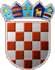 REPUBLIKA HRVATSKA KARLOVAČKA ŽUPANIJA GRAD OZALJTemeljem članka 110. Zakona o proračunu (Narodne novine 87/08, 136/12, 15/15) te članka 33. Statuta Grada Ozlja (Službeni glasnik Grada Ozlja broj 7/13-pročišćeni tekst), Gradsko vijeće Grada Ozlja na svojoj 23. sjednici održanoj dana 31.03.2016. godine, donijelo je:GODIŠNJI IZVJEŠTAJ O IZVRŠENJU PRORAČUNA GRADA OZLJA ZA 2015. GODINUI. OPĆI DIOČlanak 1.Godišnji izvještaj o izvršenju Proračuna Grada Ozlja za 2015. godinu sastoji se od:RAČUNA PRIHODA I RASHODAIII rebalans za 2015. godinuOstvareno u 2015. godinuRAČUNA FINANCIRANJARASPOLOŽIVIH SREDSTAVA IZ PRETHODNIH GODINAČlanak 2.Utvrđuje se da je sa 31.12.2015. godine ostvaren manjak prihoda u iznosu od 1.081.487,42 kn. Uz uključivanje sredstava Pučkog otvorenog učilišta u riznicu Grada Ozlja u iznosu od 3.269,88 kn ostvareni manjak prihoda prenosi se za pokriće u 2016. godinu.IZVJEŠTAJI I OBRAZLOŽENJE UZ GODIŠNJI IZVJEŠTAJ O IZVRŠENJU PRORAČUNA GRADA OZLJA ZA 2015. GODINUOdredbom članka 110. Zakona o proračunu («Narodne novine» broj 87/08, 136/12, 15/15)  utvrđena je obveza Gradonačelnika jedinice lokalne samouprave  da podnese Godišnji izvještaj o izvršenju Proračuna za proteklu godinu predstavničkom tijelu na donošenje, najkasnije do 01. svibnja tekuće godine.Odredbom članka 112. Zakona o proračunu utvrđena je obveza dostave Godišnjeg izvještaja o izvršenju proračuna za proteklu godinu Ministarstvu financija i Državnom uredu za reviziju, u roku od 15 dana nakon što ga predstavničko tijelo donese.Tijekom 2015. godine financiranje javnih rashoda izvršeno je na osnovi slijedećih financijsko planskih dokumenata:Proračuna Grada Ozlja za 2015. godinu s projekcijom za 2016. i 2017. godinu i Odluke o izvršavanju Proračuna Grada Ozlja za 2015. godinu, koje je Gradsko vijeće usvojilo na 13. sjednici održanoj dana 22.12.2014. godine («Službeni glasnik» grada Ozlja broj 8/14).Prvih izmjena i dopuna proračuna Grada Ozlja za 2015. godinu usvojenih od strane Gradskog vijeća Grada Ozlja na 15. sjednici održanoj dana 31.03.2015. godine, a objavljenih u «Službenom glasniku» Grada Ozlja broj 2/15),Drugih izmjena i dopuna proračuna Grada Ozlja za 2015. godinu usvojenih od strane Gradskog vijeća Grada Ozlja na 18. sjednici održanoj dana 15.09.2015. godine, a objavljenih u «Službenom glasniku» Grada Ozlja broj 4/15),Trećih izmjena i dopuna proračuna Grada Ozlja za 2015. godinu usvojenih od strane Gradskog vijeća Grada Ozlja  na 20. sjednici održanoj dana 21.12.2015., a objavljenih u „Službenom glasniku“ Grada Ozlja broj 5/15).Prema odredbi članka 4. Pravilnika o polugodišnjem i godišnjem izvještaju o izvršenju proračuna („Narodne novine“ broj 24/13) Godišnji izvještaj o izvršenju proračuna za proteklu godinu sadrži:Opći dio proračuna koji čini Račun prihoda i rashoda i Račun financiranja na razini odjeljka ekonomske klasifikacije (četvrta razina)Posebni dio proračuna po organizacijskoj i programskoj klasifikaciji te razini odjeljka ekonomske klasifikacijeIzvještaj o zaduživanju na tržištu novca i kapitalaIzvještaj o korištenju proračunske zaliheIzvještaj o danim jamstvima i izdacima po danim jamstvimaObrazloženje ostvarenja prihoda i primitaka, rashoda i izdatakaSlijedom naprijed navedenog, u nastavku se daju izvještaji i obrazloženja kako slijedi:IZVJEŠTAJ O ZADUŽIVANJU NA TRŽIŠTU NOVCA I KAPITALANa dan 31.12.2015. godine realizirano je 2.610.055,73 kn kredita u 2015. godini. Dana 15.05.2014. godine potpisan je ugovor o dugoročnom kreditu u svrhu izgradnje pročistača otpadnih voda Grada Ozlja na iznos od 5.500.000,00 kn, s rokom korištenja kredita do 30.06.2015. godine, počekom od godine dana te rokom otplate od 7 godina. 01.07.2015. godine potpisan je aneks br. 01. ugovora o dugoročnom kreditu u svrhu izgradnje pročistača otpadnih voda Grada Ozlja na kojim se smanjuje iznos glavnice na 5.325.428,39 kn uz ostale nepromijnjene uvjete.IZVJEŠTAJ O DANIM JAMSTVIMA I IZDACIMA PO DANIM JAMSTVIMAU 2015. godini Grad Ozalj nije davao jamstva trgovačkim društvima i ustanovama u svom vlasništvu niti je imao izdataka po danim jamstvima.IZVJEŠTAJ O KORIŠTENJU PRORAČUNSKE ZALIHEProračunom Grada Ozlja za 2015. godinu s projekcijom za 2016. i 2017. godinu nisu planirana sredstva proračunske zalihe.OBRAZLOŽENJE OSTVARENIH PRIHODA I PRIMITAKA TE RASHODA I IZDATAKA PREMA EKONOMSKOJ KLASIFIKACIJITabela 1.: Pregled ostvarenih prihoda/primitaka i rashoda/izdataka Proračuna grada Ozlja za 2015. godinu u odnosu na planirane prihode/primitke i rashode/izdatke:Iz tabele je vidljivo da su u 2015. godini ukupni prihodi ostvareni u iznosu od 14.252.244,21 kn, što u odnosu na plan za 2015. godinu predstavlja izvršenje od 61,07% Ukupni se prihodi sastoje od prihoda poslovanja, ostvarenih u iznosu od 14.228.245,23 kn, i prihoda od prodaje nefinancijske imovine, ostvarenih u iznosu od 23.998,98 kn.Ukupni rashodi ostvareni su u iznosu od 18.433.555,65 kn, što čini 83,65% izvršenja plana, a sastoje se od rashoda poslovanja, ostvarenih u iznosu od 13.488.305,49 kn i rashoda za nabavu nefinancijske imovine, ostvarenih u iznosu od 4.945.250,16 kn. Iz navedenog proizlazi razlika između ostvarenih ukupnih prihoda i rashoda, odnosno manjak prihoda Proračuna Grada Ozlja ostvaren u 2015. godini, u iznosu od 4.181.311,44 kn.U 2015. godinu je prenesen višak prihoda ostvaren u 2014. godine u ukupnom iznosu od 607.243,26 kn ( u iznos viška nisu bila uključena sredstva Pučkog otvorenog učilišta). Primici po kreditu za izgradnju pročistača otpadnih voda Grada Ozlja ostvareni su u iznosu od 2.610.055,73 kn, dok su izdaci za financijskuimovinu i zajmove iznosili 117.474,97 kn. Obzirom na navedeno, na dan 31.12.2015. godine, ostvaren je manjak prihoda koji se prenosi u 2016. godinu u iznosu od 1.081.487,42 kn.Sredstava Pučkog otvorenog učilišta ulaskom u riznicu Grada Ozlja nisu bila uključena u sredstva prijenosa viška prihoda od 607.243,26 kn (nije učinjeno na 1. izmjenama i dopunama proračuna Grada Ozlja za 2015. godinu, pa će biti uključeno u 1. izmjenama i dopunama Proračuna Grada Ozlja za 2016. godinu) iznosu od 3.269,88. kn.U nastavku slijedi pregled planiranih i ostvarenih prihoda i rashoda po osnovnim skupinama:PRIHODI I PRIMICI OSTVARENI U 2015. GODINITabela broj 2: Pregled planiranih i ostvarenih prihoda/primitaka Proračuna Grada Ozlja za 2015. godinu:Ukupni prihodi planirani su u iznosu od 23.336.610,00 kn, a ostvareni su u iznosu od 14.252.244,21 kn, te izvršenje plana iznosi 61,07%.Prihodi poslovanja- ostvareni su u iznosu od 14.228.245,23 kn što u odnosu na plan predstavlja izvršenje od 61,10%. U odnosu na 2015. godinu prihodi poslovanja bilježe međugodišnji pad od 3,51%. Udio prihoda poslovanja u ukupnim prihodima ostvarenim u 2015. godini iznosi 84,38%. Ostvarenje prihoda poslovanja, obzirom na vrste prihoda, u 2015. godini, je slijedeće:Prihodi od poreza – u odnosu na ukupno ostvarene prihode i primitke, prihodi od poreza čine najveći dio: 53,23%. Ostvareni su u iznosu od 8.976.093,63 kn, što je manje od planiranog za 16,44%.Prihodi od poreza i prireza na dohodak u 2015. godini ostvareni su u iznosu od 8.160.134,94 kn i u ukupnim prihodima i primicima ostvarenima u 2015. godini sudjeluju sa 48,39%. Od ukupnog iznosa, na porez na dohodak odnosi se iznos od 6.767.271,79 kn, na prirez na porez na dohodak odnosi se iznos od 1.353.457,61 kn, dok se na porez i prirez na dohodak po osnovi kamata na štednju osnosi 39.405,54.Unutar prihoda od poreza i prireza na dohodak najveći udio imaju prihodi od poreza i prireza na dohodak od nesamostalnog rada koji su ostvareni u iznosu od 7.266.989,02 kn.Prihodi od poreza i prireza na dohodak od samostalnih djelatnosti ostvareni su u iznosu od 963.856,83 kn, od čega na prihode od poreza i prireza obrtnika i slobodnih zanimanja otpada iznos od 500.382,40 kn, a na prihode od poreza iprireza na dohodak od ostalih samostalnih djelatnosti koje se povremeno obavljaju, otpada iznos od 463.474,43 kn.Prihode od poreza i prireza na dohodak od imovine i imovinskih prava, koji su ostvareni u ukupnom iznosu od 155.643,90 kn čine prihodi od imovine i imovinskih prava koji su ostvareni u iznosu od 139.425,92 kn i prihodi od iznajmljivanja stanova, soba i postelja ostvareni u iznosu od 16.217,98 kn.Prihodi od poreza i prireza na dohodak od kapitala, koji su ostvareni u iznosu od 494.628,51 kn, sastoje se od prihoda od poreza i prireza na dohodak od dividendi i udjela u dobiti (ostvarenje: 422.407,25 kn), porez i prirez po odbitku na dohodak od kamata (ostvarenje: 39.405,54) i prihoda od poreza i prireza na dohodak od osiguranja života i dobrovoljnog mirovinskog osiguranja (ostvarenje: 32.815,72 kn).Po prijavama poreza na dohodak za 2014. godinu uplaćeno je 88.195,26 kn, porez i prirez na dohodak utvrđen u postupku nadzora uplaćeno je 13.558,46  kn dok je po godišnjim prijavama vraćeno je 822.737,04 kn.Prihodi od poreza na imovinu ostvareni su u iznosu od 552.020,21 kn, što u odnosu na plan predstavlja izvršenje od 63,16%. Prihode od poreza na imovinu čine povremeni porezi na imovinu koji su ostvareni u iznosu od 393.529,00 kn, te stalni porezi na nepokretnu imovinu koji su ostvareni u iznosu od 158.491,21 kn.Prihodi od poreza na robu i usluge su ostvareni u iznosu od 263.938,48  kn, od čega se na prihode od poreza na promet odnosi iznos od 107.198,75 kn, a na prihode od poreza na korištenje dobara ili izvođenje aktivnosti odnosi se  iznos od 156.739,73 kn. U odnosu na plan, prihodi od poreza na robu i usluge bilježe ostvarenje od plana od 76,50%.Prihodi od pomoći – čine 4,44% ukupno ostvarenih prihoda. Ostvareni su u iznosu od 749.093,94 kn, što predstavlja izvršenje plana od 10,14%. U odnosu na 2014. godinu prihodi od pomoći bilježe porast od 40,12%.Pomoći proračunu od drugih proračuna ostvarene su u iznosu od 589.333,94 kn. Tekuće pomoći iz proračuna ostvarene su u iznosu od 345.601,62 kn, od čega se iznos od 800,00 kn odnosi na tekuću pomoć iz Ministarstva znanosti, obrazovanja i sporta za program predškole Dječjeg vrtića Zvončić, iznos od 6.000,00 odnosi se na pomoć Nacionalne zaklade za razvoj civilnog društva za izradu modela uređenja društvenog doma  na Šljunčari, 220.191,11 kn HZZ-a  za program javnih radova te 9.600,00 za Gradsku knjižnicu i čitaonicu Ivana Belostenca. Od Karlovačke županije zaprimljena su sredstva za ogrijev, te refundacije za čišćenje ( 77.844,76 kn) refundacije za komunalnog redara od Općina Kamanje i Žakanje (31.166,06 kn) .Kapitalne pomoći iz proračuna ostvarene su u iznosu od 243.732,02 kn. Pomoći iz državnog proračuna (Ministartvo branitelja) odnose se na 190.332,02 kn za projekt rješavanja pristupačnosti objektima osoba s invaliditetom za radove na uklanjanju prepreka od parkirališnog mjesta za osobe s invaliditetom do gradske vijećnice i dijela županijskih ureda u zgradi javne uprave (Kurilovaci u dijelu izgradnje parkirališnog mjesta za osobe s invaliditetom i rekonstrukciji prilaza zgradi javne uprave (Cesta Zrinskih i Frankopana 15), 18.400,00 kn Gradska knjižnica i čitaonice Ivana Belostenca ; te od Karlovačke županije 15.000,00 kn za projekt uređenja vidikovaca te 20.000,00 kn za Gradsku knjižnicu i čitaonicu.Tekuće pomoći od izvanproračunskih korisnika ostvarene su u iznosu od 1.240,00 kn od HZZO-a za preventivni pregled za zaštitu na radu kod javnih radova te 16.300,00 kn koji se odnose na projekt pregleda javne rasvjete. Tekuće pomoći proračunskim korisnicima iz proračuna koji im nije nadležan ostavareno je 22.200,00 kn a odnosi se na sredstva proračunskih korisnika Zavičajnog muzeja Ozalj u iznosu od 10.000,00 kn te Dječjeg vrtića Zvončić u iznosu od 12.220,00 kn. Kapitalne pomoći ostvario je Zavičajni muzej Ozalj u iznosu od120.000,00 kn (110.000,00 kn iz državnog proračuna i 10.000,00 kn iz proračuna Karlovačke županije).Prihodi od imovine – čine 5,43% ukupnih prihoda. Ostvareni su u iznosu od 916.147,82 kn što predstavlja izvršenje plana od 82,17%. Sastoje se od prihoda od financijske imovine čije ostvarenje iznosi 328.544,85 kn (izvršenje: 99,26%) i prihoda od nefinancijske imovine čije ostvarenje iznosi 587.602,97 kn (izvršenje:74,95%). U odnosu na 2014. godinu prihodi od imovine bilježe rast od 58,75%.Prihodi od financijske imovine odnose se na prihode od kamata u visini 2.409,21 kn, prihode od zateznih kamata u visini od 2.135,64 kn te prihoda od dobiti trgovačkih društava u iznosu od 324.000,00 kn. Prihodi od nefinancijske imovine odnose se na prihode po osnovi koncesija koji su ostvareni u iznosu od 2.706,00 kn, na prihode po osnovi zakupa i iznajmljivanja imovine koji su ostvareni u iznosu od 96.248,64 kn, na naknade za korištenje nefinancijske imovine koji su ostvareni u iznosu od 193.314,95 kn, te na ostale prihode od nefinancijske imovine koji su ostvareni u iznosu od 295.333,38 kn.Prihodi od administrativnih pristojbi, pristojbi po posebnim propisima i prihodi od naknada – čine 13,27% ukupnih prihoda. Ostvareni su u iznosu od 2.236.863,44 kn, što predstavlja izvršenje plana od 84,17%. Sastoje se od prihoda od upravnih i administrativnih pristojbi, koji su ostvareni u iznosu od 96.118,77 kn, prihoda po posebnim propisima, koji su ostvareni u iznosu od 466.790,89 kn, i prihoda od komunalnih doprinosa i naknada, koji su ostvareni u iznosu od 1.673.953,78 kn. U odnosu na 2014. godinu ova grupa prihoda bilježi međugodišnji rast od 14,19%.Upravne i administrativne pristojbe odnose se na prihod od prodaje državnih biljega u iznosu od 94.361,86 kn te prihoda od boravišne pristojbe u visini od 1.756,91 kn.Prihodi po posebnim propisima sastoje se od prihoda  vodoprivrede ostvarenog u iznosu od 44.453,99 kn, prihoda od doprinosa za šume ostvarenih u iznosu od 59.102,53 kn, prihoda od mjesnog samodoprinosa ostvarenog u iznosu od 25.395,00 kn, te od ostalih nespomenutih prihoda, koji imaju najveći udio u ostvarenju ove vrste prihoda. Ostali nespomenuti prihodi po posebnim propisima ostvareni su u iznosu od 337.839,37 kn, a odnose se na prihode ostvarene po osnovu naplate naknade za uređenje voda (5%) u iznosu od 43.105,90 kn, na prihode ostvarene po osnovi promjene namjene zemljišta u iznosu od 14.330,41 kn, na prihode ostvarene po osnovi ugovora o refundaciji troškova plaćanja doprinosa za osobe na stručnom usavršavanju u iznosu od 60.715,92 kn, na prihode ostvarene po osnovi osiguranja 4.471,25 kn te na prihode ostvarene temeljem ugovora o refundaciji troškova centralnog grijanja s korisnicima koji su spojeni na kotlovnicu na adresi Kurilovac 1 u iznosu od 110.498,11 kn, te na ostale prihode u iznosu od 104.717,78 kn.Najveći udio unutar ove vrste prihoda imaju prihodi od komunalnog doprinosa i naknada. U 2015. godini, prihodi od komunalnog doprinosa su ostvareni u iznosu od 479.998,09 kn, prihodi od komunalne naknade su ostvareni u iznosu od 1.187.600,69 kn, a prihodi od naknade za priključenje su ostvareni u iznosu od 6.355,00 kn.	Prihodi od prodaje proizvoda i roba te pruženih usluga i prihodi od donacija – čine 7,99% ukupnih prihoda. Ostvareni su u iznosu od 1.347.046,40 kn, te izvršenje plana iznosi 97,69%. Odnose se na vlastite prihode  proračunskih korisnika koji su u sustavu riznice: Gradske knjižnice i čitaonice I.Belostenca, Zavičajnog muzeja Ozalj i Dječjeg vrtića Zvončić. U odnosu na2014. godinu, prihodi od prodaje proizvoda i roba te pruženih usluga, bilježe rast od 17,82%.Gradska knjižnica i čitaonica I.Belostenca je u 2015. godini ostvarila prihode od članarina u iznosu od 6.280,00 kn, Pučko otvoreno učilište 150,00 kn, Zavičajni muzej Ozalj je ostvario prihode od prodaje ulaznica u iznosu od 110.235,00 kn, te prihode od prodaje suvenira u iznosu od 23.100,00 kn. Dječji vrtić je po osnovi sufinanciranja cijene boravka djece u vrtiću od strane roditelja, te od naknada za igraonicu, ostvario prihode u iznosu od 1.096.332,65 kn. Osim prihoda od obavljanja vlastite djelatnosti Dječji vrtić Zvončić je ostvario prihode od donacija za opremanje vrtića u iznosu od 948,75 kn.Grad Ozalj je dobio donaciju za uređenje vidikovaca od HTZ u visini 60.000,00 kn teod Heinikena za projekt turističke staze Vivodine 50.000,00 kn.Prihodi od kazni, upravnih mjera i ostalih prihoda ostvareni su iznosu od 3.000,00 kn, a isto se odnosi na naplatu kazne za prekomjerno korištenje nerazvrstane ceste.Prihodi od prodaje nefinancijske imovine - ostvareni su u iznosu od 23.998,98 kn, što je za 52,00% manje od planiranih prihoda po toj osnovi. Udio predmetnih prihoda u ukupnim prihodima ostvarenim u 2015. godini iznosi 0,14% i u cjelosti se odnose na prihode od prodaje stanova na kojima postoji stanarsko pravoPrimici od financijske imovine i zaduživanja – planom proračuna za 2015. godinu planirani su primici od kredita za izgradnju pročistača otpadnih voda u iznosu od 2.611.000,00 kn, a ostvareni su u iznosu od 2.610.055,73 kn.U nastavku se daje grafički prikaz planiranih i ostvarenih prihoda/ primitaka u 2015. godini: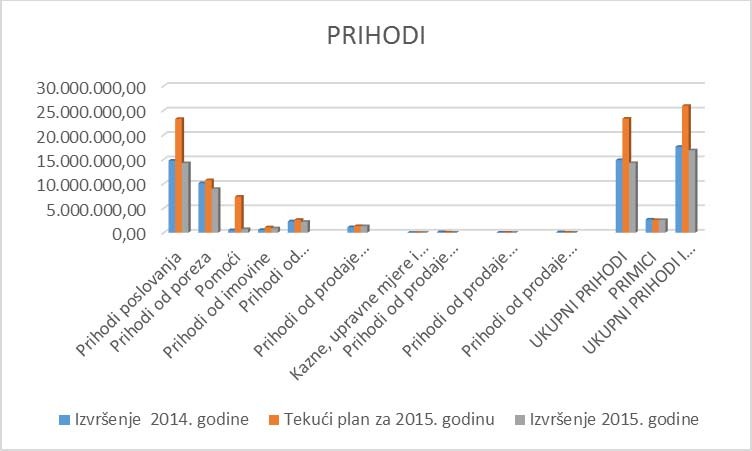 RASHODI I IZDACI U 2015. GODINITabela br.3: Pregled planiranih i ostvarenih rashoda i izdataka Proračuna Grada Ozlja u 2015. god:Rashodi poslovanja- ostvareni su u iznosu od 13.488.305,49 kn, što je za 17,40% manje od planiranih rashoda poslovanja. U odnosu na 2014. godinu, rashodi poslovanja bilježe međugodišnji rast od 14,12%. Imaju udio od 72,71% u ukupnim rashodima a čine ih:Rashodi za zaposlene – čine 23,26% ukupnih rashoda. Ostvareni su u iznosu od 4.314.530,58 kn, te izvršenje plana iznosi 94,54%. Najveći udio u rashodima za zaposlene imaju plaće radnika, za koje je u 2015. godini izdvojeno 3.564.919,05 kn (izvršenje: 94,35%), ostali rashodi za zaposlene (jubilarne nagrade, darovi, naknade za bolest i sl.) za koje je izdvojeno 144.736,54 kn (izvršenje: 90,74%) te rashodi za doprinose na plaće, koji su ostvareni u iznosu od 604.874,99 kn (izvršenje: 96,64%).Od ukupnih rashoda za zaposlene, na rashode zaposlenih u Gradskoj upravi odnosi se iznos od 1.805.472,25 kn, na rashode za zaposlene u Dječjem vrtiću Zvončić odnosi se iznos od 1.899.548,78 kn, na zaposlene u Gradskoj knjižnici i čitaonici Ivan Belostenac odnosi se iznos od 150.828,18 kn, na zaposlene u Zavičajnom muzeju odnosi se iznos od 203.575,10 kn, a na rashode zaposlenih na programu javnih radova odnosi se iznos od 255.106,27 kn.Materijalni rashodi - čine 35,35% ukupnih rashoda. Ostvareni su u iznosu od 6.558.278,56 kn, te izvršenje u odnosu na plan iznosi 90,24%.Naknade troškova zaposlenima su u 2015. godini iznosile 322.286,30 kn (izvršenje: 92,82%). Unutar naknada troškova zaposlenima na rashode za službena putovanja u 2015. godini je izdvojeno 57.329,81 kn, od čega se na zaposlenike Gradske uprave odnosi iznos od 54.044,81 kn, a na ostale proračunske korisnike iznos od 3.285,00 kn.Iznos od 238.277,00 kn, odnosi na naknade za prijevoz na posao i s posla, a od navedenog se iznosa na naknade zaposlenima u gradskoj upravi odnosi iznos od 76.590,00 kn, na naknade zaposlenima u dječjem vrtiću Zvončić odnosi se dio od 119.350,00 kn, na naknade zaposlenim u Zavičajnom muzeju odnosi se iznos od 11.880,00 kn, a na naknade zaposlenima na programu javnihradova odnosi se iznos od 30.457,00 kn. Za stručno usavršavanje zaposlenika u 2014. godini izdvojeno je 26.679,49 kn od čega se na zaposlenike Gradske uprave odnosi iznos od 21.690,00 kn, na zaposlenike Gradske knjižnice i čitaonice odnosi se iznos od 2.150,00 kn, a na zaposlenike dječjeg vrtića odnosi se iznos od 2.839,49 kn.Rashodi za materijal i energiju ostvareni su u iznosu od 1.725.380,67 kn (izvršenje: 89,75%), od čega je za uredski materijal i ostale materijalne rashode (literatura, sredstva za čišćenje, higijenske potrebe i njegu) utrošeno je 165.426,13 kn, za materijal i sirovine izdvojeno je 344.373,51 kn ( od čega za namirnice iznos od 339.696,01 kn) , za energiju 1.126.498,61 kn (898.406,86 kn za električnu energiju, 228.091,75 kn za motorni benzin, lož ulje, plin i drva), za materijal i djelove za tekuće i investicijsko održavanje (nerazvrstanih cesta, zelenih površina, opreme, transportnih sredstava) utrošeno je 57.937,55 kn, za sitni inventar i autogume je utrošeno 19.175,53 kn, a za službenu obuću i odjeću je utrošeno 11.969,34 kn.Za rashode za usluge izdvojeno je 4.028.740,09 kn. Za usluge telefona, pošte i prijevoza utrošeno je 98.658,86 kn, usluge tekućeg i investicijskog održavanja za koje je izdvojeno 2.114.755,91 kn. Od navedenog iznosa dio od 970.645,18 kn odnosi se na usluge održavanja asfaltnih i makadamskih nerazvrstanih cesta dio od 203.211,25 kn odnosi se na održavanje javne rasvjete, dio od 82.622,56 kn odnosi se na usluge održavanja vezane za objekte na grobljima, dio od 124.186,25 kn odnosi se na održavanje objekata u vlasništvu Grada, dio u iznosu od 33.296,38 kn odnosi se na održavanje postrojenja i opreme i transportnih sredstava gradske uprave i proračunskih korisnika, dio od 2.875,00 kn odnosi se na održavanje odvodnih kanala, a dio od 414.885,00 kn odnosi se na troškove koncesionara za održavanje cesta u zimskim uvjetima, te na održavanje javnih površina iznos od 210.060,59 kn. Zrashodi tekućeg i investicijskog održavanja Zavičajnog muzeja Ozalj iznosli su 22.721,35 kn, Dječjeg vrtića Zvončić 38.255,25 kn te gradske knjižnice i čitaonice 11.997,10 kn. Usluge promidžbe i informiranja, za koje je u 2015. godini izdvojeno 58.182,28 kn (odnose se na troškove raspisivanja natječaja i poziva na nadmetanje u javnim glasilima, troškove promidžbe i informiranja te tisak). Za komunalne usluge u 2015. godini je izdvojeno 288.814,36 kn. Isto se u dijelu  od  169.610,98  kn  odnosi  na  naknadu  za  odlaganje  otpada  na  deponiji„Ilovac“, dio od 55.389,68 odnosi se na troškove pričuve za zgradu Kurilovac 1, a dio od 63.813,70 kn odnosi se na usluge opskrbe vodom, odvoza smeća i ostalih komunalnih usluga Gradske uprave i proračunskih korisnika. Za usluge zakupnina i najamnina prostora izdvojeno je 108.161,25 kn (od čega je zakupnina DBHZ 96.000,00 kn). Za zdravstvene usluge u 2015. godini izdvojeno je  23.993,11 kn, a na intelektualne i osobne usluge je u 2015.godini utrošeno 1.171.635,10 kn. Od navedenog iznosa, dio od 26.228,15 kn odnosi se na troškove intelektualnih usluga za potrebe Zavičajnog muzeja Ozalj, dio od 47.453,27 kn odnosi se na troškove intelektualnih usluga za potrebe Gradske Knjižnice i čitaoniceI. Belostenca, dio od 172.750,00 kn odnosi se na izradu idejnih i sličnih rješenja, na geodetsko-katastarske usluge odnosi se 153.875,03 kn za konzultantske uslugei savjetodavne usluge 91.750,00 (Slava Raškaj-dijalog s potrebitima, geotehnički radovi – dječji vrtić), dio od 100.000,00 kn odnosi se na intelektualne usluge vezane za projekt izgradnje pročistača otpadnih voda, dio od 21.101,49 kn odnosi se na usluge naplate gradskih poreza od strane Porezne uprave, dok se iznos od 521.400,00 kn odnosi na intelektualne usluh+ge vezane uz nerazvrstane ceste. Usluge nadzora u postupku izgradnje pristupnih rampi 7.000,00 kn, te uslugeodvjetnika 7.950,89 kn, a dio od 22.126,27 kn odnosi se na troškove ugovora o djelu i autorskih honorara za potrebe gradske uprave. Za računalne usluge utrošeno je 62.616,07 kn, a na ostale usluge 101.923,15 kn.Naknade troškova osobama izvan radnog odnosa u 2015. godini iznosile su 43.632,56 kn, a iste se odnose na doprinose za osobe na stručnom osposobljavanju bez zasnivanja radnog odnosa u gradskoj upravi i kod proračunskih korisnika.Ostali nespomenuti rashodi poslovanja su u 2015. godini iznosili 438.238,94 kn (izvršenje: 88,70%). Najvećim se dijelom odnose na naknade za rad predstavničkih i izvršnih tijela (168.263,82 kn), od čega se na  naknade članovima Gradskog vijeća i zamjenici gradonačelnice odnosi iznos od 157.482,56 kn, a na naknade članovima upravnog vijeća Dječjeg vrtića Zvončić odnosi se iznos od 10.781,26 kn. Na rashode za plaćanje premija osiguranja u 2015. godini je utrošeno 22.157,83 kn, za reprezentaciju je utrošeno 103.057,36 kn, od čega se na reprezentaciju za potrebe Grada Ozlja odnosi iznos od 94.282,24 kn, a na reprezentaciju za potrebe ostalih proračunskih korisnika 8.775,12 kn, na članarine (u Udruzi Gradova, LAG-u i za PUO) je utrošeno 34.191,96 kn, a za pristojbe i naknade je izdvojeno 31.019,29 kn.Ostali nespomenuti rashodi poslovanja iznose 79.548,68 kn, a odnose se na troškove rashoda protokola (3.481,43 kn), troškove vezane za projekt Krabat u iznosu od 18.736,00 kn, ostale troškove dječjeg vrtića Zvončić (27.706,84 kn – likovni materijal, materijal za izradu ukrasa i sl.), Gradsku knjižnicu i čitaonicu 865,00 kn, te na ostale troškove gradske uprave iznos od 28.759,41 kn-.Financijski rashodi – čine 0,11% ukupnih rashoda. Planirani su u iznosu od 220.000,00 kn, a ostvareni su u iznosu od 212.156,83 kn (izvršenje: 96,43%). Odnose se, u iznosu od 184.983,52 kn, na financijske rashode vezane za realizaciju kredita za izgradnju pročistača otpadnih voda, zatim na usluge platnog prometa, za što je izdvojeno 25.398,16 kn, te na zatezne kamate u iznosu od 248,42 kn te ostale financijske izdatke u iznosu od 1.526,73 kn.Rashodi za subvencije – čine 0,63% ukupnih rashoda, ostvareni su u iznosu od 115.959,01 kn. Na subvencije poljoprivrednicima odnosi se iznos od 78.424,18 kn). Subvencije trgovačkim društvima u javnom sektoru ( Centar za gospodarenje otpadom Karlovačke županije d.o.o., Karla d.o.o.) dok je za subvencije poljoprivrednicima izdvojeno 37.534,83 kn.Rashodi za naknade građanima i kućanstvima – čine 3,24% ukupnih  rashoda. Rashodi po osnovi naknada građanima i kućanstvima planirani su u iznosu od 654.500,00 kn, a ostvareni su u iznosu od 601.008,26 kn (izvršenje: 91,83%). Predmetni se rashodi u dijelu od 242.115,64 kn odnose na naknade isplaćene u novcu, a u dijelu od 358.892,62 kn na naknade u naravi. Naknade u novcu se odnose na stipendije učenicima i studentima (61.100,00 kn), na naknade za novorođenčad (60.000,00 kn), te na isplate ostalih naknada socijalno ugroženom stanovništvu (121.015,64 kn). Naknade isplaćene u  naravi odnose se na naknade za sufinanciranje prijevoza učenika u školu (116.921,49 kn), na naknade za pokriće troškova stanovanja (el. energije i komunalija – 179.844,13 kn), na naknade za pokriće troškova prehrane učenika (37.350,00 kn), te na naknade za financiranje boravka trećeg djeteta u dječjem vrtiću (24.777,00 kn). U odnosu na 2014. godinu, rashodi za naknade građanima i kućanstvima su uvećani za 2,59%.Ostali rashodi – čine 9,09% ukupnih rashoda za 2015. godinu, a ostvareni su u iznosu od 1.686.372,25 kn, što u odnosu na plan od 3.485.500,00 kn predstavlja izvršenje od 48,38%. Odnose se na rashode zatekuće donacije u novcu u iznosu od 1.263.936,43 kn, kapitalne donacije u iznosu od 50.000,00 kn te kapitalne pomoći u iznosu od 372.435,82 kn.Pregled korisnika donacija u 2015. godini, iznosa doniranih sredstava i svrhe donacija dan je u slijedećoj tabeli:Kapitalne donacije odnose se na sufinanciranje nabave traktora s bočnom kosom (DVD Vojnić) u iznosu od 30.000,00 kn te kapitalna donacija za projekt Jedna HR županija za jednu kuću u Bosanskoj Posavini u visni od 20.000,00 kn.Kapitalne pomoći odnose se na sufinanciranje Kolektora VI u iznosu od 140.000,00 kn, nabavu kamiona za otpad u visini od 216.000,00 kn te povećanje imovine društva Centra za gospodarenje otpadom Karlovačke županije u iznosu od 16.435,82 kn.Rashodi za nabavu nefinancijske imovine - čine 26,66% ukupnih rashoda za 2015. godinu. U odnosu na 2014. godinu bilježe rast od 27,90%. Ostvareni su u iznosu od 4.945.250,16 kn ( izvršenje: 86,66%) a odnose se na:rashode za nabavu neproizvedene dugotrajne imovine – koji su u 2015. godini iznosili 184.054,91 kn što u odnosu na plan od 232.000,00 kn predstavlja izvršenje plana od 79,33%. U dijelu od 30.406,20 kn odnose se na kupnju zemljišta, a u dijelu od 153.648,71 kn na ulaganja na tuđoj imovini radi prava korištenja (ulaganja u uređenje vidikovaca i sanacija kroivišta na zgradi HŽ-a).rashode za nabavu proizvedene dugotrajne imovine – koji su ostvareni u iznosu od 4.720.795,25 kn što u odnosu na plan predstavlja izvršenje od 86,87%. Rashodi se odnose na izgradnju građevinskih objekata koji su ostvareni u iznosu od 3.968.614,98 kn (izvršenje: 89,15%). Od navedenog se iznosa na ulaganja u izgradnju cesta i ostalih građevinskih objekata (Kolodvorska cesta, nogostup, pristupne rampe) utrošeno je 1.054.594,75 kn te na ostale građevinske objekte: pročistač otpadnih voda (2.608.345,23 kn kn) te javna rasvjeta u Brašljevici (35.675,00 kn).Rashode za nabavu postrojenja i opreme su ostvareni su u iznosu od 78.346,68 kn (izvršenje: 78,43%). Isti se odnose na troškove nabave opreme za prostorije Dječjeg vrtića Zvončić (15.617,23 kn), za potrebe gradske uprave (22.063,45 kn), na troškove nabave opreme za potrebe Gradske knjižnice i čitaonice (12.000,00 kn), te na troškove nabave opreme za potrebe Zavičajnog muzeja Ozalj (28.666,00 kn).Rashodi za nabavu knjiga, umjetničkih djela i ostalih izložbenih vrijednosti su u 2015. godini iznosili 58.190,59 kn ( knjige 38.565,59 kn, umjetnička djela 19.625,00 kn).Rashodi za nabavu nematerijane proizvedene imovine iznose 520.693,00 kn, a odnose se na ulaganja u računalne programe u iznosu od 14.568,00 kn,rashodi za izradu prostornog plana u iznosu od 181.125,00 kn, te glavnih projekata u iznosu od 325.000,00 kn.Rashodi za dodatna ulaganja na nefinancijskoj imovini ostvarena su u iznosu od 40.400,00 kn (obnova salonske garniture u Zavičajnom muzeju Ozalj).Izdaci za financijsku imovinu i otplate zajmova u 2015. godini iznosili su 117.474,97 kn, a odnose se na sredstva povećanja temeljnog kapitala za Azeliju eko d.o.o. u iznosu od 108.000,00 kn te preuzimanje udjela od Općina Vojnić, Rakovica i Žakanje u iznosu od 9.474,97 kn.U nastavku se  daje  grafički prikaz	planiranih i ostvarenih rashoda i izdataka u 2015. godini: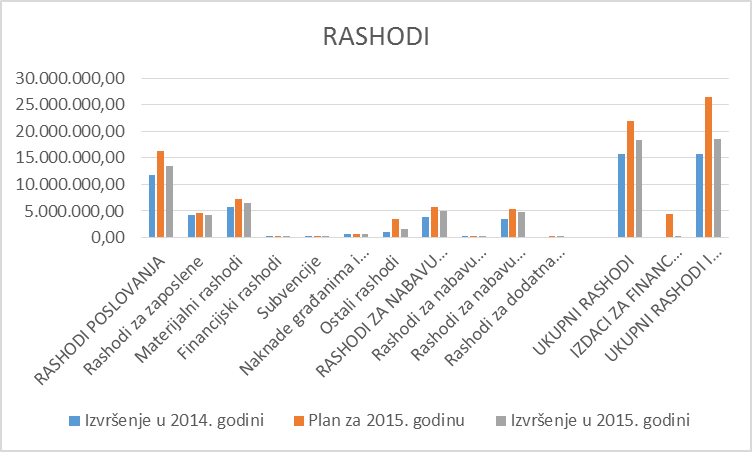 OBRAZLOŽENJE	OSTVARENJA	RASHODA	I	IZDATAKA	PREMA ORGANIZACIJSKOJ I PROGRAMSKOJ KLASIFIKACIJIIzvješće o izvršenim preraspodjelamaTijekom 2015. godine nije bilo preraspodjele sredstava.Izvješće o izvršenju programaObzirom  na  programe,  izvršenje  proračuna  Grada  Ozlja	u 2015. godini je slijedeće:Učešće Razdjela 001 u ukupnim rashodima iznosi 1,72%. Izvršenje Programa redovne djelatnosti Gradskog vijeća odnosno Gradonačelnice u 2015. godini iznosi 97,59%. U svrhu realizacije predmetnog programa utrošena su sredstva u iznosu od 318.158,73 kn, od čega se najveći dio odnosi na sredstva za naknade predstavničkim i izvršnim tijelima 107.475,69 kn. Za naknade zamjenici gradonačelnice, reprezentaciju, promidžbu i rashode protokola utrošeno je 179.683,04 kn. Za rad političkih stranaka je izdvojeno najmanje sredstava u okviru ovog programa 31.000,00 kn.Na rashode u okviru Razdjela 002: Jedinstvenog upravnog odjela otpada 98,28% ukupnih rashoda. Utrošeno je 18.232.871,89 kn. Najviše je izdvojeno za Program izgradnje komunalne infrastrukture (4.433.378,99 kn) Program održavanja komunalne infrastrukture (3.003.639,99 kn) i Program javne uprave i administracije (2.922.406,67 kn).100% ostvarenje u odnosu na plan bilježe Program organiziranja i provođenja zaštite i spašavanja te Program javnih potreba u sportu. Značajno ostavrenje uodnosu na planirana sredstva ostvarili su Program javne uprave i administracije, Program javnih potreba u kulturi te Program socijalne skrbi.Što se tiče proračunskih korisnika Proračuna Grada Ozlja, najviše je sredstava utrošeno za Program poslovanja Dječjeg vrtića Zvončić (2.751.439,27 kn), a najmanje za Program poslovanja Pučkog otvorenog učilišta Katarina Zrinska (16.491,81 kn).PLAN RAZVOJNIH PROGRAMA povezan je s programskom klasifikacijom poračuna i realizira se kroz slijedeće prioritete:Prioritet 1.1. Jačanje komunalne infrastrukture, ostvaruje se kroz:Program održavanja objekata i uređaja komunalne infrastruktureProgram izgradnje objekata u iređaja komunalne infrastruktureIzgradnja pročistača vodaPrioritet 1.2. Razvoj turizma, ostvaruje se kroz:Program poticanja razvoja turizmaPrioritet 1.3. Razvoj poljoprivrede te malog i srednjeg poduzetništva, ostvaruje se kroz:Program poticanja poljoprivredne proizvodnje,a povezani su u cilj razvoja konkurentnog i održivog gospodarstvaPrioritet 2.1. Razvoj institucionalnih kapaciteta i strateško planiranje, ostvaruje se kroz:Program redovite djelatnosti Gradskog vijeća, Ureda gradonačelnikaProgram javne uprave i administracijeProgram izrade planske dokumentacijeProgram kreditnog zaduženjaPrioritet 2.2. Unapređenje obrazovnog sustava i usklađenje potrebama grada, ostvaruje se kroz:Program financiranja DV ZvončićProgram javnih potreba u školstvua povezani su u cilj razvoj ljudskih potencijala;Prioritet 3.1. Unapređenje uvjeta stanovanja i uvjeta za obavljanje djelatnosti, ostvaruje se kroz:Program upravljanja imovinomPrioritet 3.2. Očuvanje, obnova i zaštita prirodne i kulturne baštine, ostvaruje se kroz:Program zaštite okolišaProgram energetski održivog razvojaProgram javnih potreba u kulturiPoslovanje Pučkog otvorenog učilištaPoslovanje Gradske knjižnice i čitaonice Ivana BelostencaPoslovanje Zavičajnog muzeja OzaljPrioritet	3.3.	Poboljšanje	kvalitete	života	ugroženih	kategorija	stanovništva, ostvaruje se kroz:Program socijalne skrbiPrioritet 3.4. Uspostava učinkovitog sustava zaštite i spašavanja i sustava zaštite od požara, ostvaruje se kroz:Program organiziranja i provođenja zaštite i spašavanjaProgram javnih potreba u vatrogastvua povezani su u cilju unapređenje kvalitete života;Prioritet 4.1. Unapređenje rada postojećih udruga civilnog društva, ostvaruje se kroz:Program javnih potreba u sportuProgram razvij civilnog društvaa povezani su u cilju stvaranja poticajnog okruženja za razvoj civilnog društva. Financijski pokazatelji programa utvrđeni su u izvješću o izvršenju programa (5b). Ozalj, ožujak 2016. godinePrihodi poslovanja23.286.610,00 kn14.228.245,23 knPrihodi od prodaje nefinancijske imovine50.000,00 kn23.998,98 knUKUPNO PRIHODA23.336.610,00 kn14.252.244,21 knRashodi poslovanja16.330.103,26 kn13.488.305,49 knRashodi za nabavu nefinancijske imovine5.706.750,00 kn4.945.250,16 knUKUPNO RASHODA22.036.853,26 kn18.433.555,65 knPrimici od financijske imovine i zaduživanja2.611.000,00 kn2.610.055,73 knIzdaci za financijsku imovinu i otplate zajmova4.518.000,00 kn117.474,97 knNETO FINANCIRANJE-1.907.000,00 kn2.492.580,76 knRAZLIKA VIŠAK/MANJAK1.299.756,74 kn-4.181.311,44 knRASPOLOŽIVIH SREDSTAVA IZ PRETHODNIH GODINA607.243,26 kn607.243,26 knVIŠAK/MANJAK + NETO FINANCIRANJE + RASPOLOŽIVA SREDSTVA IZ PRETHODNIH GODINA0,00 kn-1.081.487,42 knGODIŠNJI IZVJEŠTAJ O IZVRŠENJU PRORAČUNA GRADA OZLJA ZA 2015. GODINUA. RAČUN PRIHODA I RASHODA - PRIHODIGODIŠNJI IZVJEŠTAJ O IZVRŠENJU PRORAČUNA GRADA OZLJA ZA 2015. GODINUA. RAČUN PRIHODA I RASHODA - PRIHODIGODIŠNJI IZVJEŠTAJ O IZVRŠENJU PRORAČUNA GRADA OZLJA ZA 2015. GODINUA. RAČUN PRIHODA I RASHODA - PRIHODIGODIŠNJI IZVJEŠTAJ O IZVRŠENJU PRORAČUNA GRADA OZLJA ZA 2015. GODINUA. RAČUN PRIHODA I RASHODA - PRIHODIGODIŠNJI IZVJEŠTAJ O IZVRŠENJU PRORAČUNA GRADA OZLJA ZA 2015. GODINUA. RAČUN PRIHODA I RASHODA - PRIHODIGODIŠNJI IZVJEŠTAJ O IZVRŠENJU PRORAČUNA GRADA OZLJA ZA 2015. GODINUA. RAČUN PRIHODA I RASHODA - PRIHODIGODIŠNJI IZVJEŠTAJ O IZVRŠENJU PRORAČUNA GRADA OZLJA ZA 2015. GODINUA. RAČUN PRIHODA I RASHODA - PRIHODIGODIŠNJI IZVJEŠTAJ O IZVRŠENJU PRORAČUNA GRADA OZLJA ZA 2015. GODINUA. RAČUN PRIHODA I RASHODA - PRIHODIRačun/ Pozicija1Račun/ Pozicija1Opis2Ostvareno u 2014. godini3III rebalans za 2015. godinu4Ostvareno u 2015. godini5Indeks 5/36Indeks 5/476Prihodi poslovanja14.746.129,6023.286.610,0014.228.245,2396,49%61,10%61Prihodi od poreza10.147.707,7110.741.730,008.976.093,6388,45%83,56%611Porez i prirez na dohodak9.378.589,669.522.730,008.160.134,9487,01%85,69%6111Porez i prirez na dohodak od nesamostalnog rada8.444.006,237.266.989,0286,06%6112Porez i prirez na dohodak od samostalnih djelatnosti946.588,81963.856,83101,82%6113Porez i prirez na dohodak od imovine i imovinskih prava96.609,78155.643,90161,11%6114Porez i prirez na dohodak od kapitala283.874,58494.628,51174,24%6115Porez i prirez na dohodak po godišnjoj prijavi228.630,7888.195,2638,58%6116Porez i prirez na dohodak utvrđen u postupku nadzora za prethodne godine18.419,8213.558,4673,61%6117Povrat poreza i prireza na dohodak po godišnjoj prijavi-639.540,34-822.737,04128,65%613Porezi na imovinu484.803,23874.000,00552.020,21113,86%63,16%6131Stalni porezi na nepokretnu imovinu (zemlju, zgrade, kuće i ostalo)169.523,60158.491,2193,49%6134Povremeni porezi na imovinu315.279,63393.529,00124,82%614Porezi na robu i usluge284.314,82345.000,00263.938,4892,83%76,50%6142Porez na promet110.611,21107.198,7596,91%6145Porezi na korištenje dobara ili izvođenje aktivnosti173.703,61156.739,7390,23%63Pomoći iz inozemstva i od subjekata unutar općeg proračuna534.610,807.390.480,00749.093,94140,12%10,14%633Pomoći proračunu iz drugih proračuna534.610,801.091.200,00589.333,94110,24%54,01%6331Tekuće pomoćiproračunu iz drugih proračuna386.610,80345.601,9289,39%6332Kapitalne pomoći proračunu iz drugih proračuna148.000,00243.732,02164,68%634Pomoći od izvanproračunskih korisnika0,001.739.280,0017.540,001,01%6341Tekuće pomoći od izvanproračunskih korisnika0,0017.540,006342Kapitalne pomoći od izvanproračunskih korisnika0,000,00636Pomoći proračunskim korisnicima iz proračuna koji im nije nadležan0,00160.000,00142.220,0088,89%6361Tekuće pomoći proračunskim korisnicima iz proračuna koji im nije nadležan0,0022.220,006362Kapitalne pomoći proračunskim korisnicima iz proračuna koji im nije nadležan0,00120.000,00638Pomoći iz državnog proračuna temeljem prijenosa EU sredstava0,004.400.000,000,000,00%6382Kapitalne pomoći iz državnog proračuna temeljem prijenosa EU sredstava0,000,0064Prihodi od imovine577.092,851.115.000,00916.147,82158,75%82,17%GODIŠNJI IZVJEŠTAJ O IZVRŠENJU PRORAČUNA GRADA OZLJA ZA 2015. GODINUA. RAČUN PRIHODA I RASHODA - PRIHODIGODIŠNJI IZVJEŠTAJ O IZVRŠENJU PRORAČUNA GRADA OZLJA ZA 2015. GODINUA. RAČUN PRIHODA I RASHODA - PRIHODIGODIŠNJI IZVJEŠTAJ O IZVRŠENJU PRORAČUNA GRADA OZLJA ZA 2015. GODINUA. RAČUN PRIHODA I RASHODA - PRIHODIGODIŠNJI IZVJEŠTAJ O IZVRŠENJU PRORAČUNA GRADA OZLJA ZA 2015. GODINUA. RAČUN PRIHODA I RASHODA - PRIHODIGODIŠNJI IZVJEŠTAJ O IZVRŠENJU PRORAČUNA GRADA OZLJA ZA 2015. GODINUA. RAČUN PRIHODA I RASHODA - PRIHODIGODIŠNJI IZVJEŠTAJ O IZVRŠENJU PRORAČUNA GRADA OZLJA ZA 2015. GODINUA. RAČUN PRIHODA I RASHODA - PRIHODIGODIŠNJI IZVJEŠTAJ O IZVRŠENJU PRORAČUNA GRADA OZLJA ZA 2015. GODINUA. RAČUN PRIHODA I RASHODA - PRIHODIGODIŠNJI IZVJEŠTAJ O IZVRŠENJU PRORAČUNA GRADA OZLJA ZA 2015. GODINUA. RAČUN PRIHODA I RASHODA - PRIHODIRačun/ Pozicija1Račun/ Pozicija1Opis2Ostvareno u 2014. godini3III rebalans za 2015. godinu4Ostvareno u 2015. godini5Indeks 5/36Indeks 5/47641Prihodi od financijske imovine3.525,42331.000,00328.544,859319,31%99,26%6413Kamate na oročena sredstva i depozite po viđenju1.805,682.409,21133,42%64147790-Prihodi od zateznih kamata1.719,742.135,64124,18%6417Prihodi od dobiti trgovačkih društava, banaka i ostalih financijskih institucija po posebnim propisima0,00324.000,00642Prihodi od nefinancijske imovine573.567,43784.000,00587.602,97102,45%74,95%6421Naknade za koncesije4.212,002.706,0064,25%6422Prihodi od zakupa i iznajmljivanja imovine97.749,3996.248,6498,46%6423Naknada za korištenje nefinancijske imovine241.033,47193.314,9580,20%6429Ostali prihodi od nefinancijske imovine230.572,57295.333,38128,09%65Prihodi od administrativnih pristojbi, prist po pos.propisima i naknada2.342.850,742.657.500,002.236.863,4495,48%84,17%651Upravne i administrativne pristojbe93.483,69152.000,0096.118,77102,82%63,24%6513Ostale upravne pristojbe91.847,2894.361,86102,74%6514Ostale pristojbe1.636,411.756,91107,36%652Prihodi po posebnim propisima783.382,67813.500,00466.790,8959,59%57,38%6522Prihodi vodoprivrede35.265,7744.453,99126,05%6524Doprinosi za šume30.695,1659.102,53192,55%6525Mjesni samodoprinos6.700,0025.395,00379,03%6526Ostali nespomenuti prihodi710.721,74337.839,3747,53%653Komunalni doprinosi i naknade1.465.984,381.692.000,001.673.953,78114,19%98,93%6531Komunalni doprinosi263.522,09479.998,09182,15%6532Komunalne naknade1.193.119,291.187.600,6999,54%6533Naknade za priključak9.343,006.355,0068,02%66Prihodi od prodaje proizvoda i roba te pruženih usluga i ph od donacija1.143.267,501.378.900,001.347.046,40117,82%97,69%661Prihodi od prodaje proizvoda i robe te pruženih usluga1.070.245,501.268.400,001.236.097,65115,50%97,45%6614Prihodi od prodaje proizvoda i roba13.750,0023.100,00168,00%6615Prihodi od pruženih usluga1.056.495,501.212.997,65114,81%663Donacije od pravnih i fizičkih osoba izvan opće države73.022,00110.500,00110.948,75151,94%100,41%6631Tekuće donacije1.722,0050.948,752958,70%GODIŠNJI IZVJEŠTAJ O IZVRŠENJU PRORAČUNA GRADA OZLJA ZA 2015. GODINUA. RAČUN PRIHODA I RASHODA - PRIHODIGODIŠNJI IZVJEŠTAJ O IZVRŠENJU PRORAČUNA GRADA OZLJA ZA 2015. GODINUA. RAČUN PRIHODA I RASHODA - PRIHODIGODIŠNJI IZVJEŠTAJ O IZVRŠENJU PRORAČUNA GRADA OZLJA ZA 2015. GODINUA. RAČUN PRIHODA I RASHODA - PRIHODIGODIŠNJI IZVJEŠTAJ O IZVRŠENJU PRORAČUNA GRADA OZLJA ZA 2015. GODINUA. RAČUN PRIHODA I RASHODA - PRIHODIGODIŠNJI IZVJEŠTAJ O IZVRŠENJU PRORAČUNA GRADA OZLJA ZA 2015. GODINUA. RAČUN PRIHODA I RASHODA - PRIHODIGODIŠNJI IZVJEŠTAJ O IZVRŠENJU PRORAČUNA GRADA OZLJA ZA 2015. GODINUA. RAČUN PRIHODA I RASHODA - PRIHODIGODIŠNJI IZVJEŠTAJ O IZVRŠENJU PRORAČUNA GRADA OZLJA ZA 2015. GODINUA. RAČUN PRIHODA I RASHODA - PRIHODIGODIŠNJI IZVJEŠTAJ O IZVRŠENJU PRORAČUNA GRADA OZLJA ZA 2015. GODINUA. RAČUN PRIHODA I RASHODA - PRIHODIRačun/ Pozicija1Račun/ Pozicija1Opis2Ostvareno u 2014. godini3III rebalans za 2015. godinu4Ostvareno u 2015. godini5Indeks 5/36Indeks 5/476632Kapitalne donacije71.300,0060.000,0084,15%68Kazne, upravne mjere i ostali prihodi600,003.000,003.000,00500,00%100,00%681Kazne i upravne mjere600,003.000,003.000,00500,00%100,00%6819Ostale kazne600,003.000,00500,00%7Prihodi od prodaje nefinancijske imovine113.849,6250.000,0023.998,9821,08%48,00%71Prihodi od prodaje neproizvedene imovine26.118,9820.000,000,000,00%0,00%711Prihodi od prodaje materijalne imovine - prirodnih bogatstava26.118,9820.000,000,000,00%0,00%7111Zemljište26.118,980,000,00%72Prihodi od prodaje proizvedene dugotrajne imovine87.730,6430.000,0023.998,9827,36%80,00%721Prihodi od prodaje građevinskih objekata87.730,6430.000,0023.998,9827,36%80,00%7211Stambeni objekti87.730,6423.998,9827,36%UKUPNO14.859.979,2223.336.610,0014.252.244,2195,91%61,07%GODIŠNJI IZVJEŠTAJ O IZVRŠENJU PRORAČUNA GRADA OZLJA ZA 2015. GODINUA. RAČUN PRIHODA I RASHODA - RASHODIGODIŠNJI IZVJEŠTAJ O IZVRŠENJU PRORAČUNA GRADA OZLJA ZA 2015. GODINUA. RAČUN PRIHODA I RASHODA - RASHODIGODIŠNJI IZVJEŠTAJ O IZVRŠENJU PRORAČUNA GRADA OZLJA ZA 2015. GODINUA. RAČUN PRIHODA I RASHODA - RASHODIGODIŠNJI IZVJEŠTAJ O IZVRŠENJU PRORAČUNA GRADA OZLJA ZA 2015. GODINUA. RAČUN PRIHODA I RASHODA - RASHODIGODIŠNJI IZVJEŠTAJ O IZVRŠENJU PRORAČUNA GRADA OZLJA ZA 2015. GODINUA. RAČUN PRIHODA I RASHODA - RASHODIGODIŠNJI IZVJEŠTAJ O IZVRŠENJU PRORAČUNA GRADA OZLJA ZA 2015. GODINUA. RAČUN PRIHODA I RASHODA - RASHODIGODIŠNJI IZVJEŠTAJ O IZVRŠENJU PRORAČUNA GRADA OZLJA ZA 2015. GODINUA. RAČUN PRIHODA I RASHODA - RASHODIGODIŠNJI IZVJEŠTAJ O IZVRŠENJU PRORAČUNA GRADA OZLJA ZA 2015. GODINUA. RAČUN PRIHODA I RASHODA - RASHODIRačun/ Pozicija1Račun/ Pozicija1Opis2Ostvareno u 2014. godini3III rebalans za 2015. godinu4Ostvareno u 2015. godini5Indeks 5/36Indeks 5/473Rashodi poslovanja11.819.255,3916.330.103,2613.488.305,49114,12%82,60%31Rashodi za zaposlene4.144.906,524.563.643,264.314.530,58104,09%94,54%311Plaće3.430.643,473.778.243,263.564.919,05103,91%94,35%3111Plaće za redovan rad3.430.643,473.564.919,05103,91%312Ostali rashodi za zaposlene140.870,54159.500,00144.736,54102,74%90,74%3121Ostali rashodi za zaposlene140.870,54144.736,54102,74%313Doprinosi na plaće573.392,51625.900,00604.874,99105,49%96,64%3132Doprinosi za zdravstveno osiguranje515.071,59545.066,66105,82%3133Doprinosi za zapošljavanje58.320,9259.808,33102,55%32Materijalni rashodi5.814.149,967.267.460,006.558.278,56112,80%90,24%321Naknade troškova zaposlenima311.113,67347.200,00322.286,30103,59%92,82%3211Službena putovanja43.251,7257.329,81132,55%3212Naknade za prijevoz, za rad na terenu i odvojeni život237.866,20238.277,00100,17%3213Stručno usavršavanje zaposlenika29.995,7526.679,4988,94%322Rashodi za materijal i energiju1.656.870,511.922.400,001.725.380,67104,13%89,75%3221Uredski materijal i ostali materijalni rashodi139.575,61165.426,13118,52%3222Materijal i sirovine310.666,03344.373,51110,85%3223Energija1.104.376,751.126.498,61102,00%3224Mat. i dijelovi za tekuće i investicijsko održavanje68.700,0357.937,5584,33%3225Sitni inventar i auto gume19.603,8419.175,5397,82%3227Službena, radna i zaštitna odjeća i obuća13.948,2511.969,3485,81%323Rashodi za usluge3.305.785,454.437.800,004.028.740,09121,87%90,78%3231Usluge telefona, pošte i prijevoza91.710,3698.658,86107,58%3232Usluge tekućeg i investicijskog održavanja1.908.837,712.114.755,91110,79%3233Usluge promidžbe i informiranja35.437,8458.182,28164,18%3234Komunalne usluge246.768,57288.814,36117,04%3235Zakupnine i najamnine88.000,00108.161,25122,91%3236Zdravstvene i veterinarske usluge58.116,7623.993,1141,28%3237Intelektualne i osobne usluge742.128,991.171.635,10157,87%GODIŠNJI IZVJEŠTAJ O IZVRŠENJU PRORAČUNA GRADA OZLJA ZA 2015. GODINUA. RAČUN PRIHODA I RASHODA - RASHODIGODIŠNJI IZVJEŠTAJ O IZVRŠENJU PRORAČUNA GRADA OZLJA ZA 2015. GODINUA. RAČUN PRIHODA I RASHODA - RASHODIGODIŠNJI IZVJEŠTAJ O IZVRŠENJU PRORAČUNA GRADA OZLJA ZA 2015. GODINUA. RAČUN PRIHODA I RASHODA - RASHODIGODIŠNJI IZVJEŠTAJ O IZVRŠENJU PRORAČUNA GRADA OZLJA ZA 2015. GODINUA. RAČUN PRIHODA I RASHODA - RASHODIGODIŠNJI IZVJEŠTAJ O IZVRŠENJU PRORAČUNA GRADA OZLJA ZA 2015. GODINUA. RAČUN PRIHODA I RASHODA - RASHODIGODIŠNJI IZVJEŠTAJ O IZVRŠENJU PRORAČUNA GRADA OZLJA ZA 2015. GODINUA. RAČUN PRIHODA I RASHODA - RASHODIGODIŠNJI IZVJEŠTAJ O IZVRŠENJU PRORAČUNA GRADA OZLJA ZA 2015. GODINUA. RAČUN PRIHODA I RASHODA - RASHODIGODIŠNJI IZVJEŠTAJ O IZVRŠENJU PRORAČUNA GRADA OZLJA ZA 2015. GODINUA. RAČUN PRIHODA I RASHODA - RASHODIRačun/ Pozicija1Račun/ Pozicija1Opis2Ostvareno u 2014. godini3III rebalans za 2015. godinu4Ostvareno u 2015. godini5Indeks 5/36Indeks 5/473238Računalne usluge43.759,8962.616,07143,09%3239Ostale usluge91.025,33101.923,15111,97%324Naknade toškova osobama izvan radnog odnosa71.768,4166.000,0043.632,5660,80%66,11%3241Naknade troškova osobama izvan radnog odnosa71.768,4143.632,5660,80%329Ostali nespomenuti rashodi poslovanja468.611,92494.060,00438.238,9493,52%88,70%3291Naknade za rad predstavničkih i izvršnih tijela, povjerenstava i slično246.227,99168.263,8268,34%3292Premije osiguranja26.230,6122.157,8384,47%3293Reprezentacija76.837,12103.057,36134,12%3294Članarine30.908,0534.191,96110,62%3295Pristojbe i naknade5.428,0031.019,29571,47%3299Ostali nespomenuti rashodi poslovanja82.980,1579.548,6895,86%34Financijski rashodi90.055,19220.000,00212.156,83235,59%96,43%342Kamate za primljene zajmove14.557,77190.000,00184.983,521270,69%97,36%3422Kamate za primljene zajmove od banaka i ostalih financijskih institucija u javnom sektoru14.557,77184.983,521270,69%343Ostali financijski rashodi75.497,4230.000,0027.173,3135,99%90,58%3431Bankarske usluge i usluge platnog prometa23.643,1225.398,16107,42%3433Zatezne kamate247,56248,42100,35%3434Ostali nespomenuti financijski rashodi51.606,741.526,732,96%35Subvencije60.031,50139.000,00115.959,01193,16%83,42%351Subvencije trgovačkim društvima u javnom sektoru31.500,0079.000,0078.424,18248,97%99,27%3512Subvencije trgovačkim društvima u javnom sektoru31.500,0078.424,18248,97%352Subvencije trgovačkim društvima, obrtnicima, malim i srednjim poduzetnicima izvan javnog sektora28.531,5060.000,0037.534,83131,56%62,56%3523Subvencije poljoprivrednicima, obrtnicima, malim i srednjim poduzetnicima28.531,5037.534,83131,56%37Naknade građanima i kućanstvima na temelju osiguranja i druge naknade585.832,51654.500,00601.008,26102,59%91,83%372Ostale naknade građanima i kućanstvima iz proračuna585.832,51654.500,00601.008,26102,59%91,83%3721Naknade građanima i kućanstvima u novcu260.900,00242.115,6492,80%3722Naknade građanima i kućanstvima u naravi324.932,51358.892,62110,45%GODIŠNJI IZVJEŠTAJ O IZVRŠENJU PRORAČUNA GRADA OZLJA ZA 2015. GODINUA. RAČUN PRIHODA I RASHODA - RASHODIGODIŠNJI IZVJEŠTAJ O IZVRŠENJU PRORAČUNA GRADA OZLJA ZA 2015. GODINUA. RAČUN PRIHODA I RASHODA - RASHODIGODIŠNJI IZVJEŠTAJ O IZVRŠENJU PRORAČUNA GRADA OZLJA ZA 2015. GODINUA. RAČUN PRIHODA I RASHODA - RASHODIGODIŠNJI IZVJEŠTAJ O IZVRŠENJU PRORAČUNA GRADA OZLJA ZA 2015. GODINUA. RAČUN PRIHODA I RASHODA - RASHODIGODIŠNJI IZVJEŠTAJ O IZVRŠENJU PRORAČUNA GRADA OZLJA ZA 2015. GODINUA. RAČUN PRIHODA I RASHODA - RASHODIGODIŠNJI IZVJEŠTAJ O IZVRŠENJU PRORAČUNA GRADA OZLJA ZA 2015. GODINUA. RAČUN PRIHODA I RASHODA - RASHODIGODIŠNJI IZVJEŠTAJ O IZVRŠENJU PRORAČUNA GRADA OZLJA ZA 2015. GODINUA. RAČUN PRIHODA I RASHODA - RASHODIGODIŠNJI IZVJEŠTAJ O IZVRŠENJU PRORAČUNA GRADA OZLJA ZA 2015. GODINUA. RAČUN PRIHODA I RASHODA - RASHODIRačun/ Pozicija1Račun/ Pozicija1Opis2Ostvareno u 2014. godini3III rebalans za 2015. godinu4Ostvareno u 2015. godini5Indeks 5/36Indeks 5/4738Ostali rashodi1.124.279,713.485.500,001.686.372,25150,00%48,38%381Tekuće donacije1.124.279,711.318.500,001.263.936,43112,42%95,86%3811Tekuće donacije u novcu1.124.279,711.263.936,43112,42%382Kapitalne donacije0,0050.000,0050.000,00100,00%3821Kapitalne donacije neprofitnim organizacijama0,0030.000,003822Kapitalne donacije građanima i kućanstvima0,0020.000,00386Kapitalne pomoći0,002.117.000,00372.435,8217,59%3861Kapitalne pomoći kreditnim i ostalim financijskim institucijama te trgovačkim društvima u javnom sektoru0,00372.435,824Rashodi za nabavu nefinancijske imovine3.866.514,105.706.750,004.945.250,16127,90%86,66%41Rashodi za nabavu neproizvedene imovine323.939,80232.000,00184.054,9156,82%79,33%411Materijalna imovina - prirodna bogatstva199.311,6031.000,0030.406,2015,26%98,08%4111Zemljište199.311,6030.406,2015,26%412Nematerijalna imovina124.628,20201.000,00153.648,71123,29%76,44%4124Ostala prava124.628,20153.648,71123,29%42Rashodi za nabavu proizvedene dugotrajne imovine3.542.574,305.434.350,004.720.795,25133,26%86,87%421Građevinski objekti3.332.681,794.451.500,003.968.614,98119,08%89,15%4211Stambeni objekti36.847,400,000,00%4212Poslovni objekti61.085,630,000,00%4213Ceste, željeznice i slični građevinski objekti393.599,951.054.594,75267,94%4214Ostali građevinski objekti2.841.148,812.914.020,23102,56%422Postrojenja i oprema143.521,2999.900,0078.346,6854,59%78,43%4221Uredska oprema i namještaj37.330,3939.848,44106,75%4223Oprema za održavanje i zaštitu16.327,250,000,00%4227Uređaji, strojevi i oprema za ostale namjene89.863,6538.498,2442,84%423Prijevozna sredstva0,0094.950,0094.950,00100,00%4231Prijevozna sredstva u cestovnom prometu0,0094.950,00424Knjige, umjetnička djela i ostale izložbene vrijednosti46.523,2493.000,0058.190,59125,08%62,57%GODIŠNJI IZVJEŠTAJ O IZVRŠENJU PRORAČUNA GRADA OZLJA ZA 2015. GODINUA. RAČUN PRIHODA I RASHODA - RASHODIGODIŠNJI IZVJEŠTAJ O IZVRŠENJU PRORAČUNA GRADA OZLJA ZA 2015. GODINUA. RAČUN PRIHODA I RASHODA - RASHODIGODIŠNJI IZVJEŠTAJ O IZVRŠENJU PRORAČUNA GRADA OZLJA ZA 2015. GODINUA. RAČUN PRIHODA I RASHODA - RASHODIGODIŠNJI IZVJEŠTAJ O IZVRŠENJU PRORAČUNA GRADA OZLJA ZA 2015. GODINUA. RAČUN PRIHODA I RASHODA - RASHODIGODIŠNJI IZVJEŠTAJ O IZVRŠENJU PRORAČUNA GRADA OZLJA ZA 2015. GODINUA. RAČUN PRIHODA I RASHODA - RASHODIGODIŠNJI IZVJEŠTAJ O IZVRŠENJU PRORAČUNA GRADA OZLJA ZA 2015. GODINUA. RAČUN PRIHODA I RASHODA - RASHODIGODIŠNJI IZVJEŠTAJ O IZVRŠENJU PRORAČUNA GRADA OZLJA ZA 2015. GODINUA. RAČUN PRIHODA I RASHODA - RASHODIGODIŠNJI IZVJEŠTAJ O IZVRŠENJU PRORAČUNA GRADA OZLJA ZA 2015. GODINUA. RAČUN PRIHODA I RASHODA - RASHODIRačun/ Pozicija1Račun/ Pozicija1Opis2Ostvareno u 2014. godini3III rebalans za 2015. godinu4Ostvareno u 2015. godini5Indeks 5/36Indeks 5/474241Knjige u knjižnicama46.523,2438.565,5982,90%4242Umjetnička djela (izložena u galerijama, muzejima i slično)0,0019.625,004243Muzejski izlošci i predmeti prirodnih rijetkosti0,000,00425Višegodišnji nasadi i osnovno stado0,000,000,004251Višegodišnji nasadi0,000,00426Nematerijalna proizvedena imovina19.847,98695.000,00520.693,002623,41%74,92%4262Ulaganja u računalne programe19.847,9814.568,0073,40%4263Umjetnička, literarna i znanstvena djela0,00181.125,004264Ostala nematerijalna proizvedena imovina0,00325.000,0045Rashodi za dodatna ulaganja na nefinancijskoj imovini0,0040.400,0040.400,00100,00%454Dodatna ulaganja za ostalu nefinancijsku imovinu0,0040.400,0040.400,00100,00%4541Dodatna ulaganja za ostalu nefinancijsku imovinu0,0040.400,00UKUPNO15.685.769,4922.036.853,2618.433.555,65117,52%83,65%GODIŠNJI IZVJEŠTAJ O IZVRŠENJU PRORAČUNA GRADA OZLJA ZA 2015. GODINUB. RAČUN FINANCIRANJAGODIŠNJI IZVJEŠTAJ O IZVRŠENJU PRORAČUNA GRADA OZLJA ZA 2015. GODINUB. RAČUN FINANCIRANJAGODIŠNJI IZVJEŠTAJ O IZVRŠENJU PRORAČUNA GRADA OZLJA ZA 2015. GODINUB. RAČUN FINANCIRANJAGODIŠNJI IZVJEŠTAJ O IZVRŠENJU PRORAČUNA GRADA OZLJA ZA 2015. GODINUB. RAČUN FINANCIRANJAGODIŠNJI IZVJEŠTAJ O IZVRŠENJU PRORAČUNA GRADA OZLJA ZA 2015. GODINUB. RAČUN FINANCIRANJAGODIŠNJI IZVJEŠTAJ O IZVRŠENJU PRORAČUNA GRADA OZLJA ZA 2015. GODINUB. RAČUN FINANCIRANJAGODIŠNJI IZVJEŠTAJ O IZVRŠENJU PRORAČUNA GRADA OZLJA ZA 2015. GODINUB. RAČUN FINANCIRANJAGODIŠNJI IZVJEŠTAJ O IZVRŠENJU PRORAČUNA GRADA OZLJA ZA 2015. GODINUB. RAČUN FINANCIRANJARačun/ Pozicija1Račun/ Pozicija1Opis2Ostvareno u 2014. godini3III rebalans za 2015. godinu4Ostvareno u 2015. godini5Indeks 5/36Indeks 5/475Izdaci za financijsku imovinu i otplate zajmova0,00-4.518.000,00-117.474,972,60%53Izdaci za dionice i udjele u glavnici0,00-118.000,00-117.474,9799,56%532Dionice i udjeli u glavnici trgovačkih društava u javnom sektoru0,00-118.000,00-117.474,9799,56%5321Dionice i udjeli u glavnici trgovačkih društava u javnom sektoru0,00-117.474,9754Izdaci za otplatu glavnice primljenih zajmova0,00-4.400.000,000,000,00%542Otplata glavnice primljenih zajmova od banaka i ostalih financijskih institucija u javnom sektoru0,00-4.400.000,000,000,00%5422Otplata glavnice primljenih kredita i zajmova od kreditnih i ostalih financijskih institucija u javnom sektoru0,000,008Primici od financijske imovine i zaduživanja2.715.372,662.611.000,002.610.055,7396,12%99,96%84Primici od zaduživanja2.715.372,662.611.000,002.610.055,7396,12%99,96%842Primljeni zajmovi od banaka i ostalih financijskih institucija u javnom sektoru2.715.372,662.611.000,002.610.055,7396,12%99,96%8422Primljeni krediti od kreditnih institucija u javnom sektoru2.715.372,662.610.055,7396,12%UKUPNO2.715.372,66-1.907.000,002.492.580,7691,80%-130,71%GODIŠNJI IZVJEŠTAJ O IZVRŠENJU PRORAČUNA GRADA OZLJA ZA 2015. GODINUPOSEBNI DIO - ORGANIZACIJSKA KLASIFIKACIJAGODIŠNJI IZVJEŠTAJ O IZVRŠENJU PRORAČUNA GRADA OZLJA ZA 2015. GODINUPOSEBNI DIO - ORGANIZACIJSKA KLASIFIKACIJAGODIŠNJI IZVJEŠTAJ O IZVRŠENJU PRORAČUNA GRADA OZLJA ZA 2015. GODINUPOSEBNI DIO - ORGANIZACIJSKA KLASIFIKACIJAGODIŠNJI IZVJEŠTAJ O IZVRŠENJU PRORAČUNA GRADA OZLJA ZA 2015. GODINUPOSEBNI DIO - ORGANIZACIJSKA KLASIFIKACIJAGODIŠNJI IZVJEŠTAJ O IZVRŠENJU PRORAČUNA GRADA OZLJA ZA 2015. GODINUPOSEBNI DIO - ORGANIZACIJSKA KLASIFIKACIJARačun/ Pozicija1Opis2III rebalans za 2015. godinu3Ostvareno u 2015. godini4Indeks 4/35RAZDJEL001GRADSKO VIJEĆE, URED GRADONAČELNIKA326.000,00318.158,7397,59%GLAVA00101GRADSKO VIJEĆE, URED GRADONAČELNIKA326.000,00318.158,7397,59%RAZDJEL002JEDINSTVENI UPRAVNI ODJEL26.228.853,2618.232.871,8969,51%GLAVA00201JEDINSTVENI UPRAVNI ODJEL21.967.653,2614.419.456,6565,64%GLAVA00202PRORAČUNSKI KORISNIK: 27476- PUČKO OTVORENO UČILIŠTE30.000,0016.491,8154,97%GLAVA00203PRORAČUNSKI KORISNIK: 42694-GRADSKA KNJIŽNICA I ČITAONICA I.BELOSTENAC498.600,00310.165,1462,21%GLAVA00204PRORAČUNSKI KORISNIK: 42686- ZAVIČAJNI MUZEJ OZALJ806.100,00735.319,0291,22%GLAVA00205PRORAČUNSKI KORISNIK: 27484-DJEČJI VRTIĆ ZVONČIĆ2.926.500,002.751.439,2794,02%UKUPNOUKUPNO26.554.853,2618.551.030,6269,86%GODIŠNJI IZVJEŠTAJ O IZVRŠENJU PRORAČUNA GRADA OZLJA ZA 2015. GODINUPOSEBNI DIO - EKONOMSKA KLASIFIKACIJAGODIŠNJI IZVJEŠTAJ O IZVRŠENJU PRORAČUNA GRADA OZLJA ZA 2015. GODINUPOSEBNI DIO - EKONOMSKA KLASIFIKACIJAGODIŠNJI IZVJEŠTAJ O IZVRŠENJU PRORAČUNA GRADA OZLJA ZA 2015. GODINUPOSEBNI DIO - EKONOMSKA KLASIFIKACIJAGODIŠNJI IZVJEŠTAJ O IZVRŠENJU PRORAČUNA GRADA OZLJA ZA 2015. GODINUPOSEBNI DIO - EKONOMSKA KLASIFIKACIJAGODIŠNJI IZVJEŠTAJ O IZVRŠENJU PRORAČUNA GRADA OZLJA ZA 2015. GODINUPOSEBNI DIO - EKONOMSKA KLASIFIKACIJAGODIŠNJI IZVJEŠTAJ O IZVRŠENJU PRORAČUNA GRADA OZLJA ZA 2015. GODINUPOSEBNI DIO - EKONOMSKA KLASIFIKACIJARačun/ Pozicija1Račun/ Pozicija1Opis2III rebalans u 2015. godini3Ostvareno u 2015. godini4Indeks 4/35RAZDJEL001RAZDJEL001GRADSKO VIJEĆE, URED GRADONAČELNIKA326.000,00318.158,7397,59%GLAVA00101GLAVA00101GRADSKO VIJEĆE, URED GRADONAČELNIKA326.000,00318.158,7397,59%32Materijalni rashodi295.000,00287.158,7397,34%323Rashodi za usluge32.000,0031.912,5099,73%3233Usluge promidžbe i informiranja31.912,50329Ostali nespomenuti rashodi poslovanja263.000,00255.246,2397,05%3291Naknade za rad predstavničkih i izvršnih tijela, povjerenstava i slično157.482,563293Reprezentacija94.282,243299Ostali nespomenuti rashodi poslovanja3.481,4338Ostali rashodi31.000,0031.000,00100,00%381Tekuće donacije31.000,0031.000,00100,00%3811Tekuće donacije u novcu31.000,00RAZDJEL002RAZDJEL002JEDINSTVENI UPRAVNI ODJEL26.228.853,2618.232.871,8969,51%GLAVA00201GLAVA00201JEDINSTVENI UPRAVNI ODJEL21.967.653,2614.419.456,6565,64%31Rashodi za zaposlene2.174.443,262.060.578,5294,76%311Plaće1.821.243,261.729.701,2394,97%3111Plaće za redovan rad1.729.701,23312Ostali rashodi za zaposlene49.000,0041.660,0085,02%3121Ostali rashodi za zaposlene41.660,00313Doprinosi na plaće304.200,00289.217,2995,07%3132Doprinosi za zdravstveno osiguranje260.632,123133Doprinosi za zapošljavanje28.585,1732Materijalni rashodi5.674.360,005.136.760,3190,53%321Naknade troškova zaposlenima195.700,00182.781,8193,40%3211Službena putovanja54.044,813212Naknade za prijevoz, za rad na terenu i odvojeni život107.047,00GODIŠNJI IZVJEŠTAJ O IZVRŠENJU PRORAČUNA GRADA OZLJA ZA 2015. GODINUPOSEBNI DIO - EKONOMSKA KLASIFIKACIJAGODIŠNJI IZVJEŠTAJ O IZVRŠENJU PRORAČUNA GRADA OZLJA ZA 2015. GODINUPOSEBNI DIO - EKONOMSKA KLASIFIKACIJAGODIŠNJI IZVJEŠTAJ O IZVRŠENJU PRORAČUNA GRADA OZLJA ZA 2015. GODINUPOSEBNI DIO - EKONOMSKA KLASIFIKACIJAGODIŠNJI IZVJEŠTAJ O IZVRŠENJU PRORAČUNA GRADA OZLJA ZA 2015. GODINUPOSEBNI DIO - EKONOMSKA KLASIFIKACIJAGODIŠNJI IZVJEŠTAJ O IZVRŠENJU PRORAČUNA GRADA OZLJA ZA 2015. GODINUPOSEBNI DIO - EKONOMSKA KLASIFIKACIJAGODIŠNJI IZVJEŠTAJ O IZVRŠENJU PRORAČUNA GRADA OZLJA ZA 2015. GODINUPOSEBNI DIO - EKONOMSKA KLASIFIKACIJARačun/ Pozicija1Račun/ Pozicija1Opis2III rebalans u 2015. godini3Ostvareno u 2015. godini4Indeks 4/353213Stručno usavršavanje zaposlenika21.690,00322Rashodi za materijal i energiju1.248.000,001.100.014,8688,14%3221Uredski materijal i ostali materijalni rashodi71.497,053223Energija950.889,543224Mat. i dijelovi za tekuće i investicijsko održavanje57.584,713225Sitni inventar i auto gume14.289,913227Službena, radna i zaštitna odjeća i obuća5.753,65323Rashodi za usluge4.055.100,003.708.720,6391,46%3231Usluge telefona, pošte i prijevoza79.698,083232Usluge tekućeg i investicijskog održavanja2.041.782,213233Usluge promidžbe i informiranja24.400,183234Komunalne usluge248.959,363235Zakupnine i najamnine103.601,253236Zdravstvene i veterinarske usluge15.021,923237Intelektualne i osobne usluge1.097.953,683238Računalne usluge45.734,273239Ostale usluge51.569,68324Naknade toškova osobama izvan radnog odnosa40.000,0038.054,3295,14%3241Naknade troškova osobama izvan radnog odnosa38.054,32329Ostali nespomenuti rashodi poslovanja135.560,00107.188,6979,07%3292Premije osiguranja8.079,603294Članarine30.591,963295Pristojbe i naknade21.021,723299Ostali nespomenuti rashodi poslovanja47.495,4134Financijski rashodi219.000,00211.926,9996,77%342Kamate za primljene zajmove190.000,00184.983,5297,36%3422Kamate za primljene zajmove od banaka i ostalih financijskih institucija u javnom sektoru184.983,52343Ostali financijski rashodi29.000,0026.943,4792,91%3431Bankarske usluge i usluge platnog prometa25.398,16GODIŠNJI IZVJEŠTAJ O IZVRŠENJU PRORAČUNA GRADA OZLJA ZA 2015. GODINUPOSEBNI DIO - EKONOMSKA KLASIFIKACIJAGODIŠNJI IZVJEŠTAJ O IZVRŠENJU PRORAČUNA GRADA OZLJA ZA 2015. GODINUPOSEBNI DIO - EKONOMSKA KLASIFIKACIJAGODIŠNJI IZVJEŠTAJ O IZVRŠENJU PRORAČUNA GRADA OZLJA ZA 2015. GODINUPOSEBNI DIO - EKONOMSKA KLASIFIKACIJAGODIŠNJI IZVJEŠTAJ O IZVRŠENJU PRORAČUNA GRADA OZLJA ZA 2015. GODINUPOSEBNI DIO - EKONOMSKA KLASIFIKACIJAGODIŠNJI IZVJEŠTAJ O IZVRŠENJU PRORAČUNA GRADA OZLJA ZA 2015. GODINUPOSEBNI DIO - EKONOMSKA KLASIFIKACIJAGODIŠNJI IZVJEŠTAJ O IZVRŠENJU PRORAČUNA GRADA OZLJA ZA 2015. GODINUPOSEBNI DIO - EKONOMSKA KLASIFIKACIJARačun/ Pozicija1Račun/ Pozicija1Opis2III rebalans u 2015. godini3Ostvareno u 2015. godini4Indeks 4/353433Zatezne kamate18,583434Ostali nespomenuti financijski rashodi1.526,7335Subvencije139.000,00115.959,0183,42%351Subvencije trgovačkim društvima u javnom sektoru79.000,0078.424,1899,27%3512Subvencije trgovačkim društvima u javnom sektoru78.424,18352Subvencije trgovačkim društvima, obrtnicima, malim i srednjim poduzetnicima izvan javnog sektora60.000,0037.534,8362,56%3523Subvencije poljoprivrednicima, obrtnicima, malim i srednjim poduzetnicima37.534,8337Naknade građanima i kućanstvima na temelju osiguranja i druge naknade654.500,00601.008,2691,83%372Ostale naknade građanima i kućanstvima iz proračuna654.500,00601.008,2691,83%3721Naknade građanima i kućanstvima u novcu242.115,643722Naknade građanima i kućanstvima u naravi358.892,6238Ostali rashodi3.454.500,001.655.372,2547,92%381Tekuće donacije1.287.500,001.232.936,4395,76%3811Tekuće donacije u novcu1.232.936,43382Kapitalne donacije50.000,0050.000,00100,00%3821Kapitalne donacije neprofitnim organizacijama30.000,003822Kapitalne donacije građanima i kućanstvima20.000,00386Kapitalne pomoći2.117.000,00372.435,8217,59%3861Kapitalne pomoći kreditnim i ostalim financijskim institucijama te trgovačkim društvima u javnom sektoru372.435,8241Rashodi za nabavu neproizvedene imovine232.000,00184.054,9179,33%411Materijalna imovina - prirodna bogatstva31.000,0030.406,2098,08%4111Zemljište30.406,20412Nematerijalna imovina201.000,00153.648,7176,44%4124Ostala prava153.648,7142Rashodi za nabavu proizvedene dugotrajne imovine4.901.850,004.336.321,4388,46%421Građevinski objekti4.079.500,003.698.614,9890,66%4211Stambeni objekti0,004213Ceste, željeznice i slični građevinski objekti1.054.594,754214Ostali građevinski objekti2.644.020,23GODIŠNJI IZVJEŠTAJ O IZVRŠENJU PRORAČUNA GRADA OZLJA ZA 2015. GODINUPOSEBNI DIO - EKONOMSKA KLASIFIKACIJAGODIŠNJI IZVJEŠTAJ O IZVRŠENJU PRORAČUNA GRADA OZLJA ZA 2015. GODINUPOSEBNI DIO - EKONOMSKA KLASIFIKACIJAGODIŠNJI IZVJEŠTAJ O IZVRŠENJU PRORAČUNA GRADA OZLJA ZA 2015. GODINUPOSEBNI DIO - EKONOMSKA KLASIFIKACIJAGODIŠNJI IZVJEŠTAJ O IZVRŠENJU PRORAČUNA GRADA OZLJA ZA 2015. GODINUPOSEBNI DIO - EKONOMSKA KLASIFIKACIJAGODIŠNJI IZVJEŠTAJ O IZVRŠENJU PRORAČUNA GRADA OZLJA ZA 2015. GODINUPOSEBNI DIO - EKONOMSKA KLASIFIKACIJAGODIŠNJI IZVJEŠTAJ O IZVRŠENJU PRORAČUNA GRADA OZLJA ZA 2015. GODINUPOSEBNI DIO - EKONOMSKA KLASIFIKACIJARačun/ Pozicija1Račun/ Pozicija1Opis2III rebalans u 2015. godini3Ostvareno u 2015. godini4Indeks 4/35422Postrojenja i oprema32.400,0022.063,4568,10%4221Uredska oprema i namještaj20.250,954227Uređaji, strojevi i oprema za ostale namjene1.812,50423Prijevozna sredstva94.950,0094.950,00100,00%4231Prijevozna sredstva u cestovnom prometu94.950,00425Višegodišnji nasadi i osnovno stado0,000,004251Višegodišnji nasadi0,00426Nematerijalna proizvedena imovina695.000,00520.693,0074,92%4262Ulaganja u računalne programe14.568,004263Umjetnička, literarna i znanstvena djela181.125,004264Ostala nematerijalna proizvedena imovina325.000,0053Izdaci za dionice i udjele u glavnici118.000,00117.474,9799,56%532Dionice i udjeli u glavnici trgovačkih društava u javnom sektoru118.000,00117.474,9799,56%5321Dionice i udjeli u glavnici trgovačkih društava u javnom sektoru117.474,9754Izdaci za otplatu glavnice primljenih zajmova4.400.000,000,000,00%542Otplata glavnice primljenih zajmova od banaka i ostalih financijskih institucija u javnom sektoru4.400.000,000,000,00%5422Otplata glavnice primljenih kredita i zajmova od kreditnih i ostalih financijskih institucija u javnom sektoru0,00GLAVA00202GLAVA00202PRORAČUNSKI KORISNIK: 27476- PUČKO OTVORENO UČILIŠTE30.000,0016.491,8154,97%32Materijalni rashodi30.000,0016.491,8154,97%322Rashodi za materijal i energiju4.000,00200,585,01%3221Uredski materijal i ostali materijalni rashodi200,58323Rashodi za usluge20.000,0011.148,0555,74%3231Usluge telefona, pošte i prijevoza0,003239Ostale usluge11.148,05329Ostali nespomenuti rashodi poslovanja6.000,005.143,1885,72%3293Reprezentacija1.543,183294Članarine3.600,00GLAVA00203GLAVA00203PRORAČUNSKI KORISNIK: 42694-GRADSKA KNJIŽNICA I ČITAONICA I.BELOSTENAC498.600,00310.165,1462,21%GODIŠNJI IZVJEŠTAJ O IZVRŠENJU PRORAČUNA GRADA OZLJA ZA 2015. GODINUPOSEBNI DIO - EKONOMSKA KLASIFIKACIJAGODIŠNJI IZVJEŠTAJ O IZVRŠENJU PRORAČUNA GRADA OZLJA ZA 2015. GODINUPOSEBNI DIO - EKONOMSKA KLASIFIKACIJAGODIŠNJI IZVJEŠTAJ O IZVRŠENJU PRORAČUNA GRADA OZLJA ZA 2015. GODINUPOSEBNI DIO - EKONOMSKA KLASIFIKACIJAGODIŠNJI IZVJEŠTAJ O IZVRŠENJU PRORAČUNA GRADA OZLJA ZA 2015. GODINUPOSEBNI DIO - EKONOMSKA KLASIFIKACIJAGODIŠNJI IZVJEŠTAJ O IZVRŠENJU PRORAČUNA GRADA OZLJA ZA 2015. GODINUPOSEBNI DIO - EKONOMSKA KLASIFIKACIJAGODIŠNJI IZVJEŠTAJ O IZVRŠENJU PRORAČUNA GRADA OZLJA ZA 2015. GODINUPOSEBNI DIO - EKONOMSKA KLASIFIKACIJARačun/ Pozicija1Račun/ Pozicija1Opis2III rebalans u 2015. godini3Ostvareno u 2015. godini4Indeks 4/3531Rashodi za zaposlene172.000,00150.828,1887,69%311Plaće144.000,00126.235,6687,66%3111Plaće za redovan rad126.235,66312Ostali rashodi za zaposlene3.500,002.880,0082,29%3121Ostali rashodi za zaposlene2.880,00313Doprinosi na plaće24.500,0021.712,5288,62%3132Doprinosi za zdravstveno osiguranje19.566,533133Doprinosi za zapošljavanje2.145,9932Materijalni rashodi142.600,00108.771,3776,28%321Naknade troškova zaposlenima4.500,002.778,0061,73%3211Službena putovanja628,003212Naknade za prijevoz, za rad na terenu i odvojeni život0,003213Stručno usavršavanje zaposlenika2.150,00322Rashodi za materijal i energiju29.000,0015.343,8352,91%3221Uredski materijal i ostali materijalni rashodi6.248,473223Energija9.095,363224Mat. i dijelovi za tekuće i investicijsko održavanje0,003225Sitni inventar i auto gume0,00323Rashodi za usluge94.600,0083.275,9288,03%3231Usluge telefona, pošte i prijevoza5.156,253232Usluge tekućeg i investicijskog održavanja11.997,103234Komunalne usluge9.921,803237Intelektualne i osobne usluge47.453,273238Računalne usluge6.450,003239Ostale usluge2.297,50324Naknade toškova osobama izvan radnog odnosa4.000,000,000,00%3241Naknade troškova osobama izvan radnog odnosa0,00329Ostali nespomenuti rashodi poslovanja10.500,007.373,6270,22%3292Premije osiguranja3.101,34GODIŠNJI IZVJEŠTAJ O IZVRŠENJU PRORAČUNA GRADA OZLJA ZA 2015. GODINUPOSEBNI DIO - EKONOMSKA KLASIFIKACIJAGODIŠNJI IZVJEŠTAJ O IZVRŠENJU PRORAČUNA GRADA OZLJA ZA 2015. GODINUPOSEBNI DIO - EKONOMSKA KLASIFIKACIJAGODIŠNJI IZVJEŠTAJ O IZVRŠENJU PRORAČUNA GRADA OZLJA ZA 2015. GODINUPOSEBNI DIO - EKONOMSKA KLASIFIKACIJAGODIŠNJI IZVJEŠTAJ O IZVRŠENJU PRORAČUNA GRADA OZLJA ZA 2015. GODINUPOSEBNI DIO - EKONOMSKA KLASIFIKACIJAGODIŠNJI IZVJEŠTAJ O IZVRŠENJU PRORAČUNA GRADA OZLJA ZA 2015. GODINUPOSEBNI DIO - EKONOMSKA KLASIFIKACIJAGODIŠNJI IZVJEŠTAJ O IZVRŠENJU PRORAČUNA GRADA OZLJA ZA 2015. GODINUPOSEBNI DIO - EKONOMSKA KLASIFIKACIJARačun/ Pozicija1Račun/ Pozicija1Opis2III rebalans u 2015. godini3Ostvareno u 2015. godini4Indeks 4/353293Reprezentacija3.407,283299Ostali nespomenuti rashodi poslovanja865,0042Rashodi za nabavu proizvedene dugotrajne imovine184.000,0050.565,5927,48%421Građevinski objekti100.000,000,000,00%4212Poslovni objekti0,00422Postrojenja i oprema14.000,0012.000,0085,71%4227Uređaji, strojevi i oprema za ostale namjene12.000,00424Knjige, umjetnička djela i ostale izložbene vrijednosti70.000,0038.565,5955,09%4241Knjige u knjižnicama38.565,59GLAVA00204GLAVA00204PRORAČUNSKI KORISNIK: 42686- ZAVIČAJNI MUZEJ OZALJ806.100,00735.319,0291,22%31Rashodi za zaposlene210.200,00203.575,1096,85%311Plaće172.000,00168.784,2198,13%3111Plaće za redovan rad168.784,21312Ostali rashodi za zaposlene9.000,005.760,0064,00%3121Ostali rashodi za zaposlene5.760,00313Doprinosi na plaće29.200,0029.030,8999,42%3132Doprinosi za zdravstveno osiguranje26.161,563133Doprinosi za zapošljavanje2.869,3332Materijalni rashodi223.000,00173.052,9277,60%321Naknade troškova zaposlenima14.000,0011.880,0084,86%3211Službena putovanja0,003212Naknade za prijevoz, za rad na terenu i odvojeni život11.880,003213Stručno usavršavanje zaposlenika0,00322Rashodi za materijal i energiju72.000,0058.848,1281,73%3221Uredski materijal i ostali materijalni rashodi4.718,773222Materijal i sirovine4.677,503223Energija46.019,163224Mat. i dijelovi za tekuće i investicijsko održavanje352,84GODIŠNJI IZVJEŠTAJ O IZVRŠENJU PRORAČUNA GRADA OZLJA ZA 2015. GODINUPOSEBNI DIO - EKONOMSKA KLASIFIKACIJAGODIŠNJI IZVJEŠTAJ O IZVRŠENJU PRORAČUNA GRADA OZLJA ZA 2015. GODINUPOSEBNI DIO - EKONOMSKA KLASIFIKACIJAGODIŠNJI IZVJEŠTAJ O IZVRŠENJU PRORAČUNA GRADA OZLJA ZA 2015. GODINUPOSEBNI DIO - EKONOMSKA KLASIFIKACIJAGODIŠNJI IZVJEŠTAJ O IZVRŠENJU PRORAČUNA GRADA OZLJA ZA 2015. GODINUPOSEBNI DIO - EKONOMSKA KLASIFIKACIJAGODIŠNJI IZVJEŠTAJ O IZVRŠENJU PRORAČUNA GRADA OZLJA ZA 2015. GODINUPOSEBNI DIO - EKONOMSKA KLASIFIKACIJAGODIŠNJI IZVJEŠTAJ O IZVRŠENJU PRORAČUNA GRADA OZLJA ZA 2015. GODINUPOSEBNI DIO - EKONOMSKA KLASIFIKACIJARačun/ Pozicija1Račun/ Pozicija1Opis2III rebalans u 2015. godini3Ostvareno u 2015. godini4Indeks 4/353225Sitni inventar i auto gume2.320,003227Službena, radna i zaštitna odjeća i obuća759,85323Rashodi za usluge113.000,0089.685,7179,37%3231Usluge telefona, pošte i prijevoza6.770,463232Usluge tekućeg i investicijskog održavanja22.721,353233Usluge promidžbe i informiranja1.432,003234Komunalne usluge5.508,783237Intelektualne i osobne usluge26.228,153238Računalne usluge1.875,003239Ostale usluge25.149,97324Naknade toškova osobama izvan radnog odnosa12.000,005.578,2446,49%3241Naknade troškova osobama izvan radnog odnosa5.578,24329Ostali nespomenuti rashodi poslovanja12.000,007.060,8558,84%3292Premije osiguranja3.717,073293Reprezentacija3.343,7842Rashodi za nabavu proizvedene dugotrajne imovine332.500,00318.291,0095,73%421Građevinski objekti272.000,00270.000,0099,26%4214Ostali građevinski objekti270.000,00422Postrojenja i oprema37.500,0028.666,0076,44%4221Uredska oprema i namještaj18.797,504227Uređaji, strojevi i oprema za ostale namjene9.868,50424Knjige, umjetnička djela i ostale izložbene vrijednosti23.000,0019.625,0085,33%4242Umjetnička djela (izložena u galerijama, muzejima i slično)19.625,004243Muzejski izlošci i predmeti prirodnih rijetkosti0,0045Rashodi za dodatna ulaganja na nefinancijskoj imovini40.400,0040.400,00100,00%454Dodatna ulaganja za ostalu nefinancijsku imovinu40.400,0040.400,00100,00%4541Dodatna ulaganja za ostalu nefinancijsku imovinu40.400,00GLAVA00205GLAVA00205PRORAČUNSKI KORISNIK: 27484-DJEČJI VRTIĆ ZVONČIĆ2.926.500,002.751.439,2794,02%GODIŠNJI IZVJEŠTAJ O IZVRŠENJU PRORAČUNA GRADA OZLJA ZA 2015. GODINUPOSEBNI DIO - EKONOMSKA KLASIFIKACIJAGODIŠNJI IZVJEŠTAJ O IZVRŠENJU PRORAČUNA GRADA OZLJA ZA 2015. GODINUPOSEBNI DIO - EKONOMSKA KLASIFIKACIJAGODIŠNJI IZVJEŠTAJ O IZVRŠENJU PRORAČUNA GRADA OZLJA ZA 2015. GODINUPOSEBNI DIO - EKONOMSKA KLASIFIKACIJAGODIŠNJI IZVJEŠTAJ O IZVRŠENJU PRORAČUNA GRADA OZLJA ZA 2015. GODINUPOSEBNI DIO - EKONOMSKA KLASIFIKACIJAGODIŠNJI IZVJEŠTAJ O IZVRŠENJU PRORAČUNA GRADA OZLJA ZA 2015. GODINUPOSEBNI DIO - EKONOMSKA KLASIFIKACIJAGODIŠNJI IZVJEŠTAJ O IZVRŠENJU PRORAČUNA GRADA OZLJA ZA 2015. GODINUPOSEBNI DIO - EKONOMSKA KLASIFIKACIJARačun/ Pozicija1Račun/ Pozicija1Opis2III rebalans u 2015. godini3Ostvareno u 2015. godini4Indeks 4/3531Rashodi za zaposlene2.007.000,001.899.548,7894,65%311Plaće1.641.000,001.540.197,9593,86%3111Plaće za redovan rad1.540.197,95312Ostali rashodi za zaposlene98.000,0094.436,5496,36%3121Ostali rashodi za zaposlene94.436,54313Doprinosi na plaće268.000,00264.914,2998,85%3132Doprinosi za zdravstveno osiguranje238.706,453133Doprinosi za zapošljavanje26.207,8432Materijalni rashodi902.500,00836.043,4292,64%321Naknade troškova zaposlenima133.000,00124.846,4993,87%3211Službena putovanja2.657,003212Naknade za prijevoz, za rad na terenu i odvojeni život119.350,003213Stručno usavršavanje zaposlenika2.839,49322Rashodi za materijal i energiju569.400,00550.973,2896,76%3221Uredski materijal i ostali materijalni rashodi82.761,263222Materijal i sirovine339.696,013223Energija120.494,553225Sitni inventar i auto gume2.565,623227Službena, radna i zaštitna odjeća i obuća5.455,84323Rashodi za usluge123.100,00103.997,2884,48%3231Usluge telefona, pošte i prijevoza7.034,073232Usluge tekućeg i investicijskog održavanja38.255,253233Usluge promidžbe i informiranja437,603234Komunalne usluge24.424,423235Zakupnine i najamnine4.560,003236Zdravstvene i veterinarske usluge8.971,193237Intelektualne i osobne usluge0,003238Računalne usluge8.556,803239Ostale usluge11.757,95GODIŠNJI IZVJEŠTAJ O IZVRŠENJU PRORAČUNA GRADA OZLJA ZA 2015. GODINUPOSEBNI DIO - EKONOMSKA KLASIFIKACIJAGODIŠNJI IZVJEŠTAJ O IZVRŠENJU PRORAČUNA GRADA OZLJA ZA 2015. GODINUPOSEBNI DIO - EKONOMSKA KLASIFIKACIJAGODIŠNJI IZVJEŠTAJ O IZVRŠENJU PRORAČUNA GRADA OZLJA ZA 2015. GODINUPOSEBNI DIO - EKONOMSKA KLASIFIKACIJAGODIŠNJI IZVJEŠTAJ O IZVRŠENJU PRORAČUNA GRADA OZLJA ZA 2015. GODINUPOSEBNI DIO - EKONOMSKA KLASIFIKACIJAGODIŠNJI IZVJEŠTAJ O IZVRŠENJU PRORAČUNA GRADA OZLJA ZA 2015. GODINUPOSEBNI DIO - EKONOMSKA KLASIFIKACIJAGODIŠNJI IZVJEŠTAJ O IZVRŠENJU PRORAČUNA GRADA OZLJA ZA 2015. GODINUPOSEBNI DIO - EKONOMSKA KLASIFIKACIJARačun/ Pozicija1Račun/ Pozicija1Opis2III rebalans u 2015. godini3Ostvareno u 2015. godini4Indeks 4/35324Naknade toškova osobama izvan radnog odnosa10.000,000,000,00%3241Naknade troškova osobama izvan radnog odnosa0,00329Ostali nespomenuti rashodi poslovanja67.000,0056.226,3783,92%3291Naknade za rad predstavničkih i izvršnih tijela, povjerenstava i slično10.781,263292Premije osiguranja7.259,823293Reprezentacija480,883295Pristojbe i naknade9.997,573299Ostali nespomenuti rashodi poslovanja27.706,8434Financijski rashodi1.000,00229,8422,98%343Ostali financijski rashodi1.000,00229,8422,98%3433Zatezne kamate229,8442Rashodi za nabavu proizvedene dugotrajne imovine16.000,0015.617,2397,61%422Postrojenja i oprema16.000,0015.617,2397,61%4221Uredska oprema i namještaj799,994227Uređaji, strojevi i oprema za ostale namjene14.817,24UKUPNOUKUPNOUKUPNO26.554.853,2618.551.030,6269,86%GODIŠNJI IZVJEŠTAJ O IZVRŠENJU PRORAČUNA GRADA OZLJA ZA 2015. GODINUPOSEBNI DIOGODIŠNJI IZVJEŠTAJ O IZVRŠENJU PRORAČUNA GRADA OZLJA ZA 2015. GODINUPOSEBNI DIOGODIŠNJI IZVJEŠTAJ O IZVRŠENJU PRORAČUNA GRADA OZLJA ZA 2015. GODINUPOSEBNI DIOGODIŠNJI IZVJEŠTAJ O IZVRŠENJU PRORAČUNA GRADA OZLJA ZA 2015. GODINUPOSEBNI DIOGODIŠNJI IZVJEŠTAJ O IZVRŠENJU PRORAČUNA GRADA OZLJA ZA 2015. GODINUPOSEBNI DIOGODIŠNJI IZVJEŠTAJ O IZVRŠENJU PRORAČUNA GRADA OZLJA ZA 2015. GODINUPOSEBNI DIOGODIŠNJI IZVJEŠTAJ O IZVRŠENJU PRORAČUNA GRADA OZLJA ZA 2015. GODINUPOSEBNI DIOGODIŠNJI IZVJEŠTAJ O IZVRŠENJU PRORAČUNA GRADA OZLJA ZA 2015. GODINUPOSEBNI DIOGODIŠNJI IZVJEŠTAJ O IZVRŠENJU PRORAČUNA GRADA OZLJA ZA 2015. GODINUPOSEBNI DIOGODIŠNJI IZVJEŠTAJ O IZVRŠENJU PRORAČUNA GRADA OZLJA ZA 2015. GODINUPOSEBNI DIOGODIŠNJI IZVJEŠTAJ O IZVRŠENJU PRORAČUNA GRADA OZLJA ZA 2015. GODINUPOSEBNI DIOGODIŠNJI IZVJEŠTAJ O IZVRŠENJU PRORAČUNA GRADA OZLJA ZA 2015. GODINUPOSEBNI DIORačun/ Pozicija1Račun/ Pozicija1Račun/ Pozicija1Račun/ Pozicija1Račun/ Pozicija1Račun/ Pozicija1Račun/ Pozicija1Račun/ Pozicija1Opis2III rebalans za 2015. godinu3Ostvareno u 2015. godini4Indeks 4/35RAZDJEL001RAZDJEL001RAZDJEL001RAZDJEL001RAZDJEL001RAZDJEL001RAZDJEL001RAZDJEL001GRADSKO VIJEĆE, URED GRADONAČELNIKA326.000,00318.158,7397,59%GLAVA00101GLAVA00101GLAVA00101GLAVA00101GLAVA00101GLAVA00101GLAVA00101GLAVA00101GRADSKO VIJEĆE, URED GRADONAČELNIKA326.000,00318.158,7397,59%Program1011Program1011Program1011Program1011Program1011Program1011Program1011Program1011REDOVNA DJELATNOST GRADSKOG VIJEĆA I UREDA GRADONAČELNIKA326.000,00318.158,7397,59%Akt. A100110Akt. A100110Akt. A100110Akt. A100110Akt. A100110Akt. A100110Akt. A100110Akt. A100110POSLOVANJE GRADSKOG VIJEĆAFunkcija: 0111 Izvršna i zakonodavna tijela110.000,00107.475,6997,71%Izv.1POSLOVANJE GRADSKOG VIJEĆAFunkcija: 0111 Izvršna i zakonodavna tijela110.000,00107.475,6997,71%3232323232Materijalni rashodi110.000,00107.475,6997,71%329329329329329Ostali nespomenuti rashodi poslovanja110.000,00107.475,6997,71%32913291329132913291Naknade za rad predstavničkih i izvršnih tijela, povjerenstava i slično107.475,69Akt. A100111Akt. A100111Akt. A100111Akt. A100111Akt. A100111Akt. A100111Akt. A100111Akt. A100111POSLOVANJE UREDA GRADONAČELNIKAFunkcija: 0111 Izvršna i zakonodavna tijela185.000,00179.683,0497,13%Izv.1POSLOVANJE UREDA GRADONAČELNIKAFunkcija: 0111 Izvršna i zakonodavna tijela185.000,00179.683,0497,13%3232323232Materijalni rashodi185.000,00179.683,0497,13%323323323323323Rashodi za usluge32.000,0031.912,5099,73%32333233323332333233Usluge promidžbe i informiranja31.912,50329329329329329Ostali nespomenuti rashodi poslovanja153.000,00147.770,5496,58%32913291329132913291Naknade za rad predstavničkih i izvršnih tijela, povjerenstava i slično50.006,8732933293329332933293Reprezentacija94.282,2432993299329932993299Ostali nespomenuti rashodi poslovanja3.481,43Akt. A100113Akt. A100113Akt. A100113Akt. A100113Akt. A100113Akt. A100113Akt. A100113Akt. A100113DONACIJE POLITIČKIM STRANKAMAFunkcija: 0111 Izvršna i zakonodavna tijela31.000,0031.000,00100,00%Izv.1DONACIJE POLITIČKIM STRANKAMAFunkcija: 0111 Izvršna i zakonodavna tijela31.000,0031.000,00100,00%3838383838Ostali rashodi31.000,0031.000,00100,00%381381381381381Tekuće donacije31.000,0031.000,00100,00%38113811381138113811Tekuće donacije u novcu31.000,00RAZDJEL002RAZDJEL002RAZDJEL002RAZDJEL002RAZDJEL002RAZDJEL002RAZDJEL002RAZDJEL002JEDINSTVENI UPRAVNI ODJEL26.228.853,2618.232.871,8969,51%GLAVA00201GLAVA00201GLAVA00201GLAVA00201GLAVA00201GLAVA00201GLAVA00201GLAVA00201JEDINSTVENI UPRAVNI ODJEL21.967.653,2614.419.456,6565,64%Program2011Program2011Program2011Program2011Program2011Program2011Program2011Program2011JAVNA UPRAVA I ADMINISTRACIJA3.182.503,262.922.406,6791,83%GODIŠNJI IZVJEŠTAJ O IZVRŠENJU PRORAČUNA GRADA OZLJA ZA 2015. GODINUPOSEBNI DIOGODIŠNJI IZVJEŠTAJ O IZVRŠENJU PRORAČUNA GRADA OZLJA ZA 2015. GODINUPOSEBNI DIOGODIŠNJI IZVJEŠTAJ O IZVRŠENJU PRORAČUNA GRADA OZLJA ZA 2015. GODINUPOSEBNI DIOGODIŠNJI IZVJEŠTAJ O IZVRŠENJU PRORAČUNA GRADA OZLJA ZA 2015. GODINUPOSEBNI DIOGODIŠNJI IZVJEŠTAJ O IZVRŠENJU PRORAČUNA GRADA OZLJA ZA 2015. GODINUPOSEBNI DIOGODIŠNJI IZVJEŠTAJ O IZVRŠENJU PRORAČUNA GRADA OZLJA ZA 2015. GODINUPOSEBNI DIOGODIŠNJI IZVJEŠTAJ O IZVRŠENJU PRORAČUNA GRADA OZLJA ZA 2015. GODINUPOSEBNI DIOGODIŠNJI IZVJEŠTAJ O IZVRŠENJU PRORAČUNA GRADA OZLJA ZA 2015. GODINUPOSEBNI DIOGODIŠNJI IZVJEŠTAJ O IZVRŠENJU PRORAČUNA GRADA OZLJA ZA 2015. GODINUPOSEBNI DIOGODIŠNJI IZVJEŠTAJ O IZVRŠENJU PRORAČUNA GRADA OZLJA ZA 2015. GODINUPOSEBNI DIOGODIŠNJI IZVJEŠTAJ O IZVRŠENJU PRORAČUNA GRADA OZLJA ZA 2015. GODINUPOSEBNI DIOGODIŠNJI IZVJEŠTAJ O IZVRŠENJU PRORAČUNA GRADA OZLJA ZA 2015. GODINUPOSEBNI DIORačun/ Pozicija1Račun/ Pozicija1Račun/ Pozicija1Račun/ Pozicija1Račun/ Pozicija1Račun/ Pozicija1Račun/ Pozicija1Račun/ Pozicija1Opis2III rebalans za 2015. godinu3Ostvareno u 2015. godini4Indeks 4/35Akt. A301310Akt. A301310Akt. A301310Akt. A301310Akt. A301310Akt. A301310Akt. A301310Akt. A301310RASHODI ZA ZAPOSLENEFunkcija: 0111 Izvršna i zakonodavna tijela2.233.443,262.093.128,2693,72%Izv.14RASHODI ZA ZAPOSLENEFunkcija: 0111 Izvršna i zakonodavna tijela2.233.443,262.093.128,2693,72%3131313131Rashodi za zaposlene1.917.243,261.805.472,2594,17%311311311311311Plaće1.603.243,261.512.033,6494,31%31113111311131113111Plaće za redovan rad1.512.033,64312312312312312Ostali rashodi za zaposlene49.000,0041.660,0085,02%31213121312131213121Ostali rashodi za zaposlene41.660,00313313313313313Doprinosi na plaće265.000,00251.778,6195,01%31323132313231323132Doprinosi za zdravstveno osiguranje226.893,6431333133313331333133Doprinosi za zapošljavanje24.884,973232323232Materijalni rashodi290.200,00262.239,2790,37%321321321321321Naknade troškova zaposlenima165.100,00152.324,8192,26%32113211321132113211Službena putovanja54.044,8132123212321232123212Naknade za prijevoz, za rad na terenu i odvojeni život76.590,0032133213321332133213Stručno usavršavanje zaposlenika21.690,00323323323323323Rashodi za usluge32.000,0026.826,4983,83%32363236323632363236Zdravstvene i veterinarske usluge1.760,0032373237323732373237Intelektualne i osobne usluge21.101,4932393239323932393239Ostale usluge3.965,00324324324324324Naknade toškova osobama izvan radnog odnosa40.000,0038.054,3295,14%32413241324132413241Naknade troškova osobama izvan radnog odnosa38.054,32329329329329329Ostali nespomenuti rashodi poslovanja53.100,0045.033,6584,81%32923292329232923292Premije osiguranja8.079,6032943294329432943294Članarine30.591,9632953295329532953295Pristojbe i naknade6.362,093434343434Financijski rashodi26.000,0025.416,7497,76%343343343343343Ostali financijski rashodi26.000,0025.416,7497,76%34313431343134313431Bankarske usluge i usluge platnog prometa25.398,1634333433343334333433Zatezne kamate18,58GODIŠNJI IZVJEŠTAJ O IZVRŠENJU PRORAČUNA GRADA OZLJA ZA 2015. GODINUPOSEBNI DIOGODIŠNJI IZVJEŠTAJ O IZVRŠENJU PRORAČUNA GRADA OZLJA ZA 2015. GODINUPOSEBNI DIOGODIŠNJI IZVJEŠTAJ O IZVRŠENJU PRORAČUNA GRADA OZLJA ZA 2015. GODINUPOSEBNI DIOGODIŠNJI IZVJEŠTAJ O IZVRŠENJU PRORAČUNA GRADA OZLJA ZA 2015. GODINUPOSEBNI DIOGODIŠNJI IZVJEŠTAJ O IZVRŠENJU PRORAČUNA GRADA OZLJA ZA 2015. GODINUPOSEBNI DIOGODIŠNJI IZVJEŠTAJ O IZVRŠENJU PRORAČUNA GRADA OZLJA ZA 2015. GODINUPOSEBNI DIOGODIŠNJI IZVJEŠTAJ O IZVRŠENJU PRORAČUNA GRADA OZLJA ZA 2015. GODINUPOSEBNI DIOGODIŠNJI IZVJEŠTAJ O IZVRŠENJU PRORAČUNA GRADA OZLJA ZA 2015. GODINUPOSEBNI DIOGODIŠNJI IZVJEŠTAJ O IZVRŠENJU PRORAČUNA GRADA OZLJA ZA 2015. GODINUPOSEBNI DIOGODIŠNJI IZVJEŠTAJ O IZVRŠENJU PRORAČUNA GRADA OZLJA ZA 2015. GODINUPOSEBNI DIOGODIŠNJI IZVJEŠTAJ O IZVRŠENJU PRORAČUNA GRADA OZLJA ZA 2015. GODINUPOSEBNI DIOGODIŠNJI IZVJEŠTAJ O IZVRŠENJU PRORAČUNA GRADA OZLJA ZA 2015. GODINUPOSEBNI DIORačun/ Pozicija1Račun/ Pozicija1Račun/ Pozicija1Račun/ Pozicija1Račun/ Pozicija1Račun/ Pozicija1Račun/ Pozicija1Račun/ Pozicija1Opis2III rebalans za 2015. godinu3Ostvareno u 2015. godini4Indeks 4/35Akt. A301311Akt. A301311Akt. A301311Akt. A301311Akt. A301311Akt. A301311Akt. A301311Akt. A301311NABAVA SREDSTAVA, PROIZVODA I USLUGA ZA RAD UPRAVEFunkcija: 0111 Izvršna i zakonodavna tijela838.660,00734.459,4687,58%Izv.13NABAVA SREDSTAVA, PROIZVODA I USLUGA ZA RAD UPRAVEFunkcija: 0111 Izvršna i zakonodavna tijela838.660,00734.459,4687,58%3232323232Materijalni rashodi838.660,00734.459,4687,58%322322322322322Rashodi za materijal i energiju421.000,00349.692,1183,06%32213221322132213221Uredski materijal i ostali materijalni rashodi71.497,0532233223322332233223Energija253.059,7332243224322432243224Mat. i dijelovi za tekuće i investicijsko održavanje5.091,7732253225322532253225Sitni inventar i auto gume14.289,9132273227322732273227Službena, radna i zaštitna odjeća i obuća5.753,65323323323323323Rashodi za usluge355.200,00326.985,3792,06%32313231323132313231Usluge telefona, pošte i prijevoza79.698,0832323232323232323232Usluge tekućeg i investicijskog održavanja33.296,3832333233323332333233Usluge promidžbe i informiranja24.400,1832343234323432343234Komunalne usluge79.348,3832353235323532353235Zakupnine i najamnine7.601,2532373237323732373237Intelektualne i osobne usluge28.038,1532383238323832383238Računalne usluge45.734,2732393239323932393239Ostale usluge28.868,68329329329329329Ostali nespomenuti rashodi poslovanja62.460,0057.781,9892,51%32953295329532953295Pristojbe i naknade14.659,6332993299329932993299Ostali nespomenuti rashodi poslovanja43.122,35Akt. K301312Akt. K301312Akt. K301312Akt. K301312Akt. K301312Akt. K301312Akt. K301312Akt. K301312OPREMANJE JAVNE UPRAVE I ADMINISTRACIJEFunkcija: 0111 Izvršna i zakonodavna tijela110.400,0094.818,9585,89%Izv.1OPREMANJE JAVNE UPRAVE I ADMINISTRACIJEFunkcija: 0111 Izvršna i zakonodavna tijela110.400,0094.818,9585,89%4242424242Rashodi za nabavu proizvedene dugotrajne imovine110.400,0094.818,9585,89%422422422422422Postrojenja i oprema20.400,0020.250,9599,27%42214221422142214221Uredska oprema i namještaj20.250,95423423423423423Prijevozna sredstva60.000,0060.000,00100,00%42314231423142314231Prijevozna sredstva u cestovnom prometu60.000,00426426426426426Nematerijalna proizvedena imovina30.000,0014.568,0048,56%42624262426242624262Ulaganja u računalne programe14.568,00GODIŠNJI IZVJEŠTAJ O IZVRŠENJU PRORAČUNA GRADA OZLJA ZA 2015. GODINUPOSEBNI DIOGODIŠNJI IZVJEŠTAJ O IZVRŠENJU PRORAČUNA GRADA OZLJA ZA 2015. GODINUPOSEBNI DIOGODIŠNJI IZVJEŠTAJ O IZVRŠENJU PRORAČUNA GRADA OZLJA ZA 2015. GODINUPOSEBNI DIOGODIŠNJI IZVJEŠTAJ O IZVRŠENJU PRORAČUNA GRADA OZLJA ZA 2015. GODINUPOSEBNI DIOGODIŠNJI IZVJEŠTAJ O IZVRŠENJU PRORAČUNA GRADA OZLJA ZA 2015. GODINUPOSEBNI DIOGODIŠNJI IZVJEŠTAJ O IZVRŠENJU PRORAČUNA GRADA OZLJA ZA 2015. GODINUPOSEBNI DIOGODIŠNJI IZVJEŠTAJ O IZVRŠENJU PRORAČUNA GRADA OZLJA ZA 2015. GODINUPOSEBNI DIOGODIŠNJI IZVJEŠTAJ O IZVRŠENJU PRORAČUNA GRADA OZLJA ZA 2015. GODINUPOSEBNI DIOGODIŠNJI IZVJEŠTAJ O IZVRŠENJU PRORAČUNA GRADA OZLJA ZA 2015. GODINUPOSEBNI DIOGODIŠNJI IZVJEŠTAJ O IZVRŠENJU PRORAČUNA GRADA OZLJA ZA 2015. GODINUPOSEBNI DIOGODIŠNJI IZVJEŠTAJ O IZVRŠENJU PRORAČUNA GRADA OZLJA ZA 2015. GODINUPOSEBNI DIOGODIŠNJI IZVJEŠTAJ O IZVRŠENJU PRORAČUNA GRADA OZLJA ZA 2015. GODINUPOSEBNI DIORačun/ Pozicija1Račun/ Pozicija1Račun/ Pozicija1Račun/ Pozicija1Račun/ Pozicija1Račun/ Pozicija1Račun/ Pozicija1Račun/ Pozicija1Opis2III rebalans za 2015. godinu3Ostvareno u 2015. godini4Indeks 4/35Program2016Program2016Program2016Program2016Program2016Program2016Program2016Program2016PROGRAM JAVNIH POTREBA U KULTURI205.500,00198.000,0096,35%Akt. A201610Akt. A201610Akt. A201610Akt. A201610Akt. A201610Akt. A201610Akt. A201610Akt. A201610FINANCIRANJE REDOVNE DJELATNOSTI KUD-aFunkcija: 0820 Pružanje kulturnih usluga68.000,0068.000,00100,00%Izv.1FINANCIRANJE REDOVNE DJELATNOSTI KUD-aFunkcija: 0820 Pružanje kulturnih usluga68.000,0068.000,00100,00%3838383838Ostali rashodi68.000,0068.000,00100,00%381381381381381Tekuće donacije68.000,0068.000,00100,00%38113811381138113811Tekuće donacije u novcu68.000,00Akt. A201611Akt. A201611Akt. A201611Akt. A201611Akt. A201611Akt. A201611Akt. A201611Akt. A201611ORGANIZACIJA MANIFESTACIJAFunkcija: 0820 Pružanje kulturnih usluga41.500,0034.000,0081,93%Izv.1ORGANIZACIJA MANIFESTACIJAFunkcija: 0820 Pružanje kulturnih usluga41.500,0034.000,0081,93%3838383838Ostali rashodi41.500,0034.000,0081,93%381381381381381Tekuće donacije41.500,0034.000,0081,93%38113811381138113811Tekuće donacije u novcu34.000,00Akt. A201612Akt. A201612Akt. A201612Akt. A201612Akt. A201612Akt. A201612Akt. A201612Akt. A201612ZAKUP PROSTORA ZA RAD USTANOVA U KULTURIFunkcija: 0820 Službe kulture96.000,0096.000,00100,00%Izv.1ZAKUP PROSTORA ZA RAD USTANOVA U KULTURIFunkcija: 0820 Službe kulture96.000,0096.000,00100,00%3232323232Materijalni rashodi96.000,0096.000,00100,00%323323323323323Rashodi za usluge96.000,0096.000,00100,00%32353235323532353235Zakupnine i najamnine96.000,00Program2017Program2017Program2017Program2017Program2017Program2017Program2017Program2017PROGRAM JAVNIH POTREBA U ŠKOLSTVU160.000,00116.794,7073,00%Akt. A201710Akt. A201710Akt. A201710Akt. A201710Akt. A201710Akt. A201710Akt. A201710Akt. A201710FINANCIRANJE AKTIVNOSTI ŠKOLAFunkcija: 0980 Usluge obrazovanja koje nisu drugdje svrstane80.000,0055.694,7069,62%Izv.13FINANCIRANJE AKTIVNOSTI ŠKOLAFunkcija: 0980 Usluge obrazovanja koje nisu drugdje svrstane80.000,0055.694,7069,62%3737373737Naknade građanima i kućanstvima na temelju osiguranja i druge naknade30.000,0010.880,0036,27%372372372372372Ostale naknade građanima i kućanstvima iz proračuna30.000,0010.880,0036,27%37223722372237223722Naknade građanima i kućanstvima u naravi10.880,003838383838Ostali rashodi50.000,0044.814,7089,63%381381381381381Tekuće donacije50.000,0044.814,7089,63%38113811381138113811Tekuće donacije u novcu44.814,70Akt. A201711Akt. A201711Akt. A201711Akt. A201711Akt. A201711Akt. A201711Akt. A201711Akt. A201711STIPENDIRANJE UČENIKA I STUDENATAFunkcija: 1070 Socijalna pomoć stanovništvu koje nije obuhvaćeno redovnim socijalnim programima80.000,0061.100,0076,38%Izv.1STIPENDIRANJE UČENIKA I STUDENATAFunkcija: 1070 Socijalna pomoć stanovništvu koje nije obuhvaćeno redovnim socijalnim programima80.000,0061.100,0076,38%3737373737Naknade građanima i kućanstvima na temelju osiguranja i druge naknade80.000,0061.100,0076,38%372372372372372Ostale naknade građanima i kućanstvima iz proračuna80.000,0061.100,0076,38%GODIŠNJI IZVJEŠTAJ O IZVRŠENJU PRORAČUNA GRADA OZLJA ZA 2015. GODINUPOSEBNI DIOGODIŠNJI IZVJEŠTAJ O IZVRŠENJU PRORAČUNA GRADA OZLJA ZA 2015. GODINUPOSEBNI DIOGODIŠNJI IZVJEŠTAJ O IZVRŠENJU PRORAČUNA GRADA OZLJA ZA 2015. GODINUPOSEBNI DIOGODIŠNJI IZVJEŠTAJ O IZVRŠENJU PRORAČUNA GRADA OZLJA ZA 2015. GODINUPOSEBNI DIOGODIŠNJI IZVJEŠTAJ O IZVRŠENJU PRORAČUNA GRADA OZLJA ZA 2015. GODINUPOSEBNI DIOGODIŠNJI IZVJEŠTAJ O IZVRŠENJU PRORAČUNA GRADA OZLJA ZA 2015. GODINUPOSEBNI DIOGODIŠNJI IZVJEŠTAJ O IZVRŠENJU PRORAČUNA GRADA OZLJA ZA 2015. GODINUPOSEBNI DIOGODIŠNJI IZVJEŠTAJ O IZVRŠENJU PRORAČUNA GRADA OZLJA ZA 2015. GODINUPOSEBNI DIOGODIŠNJI IZVJEŠTAJ O IZVRŠENJU PRORAČUNA GRADA OZLJA ZA 2015. GODINUPOSEBNI DIOGODIŠNJI IZVJEŠTAJ O IZVRŠENJU PRORAČUNA GRADA OZLJA ZA 2015. GODINUPOSEBNI DIOGODIŠNJI IZVJEŠTAJ O IZVRŠENJU PRORAČUNA GRADA OZLJA ZA 2015. GODINUPOSEBNI DIOGODIŠNJI IZVJEŠTAJ O IZVRŠENJU PRORAČUNA GRADA OZLJA ZA 2015. GODINUPOSEBNI DIORačun/ Pozicija1Račun/ Pozicija1Račun/ Pozicija1Račun/ Pozicija1Račun/ Pozicija1Račun/ Pozicija1Račun/ Pozicija1Račun/ Pozicija1Opis2III rebalans za 2015. godinu3Ostvareno u 2015. godini4Indeks 4/3537213721372137213721Naknade građanima i kućanstvima u novcu61.100,00Program2018Program2018Program2018Program2018Program2018Program2018Program2018Program2018PROGRAM SOCIJALNE SKRBI544.500,00529.028,2697,16%Akt. A201810Akt. A201810Akt. A201810Akt. A201810Akt. A201810Akt. A201810Akt. A201810Akt. A201810POMOĆ SOCIJALNO UGROŽENIM KATEGORIJAMA STANOVNIŠTVAFunkcija: 1070 Socijalna pomoć stanovništvu koje nije obuhvaćeno redovnim socijalnim programima544.500,00529.028,2697,16%Izv.134POMOĆ SOCIJALNO UGROŽENIM KATEGORIJAMA STANOVNIŠTVAFunkcija: 1070 Socijalna pomoć stanovništvu koje nije obuhvaćeno redovnim socijalnim programima544.500,00529.028,2697,16%3737373737Naknade građanima i kućanstvima na temelju osiguranja i druge naknade544.500,00529.028,2697,16%372372372372372Ostale naknade građanima i kućanstvima iz proračuna544.500,00529.028,2697,16%37213721372137213721Naknade građanima i kućanstvima u novcu181.015,6437223722372237223722Naknade građanima i kućanstvima u naravi348.012,62Program2019Program2019Program2019Program2019Program2019Program2019Program2019Program2019RAZVOJ CIVILNOG DRUŠTVA302.000,00272.003,4790,07%Akt. A201910Akt. A201910Akt. A201910Akt. A201910Akt. A201910Akt. A201910Akt. A201910Akt. A201910FINANCIRANJE UDRUGA CIVILNOG DRUŠTVA I OSTALIH ORGANIZACIJAFunkcija: 1090 Aktivnosti socijalne zaštite koje nisu drugdje svrstane302.000,00272.003,4790,07%Izv.13FINANCIRANJE UDRUGA CIVILNOG DRUŠTVA I OSTALIH ORGANIZACIJAFunkcija: 1090 Aktivnosti socijalne zaštite koje nisu drugdje svrstane302.000,00272.003,4790,07%3838383838Ostali rashodi302.000,00272.003,4790,07%381381381381381Tekuće donacije302.000,00272.003,4790,07%38113811381138113811Tekuće donacije u novcu272.003,47Program2020Program2020Program2020Program2020Program2020Program2020Program2020Program2020PROGRAM JAVNIH POTREBA U SPORTU200.000,00200.000,00100,00%Akt. A202010Akt. A202010Akt. A202010Akt. A202010Akt. A202010Akt. A202010Akt. A202010Akt. A202010FINANCIRANJE ZAJEDNICE SPORTSKIH UDRUGA I ŠPORTSKIH DRUŠTAVAFunkcija: 0810 Službe rekreacije i športa200.000,00200.000,00100,00%Izv.1FINANCIRANJE ZAJEDNICE SPORTSKIH UDRUGA I ŠPORTSKIH DRUŠTAVAFunkcija: 0810 Službe rekreacije i športa200.000,00200.000,00100,00%3838383838Ostali rashodi200.000,00200.000,00100,00%381381381381381Tekuće donacije200.000,00200.000,00100,00%38113811381138113811Tekuće donacije u novcu200.000,00Program3011Program3011Program3011Program3011Program3011Program3011Program3011Program3011PROGRAM POTICANJA POLJOPRIVREDNE PROIZVODNJE80.000,0038.407,8948,01%Akt. A301110Akt. A301110Akt. A301110Akt. A301110Akt. A301110Akt. A301110Akt. A301110Akt. A301110SUBVENCIJE POLJOPRIVREDNICIMAFunkcija: 0421 Poljoprivreda50.000,0032.089,9064,18%Izv.1SUBVENCIJE POLJOPRIVREDNICIMAFunkcija: 0421 Poljoprivreda50.000,0032.089,9064,18%3535353535Subvencije50.000,0032.089,9064,18%352352352352352Subvencije trgovačkim društvima, obrtnicima, malim i srednjim poduzetnicima izvan javnog sektora50.000,0032.089,9064,18%35233523352335233523Subvencije poljoprivrednicima, obrtnicima, malim i srednjim poduzetnicima32.089,90Akt. A301111Akt. A301111Akt. A301111Akt. A301111Akt. A301111Akt. A301111Akt. A301111Akt. A301111PODUZETNIČKI IMPULSI ZA MLADE POLJOPRIVREDNIKEFunkcija: 0421 Poljoprivreda10.000,005.444,9354,45%Izv.1PODUZETNIČKI IMPULSI ZA MLADE POLJOPRIVREDNIKEFunkcija: 0421 Poljoprivreda10.000,005.444,9354,45%GODIŠNJI IZVJEŠTAJ O IZVRŠENJU PRORAČUNA GRADA OZLJA ZA 2015. GODINUPOSEBNI DIOGODIŠNJI IZVJEŠTAJ O IZVRŠENJU PRORAČUNA GRADA OZLJA ZA 2015. GODINUPOSEBNI DIOGODIŠNJI IZVJEŠTAJ O IZVRŠENJU PRORAČUNA GRADA OZLJA ZA 2015. GODINUPOSEBNI DIOGODIŠNJI IZVJEŠTAJ O IZVRŠENJU PRORAČUNA GRADA OZLJA ZA 2015. GODINUPOSEBNI DIOGODIŠNJI IZVJEŠTAJ O IZVRŠENJU PRORAČUNA GRADA OZLJA ZA 2015. GODINUPOSEBNI DIOGODIŠNJI IZVJEŠTAJ O IZVRŠENJU PRORAČUNA GRADA OZLJA ZA 2015. GODINUPOSEBNI DIOGODIŠNJI IZVJEŠTAJ O IZVRŠENJU PRORAČUNA GRADA OZLJA ZA 2015. GODINUPOSEBNI DIOGODIŠNJI IZVJEŠTAJ O IZVRŠENJU PRORAČUNA GRADA OZLJA ZA 2015. GODINUPOSEBNI DIOGODIŠNJI IZVJEŠTAJ O IZVRŠENJU PRORAČUNA GRADA OZLJA ZA 2015. GODINUPOSEBNI DIOGODIŠNJI IZVJEŠTAJ O IZVRŠENJU PRORAČUNA GRADA OZLJA ZA 2015. GODINUPOSEBNI DIOGODIŠNJI IZVJEŠTAJ O IZVRŠENJU PRORAČUNA GRADA OZLJA ZA 2015. GODINUPOSEBNI DIOGODIŠNJI IZVJEŠTAJ O IZVRŠENJU PRORAČUNA GRADA OZLJA ZA 2015. GODINUPOSEBNI DIORačun/ Pozicija1Račun/ Pozicija1Račun/ Pozicija1Račun/ Pozicija1Račun/ Pozicija1Račun/ Pozicija1Račun/ Pozicija1Račun/ Pozicija1Opis2III rebalans za 2015. godinu3Ostvareno u 2015. godini4Indeks 4/353535353535Subvencije10.000,005.444,9354,45%352352352352352Subvencije trgovačkim društvima, obrtnicima, malim i srednjim poduzetnicima izvan javnog sektora10.000,005.444,9354,45%35233523352335233523Subvencije poljoprivrednicima, obrtnicima, malim i srednjim poduzetnicima5.444,93Akt. K301112Akt. K301112Akt. K301112Akt. K301112Akt. K301112Akt. K301112Akt. K301112Akt. K301112PROJEKT GRADSKIH VRTOVAFunkcija: 0421 Poljoprivreda20.000,00873,064,37%Izv.14PROJEKT GRADSKIH VRTOVAFunkcija: 0421 Poljoprivreda20.000,00873,064,37%3232323232Materijalni rashodi10.000,00873,068,73%329329329329329Ostali nespomenuti rashodi poslovanja10.000,00873,068,73%32993299329932993299Ostali nespomenuti rashodi poslovanja873,064242424242Rashodi za nabavu proizvedene dugotrajne imovine10.000,000,000,00%422422422422422Postrojenja i oprema10.000,000,000,00%42274227422742274227Uređaji, strojevi i oprema za ostale namjene0,00Program3012Program3012Program3012Program3012Program3012Program3012Program3012Program3012PROGRAM ORGANIZIRANJA I PROVOĐENJA ZAŠTITE I SPAŠAVANJA20.000,0020.000,00100,00%Akt. A301211Akt. A301211Akt. A301211Akt. A301211Akt. A301211Akt. A301211Akt. A301211Akt. A301211GORSKA SLUŽBA SPAŠAVANJAFunkcija: 0220 Civilna obrana20.000,0020.000,00100,00%Izv.1GORSKA SLUŽBA SPAŠAVANJAFunkcija: 0220 Civilna obrana20.000,0020.000,00100,00%3838383838Ostali rashodi20.000,0020.000,00100,00%381381381381381Tekuće donacije20.000,0020.000,00100,00%38113811381138113811Tekuće donacije u novcu20.000,00Program3014Program3014Program3014Program3014Program3014Program3014Program3014Program3014PROGRAM POTICANJA RAZVOJA TURIZMA289.000,00237.503,4682,18%Akt. A301410Akt. A301410Akt. A301410Akt. A301410Akt. A301410Akt. A301410Akt. A301410Akt. A301410FINANCIRANJE RADA TURISTIČKE ZAJEDNICEFunkcija: 0473 Turizam90.000,0090.000,00100,00%Izv.1FINANCIRANJE RADA TURISTIČKE ZAJEDNICEFunkcija: 0473 Turizam90.000,0090.000,00100,00%3838383838Ostali rashodi90.000,0090.000,00100,00%381381381381381Tekuće donacije90.000,0090.000,00100,00%38113811381138113811Tekuće donacije u novcu90.000,00Akt. A301412Akt. A301412Akt. A301412Akt. A301412Akt. A301412Akt. A301412Akt. A301412Akt. A301412PRIPREMA PROJEKTA "KRABAT U OZLJU"Funkcija: 0473 Turizam20.000,0018.736,0093,68%Izv.1PRIPREMA PROJEKTA "KRABAT U OZLJU"Funkcija: 0473 Turizam20.000,0018.736,0093,68%3232323232Materijalni rashodi20.000,0018.736,0093,68%323323323323323Rashodi za usluge20.000,0018.736,0093,68%32393239323932393239Ostale usluge18.736,00GODIŠNJI IZVJEŠTAJ O IZVRŠENJU PRORAČUNA GRADA OZLJA ZA 2015. GODINUPOSEBNI DIOGODIŠNJI IZVJEŠTAJ O IZVRŠENJU PRORAČUNA GRADA OZLJA ZA 2015. GODINUPOSEBNI DIOGODIŠNJI IZVJEŠTAJ O IZVRŠENJU PRORAČUNA GRADA OZLJA ZA 2015. GODINUPOSEBNI DIOGODIŠNJI IZVJEŠTAJ O IZVRŠENJU PRORAČUNA GRADA OZLJA ZA 2015. GODINUPOSEBNI DIOGODIŠNJI IZVJEŠTAJ O IZVRŠENJU PRORAČUNA GRADA OZLJA ZA 2015. GODINUPOSEBNI DIOGODIŠNJI IZVJEŠTAJ O IZVRŠENJU PRORAČUNA GRADA OZLJA ZA 2015. GODINUPOSEBNI DIOGODIŠNJI IZVJEŠTAJ O IZVRŠENJU PRORAČUNA GRADA OZLJA ZA 2015. GODINUPOSEBNI DIOGODIŠNJI IZVJEŠTAJ O IZVRŠENJU PRORAČUNA GRADA OZLJA ZA 2015. GODINUPOSEBNI DIOGODIŠNJI IZVJEŠTAJ O IZVRŠENJU PRORAČUNA GRADA OZLJA ZA 2015. GODINUPOSEBNI DIOGODIŠNJI IZVJEŠTAJ O IZVRŠENJU PRORAČUNA GRADA OZLJA ZA 2015. GODINUPOSEBNI DIOGODIŠNJI IZVJEŠTAJ O IZVRŠENJU PRORAČUNA GRADA OZLJA ZA 2015. GODINUPOSEBNI DIOGODIŠNJI IZVJEŠTAJ O IZVRŠENJU PRORAČUNA GRADA OZLJA ZA 2015. GODINUPOSEBNI DIORačun/ Pozicija1Račun/ Pozicija1Račun/ Pozicija1Račun/ Pozicija1Račun/ Pozicija1Račun/ Pozicija1Račun/ Pozicija1Račun/ Pozicija1Opis2III rebalans za 2015. godinu3Ostvareno u 2015. godini4Indeks 4/35Akt. K301413Akt. K301413Akt. K301413Akt. K301413Akt. K301413Akt. K301413Akt. K301413Akt. K301413UREĐENJE I OBNOVA STAROG GRADA OZALJFunkcija: 0473 Turizam0,000,00Izv.14UREĐENJE I OBNOVA STAROG GRADA OZALJFunkcija: 0473 Turizam0,000,004141414141Rashodi za nabavu neproizvedene imovine0,000,00412412412412412Nematerijalna imovina0,000,0041244124412441244124Ostala prava0,00Akt. K301414Akt. K301414Akt. K301414Akt. K301414Akt. K301414Akt. K301414Akt. K301414Akt. K301414UREĐENJE VIDIKOVACAFunkcija: 0473 Turizam129.000,00128.767,4699,82%Izv.145UREĐENJE VIDIKOVACAFunkcija: 0473 Turizam129.000,00128.767,4699,82%4141414141Rashodi za nabavu neproizvedene imovine129.000,00128.767,4699,82%412412412412412Nematerijalna imovina129.000,00128.767,4699,82%41244124412441244124Ostala prava128.767,46Akt. T301415Akt. T301415Akt. T301415Akt. T301415Akt. T301415Akt. T301415Akt. T301415Akt. T301415PROJEKT TURISTIČKA STAZA VIVODINEFunkcija: 0473 Turizam50.000,000,000,00%Izv.5PROJEKT TURISTIČKA STAZA VIVODINEFunkcija: 0473 Turizam50.000,000,000,00%3232323232Materijalni rashodi3.000,000,000,00%323323323323323Rashodi za usluge3.000,000,000,00%32393239323932393239Ostale usluge0,004141414141Rashodi za nabavu neproizvedene imovine47.000,000,000,00%412412412412412Nematerijalna imovina47.000,000,000,00%41244124412441244124Ostala prava0,00Program3015Program3015Program3015Program3015Program3015Program3015Program3015Program3015PROGRAM KREDITNOG ZADUŽENJA4.593.000,00186.510,254,06%Akt. A301510Akt. A301510Akt. A301510Akt. A301510Akt. A301510Akt. A301510Akt. A301510Akt. A301510OTPLATA KREDITAFunkcija: 0620 Razvoj zajednice4.593.000,00186.510,254,06%Izv.14OTPLATA KREDITAFunkcija: 0620 Razvoj zajednice4.593.000,00186.510,254,06%3434343434Financijski rashodi193.000,00186.510,2596,64%342342342342342Kamate za primljene zajmove190.000,00184.983,5297,36%34223422342234223422Kamate za primljene zajmove od banaka i ostalih financijskih institucija u javnom sektoru184.983,52343343343343343Ostali financijski rashodi3.000,001.526,7350,89%34343434343434343434Ostali nespomenuti financijski rashodi1.526,735454545454Izdaci za otplatu glavnice primljenih zajmova4.400.000,000,000,00%542542542542542Otplata glavnice primljenih zajmova od banaka i ostalih financijskih institucija u javnom sektoru4.400.000,000,000,00%54225422542254225422Otplata glavnice primljenih kredita i zajmova od kreditnih i ostalih financijskih institucija u javnom sektoru0,00GODIŠNJI IZVJEŠTAJ O IZVRŠENJU PRORAČUNA GRADA OZLJA ZA 2015. GODINUPOSEBNI DIOGODIŠNJI IZVJEŠTAJ O IZVRŠENJU PRORAČUNA GRADA OZLJA ZA 2015. GODINUPOSEBNI DIOGODIŠNJI IZVJEŠTAJ O IZVRŠENJU PRORAČUNA GRADA OZLJA ZA 2015. GODINUPOSEBNI DIOGODIŠNJI IZVJEŠTAJ O IZVRŠENJU PRORAČUNA GRADA OZLJA ZA 2015. GODINUPOSEBNI DIOGODIŠNJI IZVJEŠTAJ O IZVRŠENJU PRORAČUNA GRADA OZLJA ZA 2015. GODINUPOSEBNI DIOGODIŠNJI IZVJEŠTAJ O IZVRŠENJU PRORAČUNA GRADA OZLJA ZA 2015. GODINUPOSEBNI DIOGODIŠNJI IZVJEŠTAJ O IZVRŠENJU PRORAČUNA GRADA OZLJA ZA 2015. GODINUPOSEBNI DIOGODIŠNJI IZVJEŠTAJ O IZVRŠENJU PRORAČUNA GRADA OZLJA ZA 2015. GODINUPOSEBNI DIOGODIŠNJI IZVJEŠTAJ O IZVRŠENJU PRORAČUNA GRADA OZLJA ZA 2015. GODINUPOSEBNI DIOGODIŠNJI IZVJEŠTAJ O IZVRŠENJU PRORAČUNA GRADA OZLJA ZA 2015. GODINUPOSEBNI DIOGODIŠNJI IZVJEŠTAJ O IZVRŠENJU PRORAČUNA GRADA OZLJA ZA 2015. GODINUPOSEBNI DIOGODIŠNJI IZVJEŠTAJ O IZVRŠENJU PRORAČUNA GRADA OZLJA ZA 2015. GODINUPOSEBNI DIORačun/ Pozicija1Račun/ Pozicija1Račun/ Pozicija1Račun/ Pozicija1Račun/ Pozicija1Račun/ Pozicija1Račun/ Pozicija1Račun/ Pozicija1Opis2III rebalans za 2015. godinu3Ostvareno u 2015. godini4Indeks 4/35Program3016Program3016Program3016Program3016Program3016Program3016Program3016Program3016PROGRAM JAVNIH POTREBA U VATROGASTVU500.000,00488.151,3797,63%Akt. A301610Akt. A301610Akt. A301610Akt. A301610Akt. A301610Akt. A301610Akt. A301610Akt. A301610PREVENTIVNO DJELOVANJE NA ZAŠTITU OD POŽARAFunkcija: 0320 Usluge protupožarne zaštite500.000,00488.151,3797,63%Izv.1PREVENTIVNO DJELOVANJE NA ZAŠTITU OD POŽARAFunkcija: 0320 Usluge protupožarne zaštite500.000,00488.151,3797,63%3838383838Ostali rashodi500.000,00488.151,3797,63%381381381381381Tekuće donacije470.000,00458.151,3797,48%38113811381138113811Tekuće donacije u novcu458.151,37382382382382382Kapitalne donacije30.000,0030.000,00100,00%38213821382138213821Kapitalne donacije neprofitnim organizacijama30.000,00Program3018Program3018Program3018Program3018Program3018Program3018Program3018Program3018PROGRAM UPRAVLJANJA IMOVINOM583.000,00462.152,4779,27%Akt. A301813Akt. A301813Akt. A301813Akt. A301813Akt. A301813Akt. A301813Akt. A301813Akt. A301813ULAGANJE U UDJELE U GLAVNICI TRGOVAČKIH DRUŠTAVAFunkcija: 0621 Razvoj zajednice (KS)118.000,00117.474,9799,56%Izv.1ULAGANJE U UDJELE U GLAVNICI TRGOVAČKIH DRUŠTAVAFunkcija: 0621 Razvoj zajednice (KS)118.000,00117.474,9799,56%5353535353Izdaci za dionice i udjele u glavnici118.000,00117.474,9799,56%532532532532532Dionice i udjeli u glavnici trgovačkih društava u javnom sektoru118.000,00117.474,9799,56%53215321532153215321Dionice i udjeli u glavnici trgovačkih društava u javnom sektoru117.474,97Akt. A301814Akt. A301814Akt. A301814Akt. A301814Akt. A301814Akt. A301814Akt. A301814Akt. A301814FINANCIRANJE TRGOVAČKIH DRUŠTAVA S UDJELIMA GRADA OZLJA U GLAVNICIFunkcija: 0620 Razvoj zajednice32.000,0031.860,0099,56%Izv.1FINANCIRANJE TRGOVAČKIH DRUŠTAVA S UDJELIMA GRADA OZLJA U GLAVNICIFunkcija: 0620 Razvoj zajednice32.000,0031.860,0099,56%3535353535Subvencije32.000,0031.860,0099,56%351351351351351Subvencije trgovačkim društvima u javnom sektoru32.000,0031.860,0099,56%35123512351235123512Subvencije trgovačkim društvima u javnom sektoru31.860,00Akt. A301817Akt. A301817Akt. A301817Akt. A301817Akt. A301817Akt. A301817Akt. A301817Akt. A301817JEDNA HR ŽUPANIJA - KUĆA U BOSANSKOJ POSAVINIFunkcija: 0620 Razvoj zajednice20.000,0020.000,00100,00%Izv.1JEDNA HR ŽUPANIJA - KUĆA U BOSANSKOJ POSAVINIFunkcija: 0620 Razvoj zajednice20.000,0020.000,00100,00%3838383838Ostali rashodi20.000,0020.000,00100,00%382382382382382Kapitalne donacije20.000,0020.000,00100,00%38223822382238223822Kapitalne donacije građanima i kućanstvima20.000,00Akt. K301812Akt. K301812Akt. K301812Akt. K301812Akt. K301812Akt. K301812Akt. K301812Akt. K301812PROŠIRENJE DJEČJEG VRTIĆA ZVONČIĆFunkcija: 0911 Predškolsko obrazovanje150.000,00143.750,0095,83%Izv.1PROŠIRENJE DJEČJEG VRTIĆA ZVONČIĆFunkcija: 0911 Predškolsko obrazovanje150.000,00143.750,0095,83%4242424242Rashodi za nabavu proizvedene dugotrajne imovine150.000,00143.750,0095,83%426426426426426Nematerijalna proizvedena imovina150.000,00143.750,0095,83%42644264426442644264Ostala nematerijalna proizvedena imovina143.750,00GODIŠNJI IZVJEŠTAJ O IZVRŠENJU PRORAČUNA GRADA OZLJA ZA 2015. GODINUPOSEBNI DIOGODIŠNJI IZVJEŠTAJ O IZVRŠENJU PRORAČUNA GRADA OZLJA ZA 2015. GODINUPOSEBNI DIOGODIŠNJI IZVJEŠTAJ O IZVRŠENJU PRORAČUNA GRADA OZLJA ZA 2015. GODINUPOSEBNI DIOGODIŠNJI IZVJEŠTAJ O IZVRŠENJU PRORAČUNA GRADA OZLJA ZA 2015. GODINUPOSEBNI DIOGODIŠNJI IZVJEŠTAJ O IZVRŠENJU PRORAČUNA GRADA OZLJA ZA 2015. GODINUPOSEBNI DIOGODIŠNJI IZVJEŠTAJ O IZVRŠENJU PRORAČUNA GRADA OZLJA ZA 2015. GODINUPOSEBNI DIOGODIŠNJI IZVJEŠTAJ O IZVRŠENJU PRORAČUNA GRADA OZLJA ZA 2015. GODINUPOSEBNI DIOGODIŠNJI IZVJEŠTAJ O IZVRŠENJU PRORAČUNA GRADA OZLJA ZA 2015. GODINUPOSEBNI DIOGODIŠNJI IZVJEŠTAJ O IZVRŠENJU PRORAČUNA GRADA OZLJA ZA 2015. GODINUPOSEBNI DIOGODIŠNJI IZVJEŠTAJ O IZVRŠENJU PRORAČUNA GRADA OZLJA ZA 2015. GODINUPOSEBNI DIOGODIŠNJI IZVJEŠTAJ O IZVRŠENJU PRORAČUNA GRADA OZLJA ZA 2015. GODINUPOSEBNI DIOGODIŠNJI IZVJEŠTAJ O IZVRŠENJU PRORAČUNA GRADA OZLJA ZA 2015. GODINUPOSEBNI DIORačun/ Pozicija1Račun/ Pozicija1Račun/ Pozicija1Račun/ Pozicija1Račun/ Pozicija1Račun/ Pozicija1Račun/ Pozicija1Račun/ Pozicija1Opis2III rebalans za 2015. godinu3Ostvareno u 2015. godini4Indeks 4/35Akt. T301810Akt. T301810Akt. T301810Akt. T301810Akt. T301810Akt. T301810Akt. T301810Akt. T301810INVESTICIJSKO ODRŽAVANJE STAMBENIH I POSLOVNIH OBJEKATAFunkcija: 0621 Planiranje poboljšanja i razvoja objekata (stambenih, industrijskih, komunalnih	)238.000,00124.186,2552,18%Izv.3INVESTICIJSKO ODRŽAVANJE STAMBENIH I POSLOVNIH OBJEKATAFunkcija: 0621 Planiranje poboljšanja i razvoja objekata (stambenih, industrijskih, komunalnih	)238.000,00124.186,2552,18%3232323232Materijalni rashodi238.000,00124.186,2552,18%323323323323323Rashodi za usluge238.000,00124.186,2552,18%32323232323232323232Usluge tekućeg i investicijskog održavanja124.186,25Akt. T301812Akt. T301812Akt. T301812Akt. T301812Akt. T301812Akt. T301812Akt. T301812Akt. T301812ULAGANJE U TUĐU IMOVINUFunkcija: 0621 Razvoj zajednice (KS)25.000,0024.881,2599,53%Izv.1ULAGANJE U TUĐU IMOVINUFunkcija: 0621 Razvoj zajednice (KS)25.000,0024.881,2599,53%4141414141Rashodi za nabavu neproizvedene imovine25.000,0024.881,2599,53%412412412412412Nematerijalna imovina25.000,0024.881,2599,53%41244124412441244124Ostala prava24.881,25Program3019Program3019Program3019Program3019Program3019Program3019Program3019Program3019IZRADA PLANSKE DOKUMENTACIJE267.000,00181.125,0067,84%Akt. A301910Akt. A301910Akt. A301910Akt. A301910Akt. A301910Akt. A301910Akt. A301910Akt. A301910IZRADA STRATEŠKIH DOKUMENATAFunkcija: 0620 Razvoj zajednice18.000,000,000,00%Izv.1IZRADA STRATEŠKIH DOKUMENATAFunkcija: 0620 Razvoj zajednice18.000,000,000,00%3232323232Materijalni rashodi18.000,000,000,00%323323323323323Rashodi za usluge18.000,000,000,00%32373237323732373237Intelektualne i osobne usluge0,00Akt. K301911Akt. K301911Akt. K301911Akt. K301911Akt. K301911Akt. K301911Akt. K301911Akt. K301911AŽURIRANJE PROSTORNOG PLANA GRADA OZLJAFunkcija: 0620 Planiranje poboljšanja i razvoja objekata (stambenih, industrijskih, komunalnih	)249.000,00181.125,0072,74%Izv.14AŽURIRANJE PROSTORNOG PLANA GRADA OZLJAFunkcija: 0620 Planiranje poboljšanja i razvoja objekata (stambenih, industrijskih, komunalnih	)249.000,00181.125,0072,74%4242424242Rashodi za nabavu proizvedene dugotrajne imovine249.000,00181.125,0072,74%426426426426426Nematerijalna proizvedena imovina249.000,00181.125,0072,74%42634263426342634263Umjetnička, literarna i znanstvena djela181.125,00Program4011Program4011Program4011Program4011Program4011Program4011Program4011Program4011PROGRAM IZGRADNJE KOMUNALNE INFRASTRUKTURE6.359.100,004.433.378,9969,72%Akt. K401111Akt. K401111Akt. K401111Akt. K401111Akt. K401111Akt. K401111Akt. K401111Akt. K401111PROJEKT IZGRADNJE PODUZETNIČKE ZONE LUGFunkcija: 0620 Razvoj zajednice921.000,00586.049,6263,63%Izv.134PROJEKT IZGRADNJE PODUZETNIČKE ZONE LUGFunkcija: 0620 Razvoj zajednice921.000,00586.049,6263,63%3232323232Materijalni rashodi22.000,000,000,00%323323323323323Rashodi za usluge22.000,000,000,00%32373237323732373237Intelektualne i osobne usluge0,004242424242Rashodi za nabavu proizvedene dugotrajne imovine899.000,00586.049,6265,19%421421421421421Građevinski objekti899.000,00586.049,6265,19%GODIŠNJI IZVJEŠTAJ O IZVRŠENJU PRORAČUNA GRADA OZLJA ZA 2015. GODINUPOSEBNI DIOGODIŠNJI IZVJEŠTAJ O IZVRŠENJU PRORAČUNA GRADA OZLJA ZA 2015. GODINUPOSEBNI DIOGODIŠNJI IZVJEŠTAJ O IZVRŠENJU PRORAČUNA GRADA OZLJA ZA 2015. GODINUPOSEBNI DIOGODIŠNJI IZVJEŠTAJ O IZVRŠENJU PRORAČUNA GRADA OZLJA ZA 2015. GODINUPOSEBNI DIOGODIŠNJI IZVJEŠTAJ O IZVRŠENJU PRORAČUNA GRADA OZLJA ZA 2015. GODINUPOSEBNI DIOGODIŠNJI IZVJEŠTAJ O IZVRŠENJU PRORAČUNA GRADA OZLJA ZA 2015. GODINUPOSEBNI DIOGODIŠNJI IZVJEŠTAJ O IZVRŠENJU PRORAČUNA GRADA OZLJA ZA 2015. GODINUPOSEBNI DIOGODIŠNJI IZVJEŠTAJ O IZVRŠENJU PRORAČUNA GRADA OZLJA ZA 2015. GODINUPOSEBNI DIOGODIŠNJI IZVJEŠTAJ O IZVRŠENJU PRORAČUNA GRADA OZLJA ZA 2015. GODINUPOSEBNI DIOGODIŠNJI IZVJEŠTAJ O IZVRŠENJU PRORAČUNA GRADA OZLJA ZA 2015. GODINUPOSEBNI DIOGODIŠNJI IZVJEŠTAJ O IZVRŠENJU PRORAČUNA GRADA OZLJA ZA 2015. GODINUPOSEBNI DIOGODIŠNJI IZVJEŠTAJ O IZVRŠENJU PRORAČUNA GRADA OZLJA ZA 2015. GODINUPOSEBNI DIORačun/ Pozicija1Račun/ Pozicija1Račun/ Pozicija1Račun/ Pozicija1Račun/ Pozicija1Račun/ Pozicija1Račun/ Pozicija1Račun/ Pozicija1Opis2III rebalans za 2015. godinu3Ostvareno u 2015. godini4Indeks 4/3542134213421342134213Ceste, željeznice i slični građevinski objekti586.049,62Akt. K401112Akt. K401112Akt. K401112Akt. K401112Akt. K401112Akt. K401112Akt. K401112Akt. K401112IZGRADNJA KANALIZACIJSKOG SUSTAVA (PROČISTAČA OTPADNIH VODA)Funkcija: 0520 Gospodarenje otpadnim vodama2.773.000,002.710.384,2497,74%Izv.17IZGRADNJA KANALIZACIJSKOG SUSTAVA (PROČISTAČA OTPADNIH VODA)Funkcija: 0520 Gospodarenje otpadnim vodama2.773.000,002.710.384,2497,74%3232323232Materijalni rashodi109.000,00102.039,0193,61%323323323323323Rashodi za usluge109.000,00102.039,0193,61%32373237323732373237Intelektualne i osobne usluge102.039,014242424242Rashodi za nabavu proizvedene dugotrajne imovine2.664.000,002.608.345,2397,91%421421421421421Građevinski objekti2.664.000,002.608.345,2397,91%42144214421442144214Ostali građevinski objekti2.608.345,23Akt. K401117Akt. K401117Akt. K401117Akt. K401117Akt. K401117Akt. K401117Akt. K401117Akt. K401117IZGRADNJA/REKONSTRUKCIJA NERAZVRSTANIH CESTAFunkcija: 0451 Cestovni promet535.800,00521.400,0097,31%Izv.1IZGRADNJA/REKONSTRUKCIJA NERAZVRSTANIH CESTAFunkcija: 0451 Cestovni promet535.800,00521.400,0097,31%3232323232Materijalni rashodi535.800,00521.400,0097,31%323323323323323Rashodi za usluge535.800,00521.400,0097,31%32373237323732373237Intelektualne i osobne usluge521.400,00Akt. K401124Akt. K401124Akt. K401124Akt. K401124Akt. K401124Akt. K401124Akt. K401124Akt. K401124PRISTUPNA RAMPA STARA ŠKOLAFunkcija: 0451 Cestovni promet405.600,00391.978,1396,64%Izv.134PRISTUPNA RAMPA STARA ŠKOLAFunkcija: 0451 Cestovni promet405.600,00391.978,1396,64%3232323232Materijalni rashodi7.300,005.500,0075,34%323323323323323Rashodi za usluge7.300,005.500,0075,34%32373237323732373237Intelektualne i osobne usluge5.500,004242424242Rashodi za nabavu proizvedene dugotrajne imovine398.300,00386.478,1397,03%421421421421421Građevinski objekti398.300,00386.478,1397,03%42134213421342134213Ceste, željeznice i slični građevinski objekti386.478,13Akt. K401125Akt. K401125Akt. K401125Akt. K401125Akt. K401125Akt. K401125Akt. K401125Akt. K401125PRISTUPNA RAMPA - UPRAVNA ZGRADAFunkcija: 0451 Cestovni promet83.700,0083.567,0099,84%Izv.14PRISTUPNA RAMPA - UPRAVNA ZGRADAFunkcija: 0451 Cestovni promet83.700,0083.567,0099,84%3232323232Materijalni rashodi1.500,001.500,00100,00%323323323323323Rashodi za usluge1.500,001.500,00100,00%32373237323732373237Intelektualne i osobne usluge1.500,004242424242Rashodi za nabavu proizvedene dugotrajne imovine82.200,0082.067,0099,84%421421421421421Građevinski objekti82.200,0082.067,0099,84%42134213421342134213Ceste, željeznice i slični građevinski objekti82.067,00GODIŠNJI IZVJEŠTAJ O IZVRŠENJU PRORAČUNA GRADA OZLJA ZA 2015. GODINUPOSEBNI DIOGODIŠNJI IZVJEŠTAJ O IZVRŠENJU PRORAČUNA GRADA OZLJA ZA 2015. GODINUPOSEBNI DIOGODIŠNJI IZVJEŠTAJ O IZVRŠENJU PRORAČUNA GRADA OZLJA ZA 2015. GODINUPOSEBNI DIOGODIŠNJI IZVJEŠTAJ O IZVRŠENJU PRORAČUNA GRADA OZLJA ZA 2015. GODINUPOSEBNI DIOGODIŠNJI IZVJEŠTAJ O IZVRŠENJU PRORAČUNA GRADA OZLJA ZA 2015. GODINUPOSEBNI DIOGODIŠNJI IZVJEŠTAJ O IZVRŠENJU PRORAČUNA GRADA OZLJA ZA 2015. GODINUPOSEBNI DIOGODIŠNJI IZVJEŠTAJ O IZVRŠENJU PRORAČUNA GRADA OZLJA ZA 2015. GODINUPOSEBNI DIOGODIŠNJI IZVJEŠTAJ O IZVRŠENJU PRORAČUNA GRADA OZLJA ZA 2015. GODINUPOSEBNI DIOGODIŠNJI IZVJEŠTAJ O IZVRŠENJU PRORAČUNA GRADA OZLJA ZA 2015. GODINUPOSEBNI DIOGODIŠNJI IZVJEŠTAJ O IZVRŠENJU PRORAČUNA GRADA OZLJA ZA 2015. GODINUPOSEBNI DIOGODIŠNJI IZVJEŠTAJ O IZVRŠENJU PRORAČUNA GRADA OZLJA ZA 2015. GODINUPOSEBNI DIOGODIŠNJI IZVJEŠTAJ O IZVRŠENJU PRORAČUNA GRADA OZLJA ZA 2015. GODINUPOSEBNI DIORačun/ Pozicija1Račun/ Pozicija1Račun/ Pozicija1Račun/ Pozicija1Račun/ Pozicija1Račun/ Pozicija1Račun/ Pozicija1Račun/ Pozicija1Opis2III rebalans za 2015. godinu3Ostvareno u 2015. godini4Indeks 4/35Akt. T401111Akt. T401111Akt. T401111Akt. T401111Akt. T401111Akt. T401111Akt. T401111Akt. T401111IZGRADNJA RECIKLAŽNOG DVORIŠTAFunkcija: 0511 Upravljanje otpadom (KS)1.400.000,000,000,00%Izv.14IZGRADNJA RECIKLAŽNOG DVORIŠTAFunkcija: 0511 Upravljanje otpadom (KS)1.400.000,000,000,00%3838383838Ostali rashodi1.400.000,000,000,00%386386386386386Kapitalne pomoći1.400.000,000,000,00%38613861386138613861Kapitalne pomoći kreditnim i ostalim financijskim institucijama te trgovačkim društvima u javnom sektoru0,00Akt. T401112Akt. T401112Akt. T401112Akt. T401112Akt. T401112Akt. T401112Akt. T401112Akt. T401112IZGRADNJA KANALIZACIJSKOG SUSTAVAFunkcija: 0520 Gospodarenje otpadnim vodama240.000,00140.000,0058,33%Izv.134IZGRADNJA KANALIZACIJSKOG SUSTAVAFunkcija: 0520 Gospodarenje otpadnim vodama240.000,00140.000,0058,33%3838383838Ostali rashodi240.000,00140.000,0058,33%386386386386386Kapitalne pomoći240.000,00140.000,0058,33%38613861386138613861Kapitalne pomoći kreditnim i ostalim financijskim institucijama te trgovačkim društvima u javnom sektoru140.000,00Program4012Program4012Program4012Program4012Program4012Program4012Program4012Program4012PROGRAM PROSTORNOG PLANIRANJA I UREĐANJA GRADA755.300,00633.531,2383,88%Akt. A401210Akt. A401210Akt. A401210Akt. A401210Akt. A401210Akt. A401210Akt. A401210Akt. A401210PRIPREMA I PROVOĐENJE PROJEKATAFunkcija: 0620 Planiranje poboljšanja i razvoja objekata (stambenih, industrijskih, komunalnih	)458.300,00421.875,0392,05%Izv.1345PRIPREMA I PROVOĐENJE PROJEKATAFunkcija: 0620 Planiranje poboljšanja i razvoja objekata (stambenih, industrijskih, komunalnih	)458.300,00421.875,0392,05%3232323232Materijalni rashodi458.300,00421.875,0392,05%323323323323323Rashodi za usluge448.300,00418.375,0393,32%32373237323732373237Intelektualne i osobne usluge418.375,03329329329329329Ostali nespomenuti rashodi poslovanja10.000,003.500,0035,00%32993299329932993299Ostali nespomenuti rashodi poslovanja3.500,00Akt. K401211Akt. K401211Akt. K401211Akt. K401211Akt. K401211Akt. K401211Akt. K401211Akt. K401211NABAVA IMOVINE I IZRADA PROJEKTNE DOKUMENTACIJEFunkcija: 0620 Razvoj zajednice297.000,00211.656,2071,26%Izv.146NABAVA IMOVINE I IZRADA PROJEKTNE DOKUMENTACIJEFunkcija: 0620 Razvoj zajednice297.000,00211.656,2071,26%4141414141Rashodi za nabavu neproizvedene imovine31.000,0030.406,2098,08%411411411411411Materijalna imovina - prirodna bogatstva31.000,0030.406,2098,08%41114111411141114111Zemljište30.406,204242424242Rashodi za nabavu proizvedene dugotrajne imovine266.000,00181.250,0068,14%421421421421421Građevinski objekti0,000,0042114211421142114211Stambeni objekti0,00426426426426426Nematerijalna proizvedena imovina266.000,00181.250,0068,14%42644264426442644264Ostala nematerijalna proizvedena imovina181.250,00Program4013Program4013Program4013Program4013Program4013Program4013Program4013Program4013PROGRAM ODRŽAVANJA KOMUNALNE INFRASTRUKTURE3.177.800,003.003.639,9994,52%GODIŠNJI IZVJEŠTAJ O IZVRŠENJU PRORAČUNA GRADA OZLJA ZA 2015. GODINUPOSEBNI DIOGODIŠNJI IZVJEŠTAJ O IZVRŠENJU PRORAČUNA GRADA OZLJA ZA 2015. GODINUPOSEBNI DIOGODIŠNJI IZVJEŠTAJ O IZVRŠENJU PRORAČUNA GRADA OZLJA ZA 2015. GODINUPOSEBNI DIOGODIŠNJI IZVJEŠTAJ O IZVRŠENJU PRORAČUNA GRADA OZLJA ZA 2015. GODINUPOSEBNI DIOGODIŠNJI IZVJEŠTAJ O IZVRŠENJU PRORAČUNA GRADA OZLJA ZA 2015. GODINUPOSEBNI DIOGODIŠNJI IZVJEŠTAJ O IZVRŠENJU PRORAČUNA GRADA OZLJA ZA 2015. GODINUPOSEBNI DIOGODIŠNJI IZVJEŠTAJ O IZVRŠENJU PRORAČUNA GRADA OZLJA ZA 2015. GODINUPOSEBNI DIOGODIŠNJI IZVJEŠTAJ O IZVRŠENJU PRORAČUNA GRADA OZLJA ZA 2015. GODINUPOSEBNI DIOGODIŠNJI IZVJEŠTAJ O IZVRŠENJU PRORAČUNA GRADA OZLJA ZA 2015. GODINUPOSEBNI DIOGODIŠNJI IZVJEŠTAJ O IZVRŠENJU PRORAČUNA GRADA OZLJA ZA 2015. GODINUPOSEBNI DIOGODIŠNJI IZVJEŠTAJ O IZVRŠENJU PRORAČUNA GRADA OZLJA ZA 2015. GODINUPOSEBNI DIOGODIŠNJI IZVJEŠTAJ O IZVRŠENJU PRORAČUNA GRADA OZLJA ZA 2015. GODINUPOSEBNI DIORačun/ Pozicija1Račun/ Pozicija1Račun/ Pozicija1Račun/ Pozicija1Račun/ Pozicija1Račun/ Pozicija1Račun/ Pozicija1Račun/ Pozicija1Opis2III rebalans za 2015. godinu3Ostvareno u 2015. godini4Indeks 4/35Akt. A401310Akt. A401310Akt. A401310Akt. A401310Akt. A401310Akt. A401310Akt. A401310Akt. A401310ODRŽAVANJE JAVNE RASVJETEFunkcija: 0641 Javna rasvjeta (KS)985.000,00936.716,0695,10%Izv.13ODRŽAVANJE JAVNE RASVJETEFunkcija: 0641 Javna rasvjeta (KS)985.000,00936.716,0695,10%3232323232Materijalni rashodi949.000,00901.041,0694,95%322322322322322Rashodi za materijal i energiju740.000,00697.829,8194,30%32233223322332233223Energija697.829,81323323323323323Rashodi za usluge209.000,00203.211,2597,23%32323232323232323232Usluge tekućeg i investicijskog održavanja203.211,254242424242Rashodi za nabavu proizvedene dugotrajne imovine36.000,0035.675,0099,10%421421421421421Građevinski objekti36.000,0035.675,0099,10%42144214421442144214Ostali građevinski objekti35.675,00Akt. A401311Akt. A401311Akt. A401311Akt. A401311Akt. A401311Akt. A401311Akt. A401311Akt. A401311ODRŽAVANJE NERAZVRSTANIH CESTAFunkcija: 0451 Cestovni promet1.029.000,00975.400,1894,79%Izv.13ODRŽAVANJE NERAZVRSTANIH CESTAFunkcija: 0451 Cestovni promet1.029.000,00975.400,1894,79%3232323232Materijalni rashodi1.029.000,00975.400,1894,79%322322322322322Rashodi za materijal i energiju30.000,004.755,0015,85%32243224322432243224Mat. i dijelovi za tekuće i investicijsko održavanje4.755,00323323323323323Rashodi za usluge999.000,00970.645,1897,16%32323232323232323232Usluge tekućeg i investicijskog održavanja970.645,18Akt. A401312Akt. A401312Akt. A401312Akt. A401312Akt. A401312Akt. A401312Akt. A401312Akt. A401312ODRŽAVANJE JAVNIH POVRŠINAFunkcija: 0620 Razvoj zajednice1.007.800,00960.059,3095,26%Izv.134ODRŽAVANJE JAVNIH POVRŠINAFunkcija: 0620 Razvoj zajednice1.007.800,00960.059,3095,26%3131313131Rashodi za zaposlene257.200,00255.106,2799,19%311311311311311Plaće218.000,00217.667,5999,85%31113111311131113111Plaće za redovan rad217.667,59313313313313313Doprinosi na plaće39.200,0037.438,6895,51%31323132313231323132Doprinosi za zdravstveno osiguranje33.738,4831333133313331333133Doprinosi za zapošljavanje3.700,203232323232Materijalni rashodi748.600,00703.140,5393,93%321321321321321Naknade troškova zaposlenima30.600,0030.457,0099,53%32123212321232123212Naknade za prijevoz, za rad na terenu i odvojeni život30.457,00322322322322322Rashodi za materijal i energiju57.000,0047.737,9483,75%32243224322432243224Mat. i dijelovi za tekuće i investicijsko održavanje47.737,94GODIŠNJI IZVJEŠTAJ O IZVRŠENJU PRORAČUNA GRADA OZLJA ZA 2015. GODINUPOSEBNI DIOGODIŠNJI IZVJEŠTAJ O IZVRŠENJU PRORAČUNA GRADA OZLJA ZA 2015. GODINUPOSEBNI DIOGODIŠNJI IZVJEŠTAJ O IZVRŠENJU PRORAČUNA GRADA OZLJA ZA 2015. GODINUPOSEBNI DIOGODIŠNJI IZVJEŠTAJ O IZVRŠENJU PRORAČUNA GRADA OZLJA ZA 2015. GODINUPOSEBNI DIOGODIŠNJI IZVJEŠTAJ O IZVRŠENJU PRORAČUNA GRADA OZLJA ZA 2015. GODINUPOSEBNI DIOGODIŠNJI IZVJEŠTAJ O IZVRŠENJU PRORAČUNA GRADA OZLJA ZA 2015. GODINUPOSEBNI DIOGODIŠNJI IZVJEŠTAJ O IZVRŠENJU PRORAČUNA GRADA OZLJA ZA 2015. GODINUPOSEBNI DIOGODIŠNJI IZVJEŠTAJ O IZVRŠENJU PRORAČUNA GRADA OZLJA ZA 2015. GODINUPOSEBNI DIOGODIŠNJI IZVJEŠTAJ O IZVRŠENJU PRORAČUNA GRADA OZLJA ZA 2015. GODINUPOSEBNI DIOGODIŠNJI IZVJEŠTAJ O IZVRŠENJU PRORAČUNA GRADA OZLJA ZA 2015. GODINUPOSEBNI DIOGODIŠNJI IZVJEŠTAJ O IZVRŠENJU PRORAČUNA GRADA OZLJA ZA 2015. GODINUPOSEBNI DIOGODIŠNJI IZVJEŠTAJ O IZVRŠENJU PRORAČUNA GRADA OZLJA ZA 2015. GODINUPOSEBNI DIORačun/ Pozicija1Račun/ Pozicija1Račun/ Pozicija1Račun/ Pozicija1Račun/ Pozicija1Račun/ Pozicija1Račun/ Pozicija1Račun/ Pozicija1Opis2III rebalans za 2015. godinu3Ostvareno u 2015. godini4Indeks 4/35323323323323323Rashodi za usluge661.000,00624.945,5994,55%32323232323232323232Usluge tekućeg i investicijskog održavanja624.945,594242424242Rashodi za nabavu proizvedene dugotrajne imovine2.000,001.812,5090,63%422422422422422Postrojenja i oprema2.000,001.812,5090,63%42274227422742274227Uređaji, strojevi i oprema za ostale namjene1.812,50425425425425425Višegodišnji nasadi i osnovno stado0,000,0042514251425142514251Višegodišnji nasadi0,00Akt. A401313Akt. A401313Akt. A401313Akt. A401313Akt. A401313Akt. A401313Akt. A401313Akt. A401313ODRŽAVANJE GROBLJAFunkcija: 0620 Razvoj zajednice100.000,0082.622,5682,62%Izv.1ODRŽAVANJE GROBLJAFunkcija: 0620 Razvoj zajednice100.000,0082.622,5682,62%3232323232Materijalni rashodi100.000,0082.622,5682,62%323323323323323Rashodi za usluge100.000,0082.622,5682,62%32323232323232323232Usluge tekućeg i investicijskog održavanja82.622,56Akt. A401314Akt. A401314Akt. A401314Akt. A401314Akt. A401314Akt. A401314Akt. A401314Akt. A401314ODVODNJA ATMOSFERSKIH VODAFunkcija: 0521 Upravljanje otpadnim vodama (KS)10.000,002.875,0028,75%Izv.1ODVODNJA ATMOSFERSKIH VODAFunkcija: 0521 Upravljanje otpadnim vodama (KS)10.000,002.875,0028,75%3232323232Materijalni rashodi10.000,002.875,0028,75%323323323323323Rashodi za usluge10.000,002.875,0028,75%32323232323232323232Usluge tekućeg i investicijskog održavanja2.875,00Akt. A401315Akt. A401315Akt. A401315Akt. A401315Akt. A401315Akt. A401315Akt. A401315Akt. A401315UTVRĐIVANJE ŠTETA OD ELEMENTARNIH NEPOGODAFunkcija: 0621 Razvoj zajednice (KS)46.000,0045.966,8999,93%Izv.1UTVRĐIVANJE ŠTETA OD ELEMENTARNIH NEPOGODAFunkcija: 0621 Razvoj zajednice (KS)46.000,0045.966,8999,93%3838383838Ostali rashodi46.000,0045.966,8999,93%381381381381381Tekuće donacije46.000,0045.966,8999,93%38113811381138113811Tekuće donacije u novcu45.966,89Program4014Program4014Program4014Program4014Program4014Program4014Program4014Program4014PROGRAM ZAŠTITE OKOLIŠA748.950,00496.822,9066,34%Akt. A401410Akt. A401410Akt. A401410Akt. A401410Akt. A401410Akt. A401410Akt. A401410Akt. A401410ZAŠTITA OKOLIŠAFunkcija: 0511 Upravljanje otpadom (KS)190.000,00182.872,9096,25%Izv.1ZAŠTITA OKOLIŠAFunkcija: 0511 Upravljanje otpadom (KS)190.000,00182.872,9096,25%3232323232Materijalni rashodi190.000,00182.872,9096,25%323323323323323Rashodi za usluge190.000,00182.872,9096,25%32343234323432343234Komunalne usluge169.610,9832363236323632363236Zdravstvene i veterinarske usluge13.261,92GODIŠNJI IZVJEŠTAJ O IZVRŠENJU PRORAČUNA GRADA OZLJA ZA 2015. GODINUPOSEBNI DIOGODIŠNJI IZVJEŠTAJ O IZVRŠENJU PRORAČUNA GRADA OZLJA ZA 2015. GODINUPOSEBNI DIOGODIŠNJI IZVJEŠTAJ O IZVRŠENJU PRORAČUNA GRADA OZLJA ZA 2015. GODINUPOSEBNI DIOGODIŠNJI IZVJEŠTAJ O IZVRŠENJU PRORAČUNA GRADA OZLJA ZA 2015. GODINUPOSEBNI DIOGODIŠNJI IZVJEŠTAJ O IZVRŠENJU PRORAČUNA GRADA OZLJA ZA 2015. GODINUPOSEBNI DIOGODIŠNJI IZVJEŠTAJ O IZVRŠENJU PRORAČUNA GRADA OZLJA ZA 2015. GODINUPOSEBNI DIOGODIŠNJI IZVJEŠTAJ O IZVRŠENJU PRORAČUNA GRADA OZLJA ZA 2015. GODINUPOSEBNI DIOGODIŠNJI IZVJEŠTAJ O IZVRŠENJU PRORAČUNA GRADA OZLJA ZA 2015. GODINUPOSEBNI DIOGODIŠNJI IZVJEŠTAJ O IZVRŠENJU PRORAČUNA GRADA OZLJA ZA 2015. GODINUPOSEBNI DIOGODIŠNJI IZVJEŠTAJ O IZVRŠENJU PRORAČUNA GRADA OZLJA ZA 2015. GODINUPOSEBNI DIOGODIŠNJI IZVJEŠTAJ O IZVRŠENJU PRORAČUNA GRADA OZLJA ZA 2015. GODINUPOSEBNI DIOGODIŠNJI IZVJEŠTAJ O IZVRŠENJU PRORAČUNA GRADA OZLJA ZA 2015. GODINUPOSEBNI DIORačun/ Pozicija1Račun/ Pozicija1Račun/ Pozicija1Račun/ Pozicija1Račun/ Pozicija1Račun/ Pozicija1Račun/ Pozicija1Račun/ Pozicija1Opis2III rebalans za 2015. godinu3Ostvareno u 2015. godini4Indeks 4/35Akt. A401412Akt. A401412Akt. A401412Akt. A401412Akt. A401412Akt. A401412Akt. A401412Akt. A401412UPRAVLJANJE CENTROM ZA GOSPODARENJE OTPADOM KARLOVAČKE ŽUPANIJEFunkcija: 0511 Upravljanje otpadom (KS)64.000,0063.000,0098,44%Izv.1UPRAVLJANJE CENTROM ZA GOSPODARENJE OTPADOM KARLOVAČKE ŽUPANIJEFunkcija: 0511 Upravljanje otpadom (KS)64.000,0063.000,0098,44%3535353535Subvencije47.000,0046.564,1899,07%351351351351351Subvencije trgovačkim društvima u javnom sektoru47.000,0046.564,1899,07%35123512351235123512Subvencije trgovačkim društvima u javnom sektoru46.564,183838383838Ostali rashodi17.000,0016.435,8296,68%386386386386386Kapitalne pomoći17.000,0016.435,8296,68%38613861386138613861Kapitalne pomoći kreditnim i ostalim financijskim institucijama te trgovačkim društvima u javnom sektoru16.435,82Akt. K401413Akt. K401413Akt. K401413Akt. K401413Akt. K401413Akt. K401413Akt. K401413Akt. K401413NABAVA KAMIONA ZA ODVOZ KOMUNALNOG OTPADAFunkcija: 0511 Upravljanje otpadom (KS)460.000,00216.000,0046,96%Izv.14NABAVA KAMIONA ZA ODVOZ KOMUNALNOG OTPADAFunkcija: 0511 Upravljanje otpadom (KS)460.000,00216.000,0046,96%3838383838Ostali rashodi460.000,00216.000,0046,96%386386386386386Kapitalne pomoći460.000,00216.000,0046,96%38613861386138613861Kapitalne pomoći kreditnim i ostalim financijskim institucijama te trgovačkim društvima u javnom sektoru216.000,00Akt. T401415Akt. T401415Akt. T401415Akt. T401415Akt. T401415Akt. T401415Akt. T401415Akt. T401415PROJEKT ELEKTRIČNI BICIKLIFunkcija: 0621 Razvoj zajednice (KS)34.950,0034.950,00100,00%Izv.14PROJEKT ELEKTRIČNI BICIKLIFunkcija: 0621 Razvoj zajednice (KS)34.950,0034.950,00100,00%4242424242Rashodi za nabavu proizvedene dugotrajne imovine34.950,0034.950,00100,00%423423423423423Prijevozna sredstva34.950,0034.950,00100,00%42314231423142314231Prijevozna sredstva u cestovnom prometu34.950,00Program4015Program4015Program4015Program4015Program4015Program4015Program4015Program4015PROGRAM ENERGETSKI ODRŽIVOG RAZVOJA GRADA OZLJA0,000,00Akt. A401510Akt. A401510Akt. A401510Akt. A401510Akt. A401510Akt. A401510Akt. A401510Akt. A401510PRIPREMA I PROVOĐENJE PROJEKATAFunkcija: 0531 Smanjenje zagađivanja (KS)0,000,00Izv.4PRIPREMA I PROVOĐENJE PROJEKATAFunkcija: 0531 Smanjenje zagađivanja (KS)0,000,003232323232Materijalni rashodi0,000,00323323323323323Rashodi za usluge0,000,0032373237323732373237Intelektualne i osobne usluge0,00Akt. T401511Akt. T401511Akt. T401511Akt. T401511Akt. T401511Akt. T401511Akt. T401511Akt. T401511PROVOĐENJE MJERA ZA SMANJENJE EMISIJA CO2Funkcija: 0531 Smanjenje zagađivanja (KS)0,000,00Izv.1PROVOĐENJE MJERA ZA SMANJENJE EMISIJA CO2Funkcija: 0531 Smanjenje zagađivanja (KS)0,000,003838383838Ostali rashodi0,000,00381381381381381Tekuće donacije0,000,0038113811381138113811Tekuće donacije u novcu0,00GODIŠNJI IZVJEŠTAJ O IZVRŠENJU PRORAČUNA GRADA OZLJA ZA 2015. GODINUPOSEBNI DIOGODIŠNJI IZVJEŠTAJ O IZVRŠENJU PRORAČUNA GRADA OZLJA ZA 2015. GODINUPOSEBNI DIOGODIŠNJI IZVJEŠTAJ O IZVRŠENJU PRORAČUNA GRADA OZLJA ZA 2015. GODINUPOSEBNI DIOGODIŠNJI IZVJEŠTAJ O IZVRŠENJU PRORAČUNA GRADA OZLJA ZA 2015. GODINUPOSEBNI DIOGODIŠNJI IZVJEŠTAJ O IZVRŠENJU PRORAČUNA GRADA OZLJA ZA 2015. GODINUPOSEBNI DIOGODIŠNJI IZVJEŠTAJ O IZVRŠENJU PRORAČUNA GRADA OZLJA ZA 2015. GODINUPOSEBNI DIOGODIŠNJI IZVJEŠTAJ O IZVRŠENJU PRORAČUNA GRADA OZLJA ZA 2015. GODINUPOSEBNI DIOGODIŠNJI IZVJEŠTAJ O IZVRŠENJU PRORAČUNA GRADA OZLJA ZA 2015. GODINUPOSEBNI DIOGODIŠNJI IZVJEŠTAJ O IZVRŠENJU PRORAČUNA GRADA OZLJA ZA 2015. GODINUPOSEBNI DIOGODIŠNJI IZVJEŠTAJ O IZVRŠENJU PRORAČUNA GRADA OZLJA ZA 2015. GODINUPOSEBNI DIOGODIŠNJI IZVJEŠTAJ O IZVRŠENJU PRORAČUNA GRADA OZLJA ZA 2015. GODINUPOSEBNI DIOGODIŠNJI IZVJEŠTAJ O IZVRŠENJU PRORAČUNA GRADA OZLJA ZA 2015. GODINUPOSEBNI DIORačun/ Pozicija1Račun/ Pozicija1Račun/ Pozicija1Račun/ Pozicija1Račun/ Pozicija1Račun/ Pozicija1Račun/ Pozicija1Račun/ Pozicija1Opis2III rebalans za 2015. godinu3Ostvareno u 2015. godini4Indeks 4/35GLAVA00202GLAVA00202GLAVA00202GLAVA00202GLAVA00202GLAVA00202GLAVA00202GLAVA00202PRORAČUNSKI KORISNIK: 27476- PUČKO OTVORENO UČILIŠTE30.000,0016.491,8154,97%Program2012Program2012Program2012Program2012Program2012Program2012Program2012Program2012POSLOVANJE PUČKOG OTVORENOG UČILIŠTA KATARINA ZRINSKA30.000,0016.491,8154,97%Akt. A201210Akt. A201210Akt. A201210Akt. A201210Akt. A201210Akt. A201210Akt. A201210Akt. A201210OBAVLJANJE REDOVNE DJELATNOSTI POUFunkcija: 0820 Službe kulture30.000,0016.491,8154,97%Izv.12OBAVLJANJE REDOVNE DJELATNOSTI POUFunkcija: 0820 Službe kulture30.000,0016.491,8154,97%3232323232Materijalni rashodi30.000,0016.491,8154,97%322322322322322Rashodi za materijal i energiju4.000,00200,585,01%32213221322132213221Uredski materijal i ostali materijalni rashodi200,58323323323323323Rashodi za usluge20.000,0011.148,0555,74%32313231323132313231Usluge telefona, pošte i prijevoza0,0032393239323932393239Ostale usluge11.148,05329329329329329Ostali nespomenuti rashodi poslovanja6.000,005.143,1885,72%32933293329332933293Reprezentacija1.543,1832943294329432943294Članarine3.600,00GLAVA00203GLAVA00203GLAVA00203GLAVA00203GLAVA00203GLAVA00203GLAVA00203GLAVA00203PRORAČUNSKI KORISNIK: 42694-GRADSKA KNJIŽNICA I ČITAONICA I.BELOSTENAC498.600,00310.165,1462,21%Program2013Program2013Program2013Program2013Program2013Program2013Program2013Program2013POSLOVANJE GRADSKE KNJIŽNICE I ČITAONICE IVAN BELOSTENAC498.600,00310.165,1462,21%Akt. A201310Akt. A201310Akt. A201310Akt. A201310Akt. A201310Akt. A201310Akt. A201310Akt. A201310OBAVLJANJE REDOVNE DJELATNOSTI GRADSKE KNJIŽNICE I ČITAONICEFunkcija: 0820 Službe kulture314.600,00259.599,5582,52%Izv.124OBAVLJANJE REDOVNE DJELATNOSTI GRADSKE KNJIŽNICE I ČITAONICEFunkcija: 0820 Službe kulture314.600,00259.599,5582,52%3131313131Rashodi za zaposlene172.000,00150.828,1887,69%311311311311311Plaće144.000,00126.235,6687,66%31113111311131113111Plaće za redovan rad126.235,66312312312312312Ostali rashodi za zaposlene3.500,002.880,0082,29%31213121312131213121Ostali rashodi za zaposlene2.880,00313313313313313Doprinosi na plaće24.500,0021.712,5288,62%31323132313231323132Doprinosi za zdravstveno osiguranje19.566,5331333133313331333133Doprinosi za zapošljavanje2.145,993232323232Materijalni rashodi142.600,00108.771,3776,28%321321321321321Naknade troškova zaposlenima4.500,002.778,0061,73%GODIŠNJI IZVJEŠTAJ O IZVRŠENJU PRORAČUNA GRADA OZLJA ZA 2015. GODINUPOSEBNI DIOGODIŠNJI IZVJEŠTAJ O IZVRŠENJU PRORAČUNA GRADA OZLJA ZA 2015. GODINUPOSEBNI DIOGODIŠNJI IZVJEŠTAJ O IZVRŠENJU PRORAČUNA GRADA OZLJA ZA 2015. GODINUPOSEBNI DIOGODIŠNJI IZVJEŠTAJ O IZVRŠENJU PRORAČUNA GRADA OZLJA ZA 2015. GODINUPOSEBNI DIOGODIŠNJI IZVJEŠTAJ O IZVRŠENJU PRORAČUNA GRADA OZLJA ZA 2015. GODINUPOSEBNI DIOGODIŠNJI IZVJEŠTAJ O IZVRŠENJU PRORAČUNA GRADA OZLJA ZA 2015. GODINUPOSEBNI DIOGODIŠNJI IZVJEŠTAJ O IZVRŠENJU PRORAČUNA GRADA OZLJA ZA 2015. GODINUPOSEBNI DIOGODIŠNJI IZVJEŠTAJ O IZVRŠENJU PRORAČUNA GRADA OZLJA ZA 2015. GODINUPOSEBNI DIOGODIŠNJI IZVJEŠTAJ O IZVRŠENJU PRORAČUNA GRADA OZLJA ZA 2015. GODINUPOSEBNI DIOGODIŠNJI IZVJEŠTAJ O IZVRŠENJU PRORAČUNA GRADA OZLJA ZA 2015. GODINUPOSEBNI DIOGODIŠNJI IZVJEŠTAJ O IZVRŠENJU PRORAČUNA GRADA OZLJA ZA 2015. GODINUPOSEBNI DIOGODIŠNJI IZVJEŠTAJ O IZVRŠENJU PRORAČUNA GRADA OZLJA ZA 2015. GODINUPOSEBNI DIORačun/ Pozicija1Račun/ Pozicija1Račun/ Pozicija1Račun/ Pozicija1Račun/ Pozicija1Račun/ Pozicija1Račun/ Pozicija1Račun/ Pozicija1Opis2III rebalans za 2015. godinu3Ostvareno u 2015. godini4Indeks 4/3532113211321132113211Službena putovanja628,0032123212321232123212Naknade za prijevoz, za rad na terenu i odvojeni život0,0032133213321332133213Stručno usavršavanje zaposlenika2.150,00322322322322322Rashodi za materijal i energiju29.000,0015.343,8352,91%32213221322132213221Uredski materijal i ostali materijalni rashodi6.248,4732233223322332233223Energija9.095,3632243224322432243224Mat. i dijelovi za tekuće i investicijsko održavanje0,0032253225322532253225Sitni inventar i auto gume0,00323323323323323Rashodi za usluge94.600,0083.275,9288,03%32313231323132313231Usluge telefona, pošte i prijevoza5.156,2532323232323232323232Usluge tekućeg i investicijskog održavanja11.997,1032343234323432343234Komunalne usluge9.921,8032373237323732373237Intelektualne i osobne usluge47.453,2732383238323832383238Računalne usluge6.450,0032393239323932393239Ostale usluge2.297,50324324324324324Naknade toškova osobama izvan radnog odnosa4.000,000,000,00%32413241324132413241Naknade troškova osobama izvan radnog odnosa0,00329329329329329Ostali nespomenuti rashodi poslovanja10.500,007.373,6270,22%32923292329232923292Premije osiguranja3.101,3432933293329332933293Reprezentacija3.407,2832993299329932993299Ostali nespomenuti rashodi poslovanja865,00Akt. K201311Akt. K201311Akt. K201311Akt. K201311Akt. K201311Akt. K201311Akt. K201311Akt. K201311OPREMANJE KNJIŽNICE I ČITAONICEFunkcija: 0820 Službe kulture184.000,0050.565,5927,48%Izv.124OPREMANJE KNJIŽNICE I ČITAONICEFunkcija: 0820 Službe kulture184.000,0050.565,5927,48%4242424242Rashodi za nabavu proizvedene dugotrajne imovine184.000,0050.565,5927,48%421421421421421Građevinski objekti100.000,000,000,00%42124212421242124212Poslovni objekti0,00422422422422422Postrojenja i oprema14.000,0012.000,0085,71%42274227422742274227Uređaji, strojevi i oprema za ostale namjene12.000,00424424424424424Knjige, umjetnička djela i ostale izložbene vrijednosti70.000,0038.565,5955,09%42414241424142414241Knjige u knjižnicama38.565,59GODIŠNJI IZVJEŠTAJ O IZVRŠENJU PRORAČUNA GRADA OZLJA ZA 2015. GODINUPOSEBNI DIOGODIŠNJI IZVJEŠTAJ O IZVRŠENJU PRORAČUNA GRADA OZLJA ZA 2015. GODINUPOSEBNI DIOGODIŠNJI IZVJEŠTAJ O IZVRŠENJU PRORAČUNA GRADA OZLJA ZA 2015. GODINUPOSEBNI DIOGODIŠNJI IZVJEŠTAJ O IZVRŠENJU PRORAČUNA GRADA OZLJA ZA 2015. GODINUPOSEBNI DIOGODIŠNJI IZVJEŠTAJ O IZVRŠENJU PRORAČUNA GRADA OZLJA ZA 2015. GODINUPOSEBNI DIOGODIŠNJI IZVJEŠTAJ O IZVRŠENJU PRORAČUNA GRADA OZLJA ZA 2015. GODINUPOSEBNI DIOGODIŠNJI IZVJEŠTAJ O IZVRŠENJU PRORAČUNA GRADA OZLJA ZA 2015. GODINUPOSEBNI DIOGODIŠNJI IZVJEŠTAJ O IZVRŠENJU PRORAČUNA GRADA OZLJA ZA 2015. GODINUPOSEBNI DIOGODIŠNJI IZVJEŠTAJ O IZVRŠENJU PRORAČUNA GRADA OZLJA ZA 2015. GODINUPOSEBNI DIOGODIŠNJI IZVJEŠTAJ O IZVRŠENJU PRORAČUNA GRADA OZLJA ZA 2015. GODINUPOSEBNI DIOGODIŠNJI IZVJEŠTAJ O IZVRŠENJU PRORAČUNA GRADA OZLJA ZA 2015. GODINUPOSEBNI DIOGODIŠNJI IZVJEŠTAJ O IZVRŠENJU PRORAČUNA GRADA OZLJA ZA 2015. GODINUPOSEBNI DIORačun/ Pozicija1Račun/ Pozicija1Račun/ Pozicija1Račun/ Pozicija1Račun/ Pozicija1Račun/ Pozicija1Račun/ Pozicija1Račun/ Pozicija1Opis2III rebalans za 2015. godinu3Ostvareno u 2015. godini4Indeks 4/35GLAVA00204GLAVA00204GLAVA00204GLAVA00204GLAVA00204GLAVA00204GLAVA00204GLAVA00204PRORAČUNSKI KORISNIK: 42686- ZAVIČAJNI MUZEJ OZALJ806.100,00735.319,0291,22%Program2014Program2014Program2014Program2014Program2014Program2014Program2014Program2014POSLOVANJE ZAVIČAJNOG MUZEJA OZALJ806.100,00735.319,0291,22%Akt. A201410Akt. A201410Akt. A201410Akt. A201410Akt. A201410Akt. A201410Akt. A201410Akt. A201410OBAVLJANJE REDOVNE DJELATNOSTI ZAVIČAJNOG MUZEJAFunkcija: 0820 Službe kulture433.200,00376.628,0286,94%Izv.12346OBAVLJANJE REDOVNE DJELATNOSTI ZAVIČAJNOG MUZEJAFunkcija: 0820 Službe kulture433.200,00376.628,0286,94%3131313131Rashodi za zaposlene210.200,00203.575,1096,85%311311311311311Plaće172.000,00168.784,2198,13%31113111311131113111Plaće za redovan rad168.784,21312312312312312Ostali rashodi za zaposlene9.000,005.760,0064,00%31213121312131213121Ostali rashodi za zaposlene5.760,00313313313313313Doprinosi na plaće29.200,0029.030,8999,42%31323132313231323132Doprinosi za zdravstveno osiguranje26.161,5631333133313331333133Doprinosi za zapošljavanje2.869,333232323232Materijalni rashodi223.000,00173.052,9277,60%321321321321321Naknade troškova zaposlenima14.000,0011.880,0084,86%32113211321132113211Službena putovanja0,0032123212321232123212Naknade za prijevoz, za rad na terenu i odvojeni život11.880,0032133213321332133213Stručno usavršavanje zaposlenika0,00322322322322322Rashodi za materijal i energiju72.000,0058.848,1281,73%32213221322132213221Uredski materijal i ostali materijalni rashodi4.718,7732223222322232223222Materijal i sirovine4.677,5032233223322332233223Energija46.019,1632243224322432243224Mat. i dijelovi za tekuće i investicijsko održavanje352,8432253225322532253225Sitni inventar i auto gume2.320,0032273227322732273227Službena, radna i zaštitna odjeća i obuća759,85323323323323323Rashodi za usluge113.000,0089.685,7179,37%32313231323132313231Usluge telefona, pošte i prijevoza6.770,4632323232323232323232Usluge tekućeg i investicijskog održavanja22.721,3532333233323332333233Usluge promidžbe i informiranja1.432,00GODIŠNJI IZVJEŠTAJ O IZVRŠENJU PRORAČUNA GRADA OZLJA ZA 2015. GODINUPOSEBNI DIOGODIŠNJI IZVJEŠTAJ O IZVRŠENJU PRORAČUNA GRADA OZLJA ZA 2015. GODINUPOSEBNI DIOGODIŠNJI IZVJEŠTAJ O IZVRŠENJU PRORAČUNA GRADA OZLJA ZA 2015. GODINUPOSEBNI DIOGODIŠNJI IZVJEŠTAJ O IZVRŠENJU PRORAČUNA GRADA OZLJA ZA 2015. GODINUPOSEBNI DIOGODIŠNJI IZVJEŠTAJ O IZVRŠENJU PRORAČUNA GRADA OZLJA ZA 2015. GODINUPOSEBNI DIOGODIŠNJI IZVJEŠTAJ O IZVRŠENJU PRORAČUNA GRADA OZLJA ZA 2015. GODINUPOSEBNI DIOGODIŠNJI IZVJEŠTAJ O IZVRŠENJU PRORAČUNA GRADA OZLJA ZA 2015. GODINUPOSEBNI DIOGODIŠNJI IZVJEŠTAJ O IZVRŠENJU PRORAČUNA GRADA OZLJA ZA 2015. GODINUPOSEBNI DIOGODIŠNJI IZVJEŠTAJ O IZVRŠENJU PRORAČUNA GRADA OZLJA ZA 2015. GODINUPOSEBNI DIOGODIŠNJI IZVJEŠTAJ O IZVRŠENJU PRORAČUNA GRADA OZLJA ZA 2015. GODINUPOSEBNI DIOGODIŠNJI IZVJEŠTAJ O IZVRŠENJU PRORAČUNA GRADA OZLJA ZA 2015. GODINUPOSEBNI DIOGODIŠNJI IZVJEŠTAJ O IZVRŠENJU PRORAČUNA GRADA OZLJA ZA 2015. GODINUPOSEBNI DIORačun/ Pozicija1Račun/ Pozicija1Račun/ Pozicija1Račun/ Pozicija1Račun/ Pozicija1Račun/ Pozicija1Račun/ Pozicija1Račun/ Pozicija1Opis2III rebalans za 2015. godinu3Ostvareno u 2015. godini4Indeks 4/3532343234323432343234Komunalne usluge5.508,7832373237323732373237Intelektualne i osobne usluge26.228,1532383238323832383238Računalne usluge1.875,0032393239323932393239Ostale usluge25.149,97324324324324324Naknade toškova osobama izvan radnog odnosa12.000,005.578,2446,49%32413241324132413241Naknade troškova osobama izvan radnog odnosa5.578,24329329329329329Ostali nespomenuti rashodi poslovanja12.000,007.060,8558,84%32923292329232923292Premije osiguranja3.717,0732933293329332933293Reprezentacija3.343,78Akt. K201411Akt. K201411Akt. K201411Akt. K201411Akt. K201411Akt. K201411Akt. K201411Akt. K201411PROVOĐENJE PROJEKATA ZAVIČAJNOG MUZEJA OZALJFunkcija: 0820 Službe kulture372.900,00358.691,0096,19%Izv.124PROVOĐENJE PROJEKATA ZAVIČAJNOG MUZEJA OZALJFunkcija: 0820 Službe kulture372.900,00358.691,0096,19%4242424242Rashodi za nabavu proizvedene dugotrajne imovine332.500,00318.291,0095,73%421421421421421Građevinski objekti272.000,00270.000,0099,26%42144214421442144214Ostali građevinski objekti270.000,00422422422422422Postrojenja i oprema37.500,0028.666,0076,44%42214221422142214221Uredska oprema i namještaj18.797,5042274227422742274227Uređaji, strojevi i oprema za ostale namjene9.868,50424424424424424Knjige, umjetnička djela i ostale izložbene vrijednosti23.000,0019.625,0085,33%42424242424242424242Umjetnička djela (izložena u galerijama, muzejima i slično)19.625,0042434243424342434243Muzejski izlošci i predmeti prirodnih rijetkosti0,004545454545Rashodi za dodatna ulaganja na nefinancijskoj imovini40.400,0040.400,00100,00%454454454454454Dodatna ulaganja za ostalu nefinancijsku imovinu40.400,0040.400,00100,00%45414541454145414541Dodatna ulaganja za ostalu nefinancijsku imovinu40.400,00GLAVA00205GLAVA00205GLAVA00205GLAVA00205GLAVA00205GLAVA00205GLAVA00205GLAVA00205PRORAČUNSKI KORISNIK: 27484-DJEČJI VRTIĆ ZVONČIĆ2.926.500,002.751.439,2794,02%Program2015Program2015Program2015Program2015Program2015Program2015Program2015Program2015FINANCIRANJE DJEČJEG VRTIĆA ZVONČIĆ2.926.500,002.751.439,2794,02%Akt. A201510Akt. A201510Akt. A201510Akt. A201510Akt. A201510Akt. A201510Akt. A201510Akt. A201510OBAVLJANJE REDOVNE DJELATNOSTI DJEČJEG VRTIĆAFunkcija: 0911 Predškolsko obrazovanje2.910.500,002.735.822,0494,00%Izv.1245OBAVLJANJE REDOVNE DJELATNOSTI DJEČJEG VRTIĆAFunkcija: 0911 Predškolsko obrazovanje2.910.500,002.735.822,0494,00%3131313131Rashodi za zaposlene2.007.000,001.899.548,7894,65%GODIŠNJI IZVJEŠTAJ O IZVRŠENJU PRORAČUNA GRADA OZLJA ZA 2015. GODINUPOSEBNI DIOGODIŠNJI IZVJEŠTAJ O IZVRŠENJU PRORAČUNA GRADA OZLJA ZA 2015. GODINUPOSEBNI DIOGODIŠNJI IZVJEŠTAJ O IZVRŠENJU PRORAČUNA GRADA OZLJA ZA 2015. GODINUPOSEBNI DIOGODIŠNJI IZVJEŠTAJ O IZVRŠENJU PRORAČUNA GRADA OZLJA ZA 2015. GODINUPOSEBNI DIOGODIŠNJI IZVJEŠTAJ O IZVRŠENJU PRORAČUNA GRADA OZLJA ZA 2015. GODINUPOSEBNI DIOGODIŠNJI IZVJEŠTAJ O IZVRŠENJU PRORAČUNA GRADA OZLJA ZA 2015. GODINUPOSEBNI DIORačun/ Pozicija1Račun/ Pozicija1Opis2III rebalans za 2015. godinu3Ostvareno u 2015. godini4Indeks 4/35311Plaće1.641.000,001.540.197,9593,86%3111Plaće za redovan rad1.540.197,95312Ostali rashodi za zaposlene98.000,0094.436,5496,36%3121Ostali rashodi za zaposlene94.436,54313Doprinosi na plaće268.000,00264.914,2998,85%3132Doprinosi za zdravstveno osiguranje238.706,453133Doprinosi za zapošljavanje26.207,8432Materijalni rashodi902.500,00836.043,4292,64%321Naknade troškova zaposlenima133.000,00124.846,4993,87%3211Službena putovanja2.657,003212Naknade za prijevoz, za rad na terenu i odvojeni život119.350,003213Stručno usavršavanje zaposlenika2.839,49322Rashodi za materijal i energiju569.400,00550.973,2896,76%3221Uredski materijal i ostali materijalni rashodi82.761,263222Materijal i sirovine339.696,013223Energija120.494,553225Sitni inventar i auto gume2.565,623227Službena, radna i zaštitna odjeća i obuća5.455,84323Rashodi za usluge123.100,00103.997,2884,48%3231Usluge telefona, pošte i prijevoza7.034,073232Usluge tekućeg i investicijskog održavanja38.255,253233Usluge promidžbe i informiranja437,603234Komunalne usluge24.424,423235Zakupnine i najamnine4.560,003236Zdravstvene i veterinarske usluge8.971,193237Intelektualne i osobne usluge0,003238Računalne usluge8.556,803239Ostale usluge11.757,95324Naknade toškova osobama izvan radnog odnosa10.000,000,000,00%GODIŠNJI IZVJEŠTAJ O IZVRŠENJU PRORAČUNA GRADA OZLJA ZA 2015. GODINUPOSEBNI DIOGODIŠNJI IZVJEŠTAJ O IZVRŠENJU PRORAČUNA GRADA OZLJA ZA 2015. GODINUPOSEBNI DIOGODIŠNJI IZVJEŠTAJ O IZVRŠENJU PRORAČUNA GRADA OZLJA ZA 2015. GODINUPOSEBNI DIOGODIŠNJI IZVJEŠTAJ O IZVRŠENJU PRORAČUNA GRADA OZLJA ZA 2015. GODINUPOSEBNI DIOGODIŠNJI IZVJEŠTAJ O IZVRŠENJU PRORAČUNA GRADA OZLJA ZA 2015. GODINUPOSEBNI DIOGODIŠNJI IZVJEŠTAJ O IZVRŠENJU PRORAČUNA GRADA OZLJA ZA 2015. GODINUPOSEBNI DIOGODIŠNJI IZVJEŠTAJ O IZVRŠENJU PRORAČUNA GRADA OZLJA ZA 2015. GODINUPOSEBNI DIOGODIŠNJI IZVJEŠTAJ O IZVRŠENJU PRORAČUNA GRADA OZLJA ZA 2015. GODINUPOSEBNI DIOGODIŠNJI IZVJEŠTAJ O IZVRŠENJU PRORAČUNA GRADA OZLJA ZA 2015. GODINUPOSEBNI DIOGODIŠNJI IZVJEŠTAJ O IZVRŠENJU PRORAČUNA GRADA OZLJA ZA 2015. GODINUPOSEBNI DIOGODIŠNJI IZVJEŠTAJ O IZVRŠENJU PRORAČUNA GRADA OZLJA ZA 2015. GODINUPOSEBNI DIOGODIŠNJI IZVJEŠTAJ O IZVRŠENJU PRORAČUNA GRADA OZLJA ZA 2015. GODINUPOSEBNI DIORačun/ Pozicija1Račun/ Pozicija1Račun/ Pozicija1Račun/ Pozicija1Račun/ Pozicija1Račun/ Pozicija1Račun/ Pozicija1Račun/ Pozicija1Opis2III rebalans za 2015. godinu3Ostvareno u 2015. godini4Indeks 4/3532413241324132413241Naknade troškova osobama izvan radnog odnosa0,00329329329329329Ostali nespomenuti rashodi poslovanja67.000,0056.226,3783,92%32913291329132913291Naknade za rad predstavničkih i izvršnih tijela, povjerenstava i slično10.781,2632923292329232923292Premije osiguranja7.259,8232933293329332933293Reprezentacija480,8832953295329532953295Pristojbe i naknade9.997,5732993299329932993299Ostali nespomenuti rashodi poslovanja27.706,843434343434Financijski rashodi1.000,00229,8422,98%343343343343343Ostali financijski rashodi1.000,00229,8422,98%34333433343334333433Zatezne kamate229,84Akt. K201511Akt. K201511Akt. K201511Akt. K201511Akt. K201511Akt. K201511Akt. K201511Akt. K201511OPREMANJE DJEČJEG VRTIĆA ZVONČIĆFunkcija: 0911 Predškolsko obrazovanje16.000,0015.617,2397,61%Izv.2OPREMANJE DJEČJEG VRTIĆA ZVONČIĆFunkcija: 0911 Predškolsko obrazovanje16.000,0015.617,2397,61%4242424242Rashodi za nabavu proizvedene dugotrajne imovine16.000,0015.617,2397,61%422422422422422Postrojenja i oprema16.000,0015.617,2397,61%42214221422142214221Uredska oprema i namještaj799,9942274227422742274227Uređaji, strojevi i oprema za ostale namjene14.817,24UKUPNOUKUPNOUKUPNOUKUPNOUKUPNOUKUPNOUKUPNOUKUPNOUKUPNO26.554.853,2618.551.030,6269,86%BankaIznos kredita u kunamaIznos glavnice kreditaOtplata glavniceOtplata glavnice 01.01.-31.12.2015.Stanje glavnice 31.12.2015.Erste&Steiermarkischebank d.d.6.572.349,835.325.428,390,000,005.325.428,39red. br.OPISTekući plan za 2015. godinuIzvršenje u 2015. godini1245A.UKUPNI PRIHODI23.336.610,0014.252.244,211.Prihodi poslovanja23.286.610,0014.228.245,232.Prihodi od prodaje nefinancijske imovine50.000,0023.998,98B.UKUPNI RASHODI22.036.853,2618.433.555,651.Rashodi poslovanja16.330.103,2613.488.305,492.Rashodi za nabavu nefinancijske imovine5.706.750,004.945.250,16C.PRIMICI OD FINANC.IMOVINE I ZADUŽIVANJA2.611.000,002.610.055,73D.IZDACI ZA FINANC.IMOVINU I OTPLATE ZAJMOVA4.518.000,00117.474,97E.RASPOLOŽIVA SREDSTVA IZ PRETHODNIH GODINA607.243,26607.243,26F.VIŠAK/MANJAK PRIHODA ZA PRIJENOS U SLIJEDEĆU GODINU0,00-1.081.487,42red. brOPISIzvršenje 2014. godineTekući plan za 2015. godinuIzvršenje 2015. godineIndeks 5/3Indeks 5/412345671Prihodi poslovanja14.746.129,6023.286.610,0014.228.245,2396,4961,10Prihodi od poreza10.147.707,7110.741.730,008.976.093,6388,4583,56Pomoći534.610,807.390.480,00749.093,94140,1210,14Prihodi od imovine577.092,851.115.000,00916.147,82158,7582,17Prihodi od adm.pristojbi, pristojbi po posebnim propisima i naknada2.342.850,742.657.500,002.236.863,4495,4884,17Prihodi od prodaje proizvoda i roba tepruženih usluga i prihodi od donacija1.143.267,501.378.900,001.347.046,40117,8297,69Kazne, upravne mjere i ostali prihodi600,003.000,003.000,00500,00100,002.Prihodi od prodaje nefinancijske imovine113.849,6250.000,0023.998,9821,0848,00Prihodi od prodaje neproizvedene imovine26.118,9820.000,000,000,000,00Prihodi od prodaje proizvedene imovine87.730,6430.000,0023.998,9827,3680,003.UKUPNI PRIHODI14.859.979,2223.336.610,0014.252.244,2195,9161,074.PRIMICI2.715.372,662.611.000,002.610.055,7396,1299,965.UKUPNI PRIHODI I PRIMICI:17.575.351,8825.947.610,0016.862.299,94xxxxxxred. brOPISIzvršenje 2014. godineTekući plan za 2015. godinuIzvršenje 2015. godine123451Prihodi poslovanja14.746.129,6023.286.610,0014.228.245,23Prihodi od poreza10.147.707,7110.741.730,008.976.093,63Pomoći534.610,807.390.480,00749.093,94Prihodi od imovine577.092,851.115.000,00916.147,82Prihodi od adm.pristojbi, pristojbi po posebnim propisima i naknada2.342.850,742.657.500,002.236.863,44Prihodi od prodaje proizvoda i roba te pruženihusluga i prihodi od donacija1.143.267,501.378.900,001.347.046,40Kazne, upravne mjere i ostali prihodi600,003.000,003.000,002.Prihodi od prodaje nefinancijske imovine113.849,6250.000,0023.998,98Prihodi od prodaje neproizvedene imovine26.118,9820.000,000,00Prihodi od prodaje proizvedene imovine87.730,6430.000,0023.998,983.UKUPNI PRIHODI14.859.979,2223.336.610,0014.252.244,214.PRIMICI2.715.372,662.611.000,002.610.055,735.UKUPNI PRIHODI I PRIMICI:17.575.351,8825.947.610,0016.862.299,94red brOPISIzvršenje u 2014. godiniPlan za 2015. godinuIzvršenje u 2015. godiniIndeks 5/3Indeks 5/412345671.RASHODI POSLOVANJA11.819.255,3916.330.103,2613.488.305,49114,1282,60Rashodi za zaposlene4.144.906,524.563.643,264.314.530,58104,0994,54Materijalni rashodi5.814.149,967.267.460,006.558.278,56112,8090,24Financijski rashodi90.055,19220.000,00212.156,83235,5996,43Subvencije60.031,50139.000,00115.959,01193,1683,42Naknade građanima i kućanstvima585.832,51654.500,00601.008,26102,5991,83Ostali rashodi1.124.279,713.485.500,001.686.372,25150,0048,382.RASHODI ZA NABAVU NEFINANCIJSKE IMOVINE3.866.514,105.706.750,004.945.250,16127,9086,66Rashodi za nabavu neproiz. imovine323.939,80232.000,00184.054,9156,8279,33Rashodi za nabavu proizv. imovine3.542.574,305.434.350,004.720.795,25133,2686,87Rashodi za dodatna ulaganja na nefinancijsku imovinu0,0040.400,0040.400,00xxx100,00UKUPNI RASHODI15.685.769,4922.036.853,2618.433.555,65117,5283,653.IZDACI ZA FINANC IMOVINU0,004.518.000,00117.474,97xxxxxxUKUPNI RASHODI I IZDACI15.685.769,4926.554.853,2618.551.030,62xxxxxxR.bKORISNIK DONACIJEIZNOSSVRHA DONACIJE1.KUD Katarina Zrinski Ozalj22.000,0017.000,00 - donacija za troškove redovite djelatnosti5.000,00 kn – organizacija manifestacije „Susret KUD-ova 2015.“2.Udruga dragoljaca i veterana domovinskog rata ( Ozalj – Žakanje )18.000,006.000,00 kn -donacija za obilježavanje međunarodnog sportskog susreta veterana rata4.000,00 kn – donacija za sudjelovanje na županijskim sportskim susretima branitelja8.000,00-donacija za obavljanje redovne djelatnosti3.Udruga matice umirovljenika8.000,00donacija za troškove redovite djelatnosti4.Savez samostalnih sindikata Karlovac1.000,00donacija za organizaciju biciklijade na dan 01. svibanj 2015.godine5.Vijeće mladih Grada Karlovca500,00donacija za organizaciju „Maturijade“6.Biciklistički klub Munjara4.000,00donacija za organizacijua biciklijade7.Zajednica športskih udruga Grada Ozlja200.000,00donacija za troškove redovite djelatnosti8.Atletski klub Žumberak-Sošice500,00donacija za pokriće troškova tradicionalne utrke9.Turistička zajednica Grada Ozlja90.000,00donacija za troškove redovite djelatnosti10.Vatrogasna zajednica Grada Ozlja334.345,87donacija za troškove redovite djelatnosti11.Udruga vinogradara, vinara i voćara Ozalj3.000,00donacija za organizaciju izložbe vina12.MK Colapis Riders2.000,00donacija za organizaciju moto susreta13.Političke stranke HDZSDP HNS HSPHSS31.000,0010.000,0010.600,004.000,004.200,002.200,00donacija za troškove redovite djelatnosti14.Gradsko društvo Crvenog križa64.352,16donacija za obavljanje redovne djelatnosti za 2015. godine15.Društvo Naša djeca23.000,0017.000,00- donacija za troškoave redovite djelatnosti3.000,00 - donacija za provođenje projekta“Mjesto za nas“ 3.000,00-donacija za obilježavanje Dječjeg tjedna16.ROZP – regionalna organizacija zaštitepotrošača3.000,00donacija za potporu rada Udruge17.OŠ Slava Raškaj Ozalj15.764,706.939,70	kn	-donacija	za	sufinanciranje	zapošljavanja pomoćnika u nastavi1.375,00 kn – donacija za tiskanje pozivnica i zahvalnica za Dan škole450,00 – donacija za nabavu sjemenskog krumpira2.000,00- donacija za podmirenje troškova prijevoza učenika 2.687,50-donacija za nabavu projektora2.312,50-donacija za uređenje okoliša škole 23.550,00-donacija za uređenje igrališta u Zorkovcu18.DVD Vivodina30.000,00donacija za sanaciju štete na DVD-u Vivodina19.Udruga Lijepa Naša5.000,00donacija za projekt „Eko škole“ OŠ Slave Raškaj Ozalj20.Družba braće hrvatskog zmaja6.000,00donacija u svrhu pokrića hodočašća21.Krašićke mažoretkinje500,00donacija za pokriće državnog natjecanja u mažoret plesu22.JVP grada Karlovca49.500,00donacija za troškove redovite djelatnosti23.Počasni bleiburški vod – predstavništvo uRH500,00donacija za troškove komemoracije za žrtve Bleiburga24.Hrvatska gorska služba spašavanja20.000,00donacija za troškove redovite djelatnosti25.Memorijalni centar hrvatskih branitelja500,00donacija u svrhu humanitarnog koncerta26.KUD Vivodina17.000,00donacija za redovnu djelatnost27.KUD Vrhovac27.000,0017.000,00 - donacija za redovnu djelatnost10.000,00 -organizacija manifestacije „Stare seoske igre u Vrhovcu“28.KUD Ključ Trg17.000,00donacija za redovnu djelatnost29.Međunarodni festival folklora6.000,00Prijevoz sudionika Međunarodnog festivala folklora30.Župa sv. Vida38.000,008.000,00 - Donacija za organizaciju manifestacije 15.831,00 - Donacija za uređenje stuba prema Crkvi14.169,00 - Donacija za uređenje parkirališta31.Kino klub Karlovac2.500,00Donacija za organizaciju Karlovačkog riječnog kina u Ozlju32.Udruga ljubitelja filma „Rare“2.500,00organizacija filmskog festivala DORF33.Dom zdravlja Ozalj50.000,00Donacija za nabava sanitetskog vozila34.Radio klub Ozalj10.000,00Donacija za provođenje tečaja Uvod u radioamaterizam35.Udruga „Novi svijet-centar z kulturukomuniciranja, internacionalnu suradnju i edukaciju Karlovac6.000,00Donacija za provođenje projekta CRO Tesla tour-Teslin svijet36.SRK Pedala laganini500,00Donacija za organizaciju 6. biciklijade Karlovačke županije37.Udruga oboljelih od raka, leukemije iostalih malignih bolesti „Novi život“1.000,00Donacija za održavanje akcije „Važna je volja-hodanjem dozdravlja“38.LD Zec Vrhovac2.000,00Donacija za uređenje prostorija39.Udruga proizvođača ekoloških proizvodaKarlovačke županije500,00Donacija za organizaciju natjecanja za najuzorniju ženuhrvatskog sela40.Udruga dijaliziranih i transplantiranihbubrežnih bolesnika500,00Donacija za obavljanje redovne djelatnosti41.Powerlifting klub“Gmax“1.350,00Donacija za pokriće troškova sudjelovanja na IV. državnomnatjecanju42.RKT župa sv. Lovre Mučenika10.000,00Donacija za održavanje sakralnih objekata43.Udruga	vinogradara	i	vinara	TRSVrhovac10.000,00Donacija za obavljanje redovne djelatnosti44.Udruga Zorkovac15.000,00Donacija za uređenje igrališta45.DVD Vojnić30.000,00Donacija za nabavu traktora s bočnom kosom46.Karlovačka županija20.000,00Donacija za obnovu kuće u Bosanskoj Posavini47.Žokvić Josip459,90Donacije za ublažavanje posljedica elementarne nepogode48.Graša Željko2.073,87Donacije za ublažavanje posljedica elementarne nepogode49.Brkić Tomislav1.919,80Donacije za ublažavanje posljedica elementarne nepogode50.Vrbanek Darko1.917,46Donacije za ublažavanje posljedica elementarne nepogode51.Cunjak Stjepan1.778,66Donacije za ublažavanje posljedica elementarne nepogode52.Pulez Vlado1.523,88Donacije za ublažavanje posljedica elementarne nepogode53.Plasaj Lovro1.181,10Donacije za ublažavanje posljedica elementarne nepogode54.Mikolić Zdravko890,66Donacije za ublažavanje posljedica elementarne nepogode55.Vrban Josip712,90Donacije za ublažavanje posljedica elementarne nepogode56.Ferko Mirko620,36Donacije za ublažavanje posljedica elementarne nepogode57.Vrbanek Josip548,66Donacije za ublažavanje posljedica elementarne nepogode58.Humjan Marija542,99Donacije za ublažavanje posljedica elementarne nepogode59.Lukežić Dragica19,90Donacije za ublažavanje posljedica elementarne nepogode60.Kos Nikola463,32Donacije za ublažavanje posljedica elementarne nepogode61.Stolarija Galez-vl.Stjepan Galez3.456,00Donacije za ublažavanje posljedica elementarne nepogode62.Rudman Slavko415,80Donacije za ublažavanje posljedica elementarne nepogode63.Gregorac Jožica344,62Donacije za ublažavanje posljedica elementarne nepogode64.Vrbanek Davorka344,62Donacije za ublažavanje posljedica elementarne nepogode65.Brajković Mihajl341,56Donacije za ublažavanje posljedica elementarne nepogode66.Vrban Damir338,93Donacije za ublažavanje posljedica elementarne nepogode67.Vrban Branko297,07Donacije za ublažavanje posljedica elementarne nepogode68.Kolar Đurđica294,28Donacije za ublažavanje posljedica elementarne nepogode69.Streljak Marijan274,06Donacije za ublažavanje posljedica elementarne nepogode70.Hrnjak Marta273,25Donacije za ublažavanje posljedica elementarne nepogode71.Vrbanek Josip273,25Donacije za ublažavanje posljedica elementarne nepogode72.Vidović Dragica273,25Donacije za ublažavanje posljedica elementarne nepogode73.Žabčić Lovro272,53Donacije za ublažavanje posljedica elementarne nepogode74.Goleš Ilija478,18Donacije za ublažavanje posljedica elementarne nepogode75.Herak Nikola102,47Donacije za ublažavanje posljedica elementarne nepogode76.Ferenac Josip261,42Donacije za ublažavanje posljedica elementarne nepogode77.Ribić Zvonimir240,62Donacije za ublažavanje posljedica elementarne nepogode78.Kos Ivan229,33Donacije za ublažavanje posljedica elementarne nepogode79.Razumić Dragica212,26Donacije za ublažavanje posljedica elementarne nepogode80.Čudina Nevia/Cindrić Ljudevit199,00Donacije za ublažavanje posljedica elementarne nepogode81.Ferenac Branko189,33Donacije za ublažavanje posljedica elementarne nepogode82.Marinčić Stjepan171,70Donacije za ublažavanje posljedica elementarne nepogode83.Brklje Lovro151,47Donacije za ublažavanje posljedica elementarne nepogode84.Vrbos Lovro150,88Donacije za ublažavanje posljedica elementarne nepogode85.Primažić Marija-Snježana136,62Donacije za ublažavanje posljedica elementarne nepogode86.Makar Dako136,62Donacije za ublažavanje posljedica elementarne nepogode87.Rudman Marko136,62Donacije za ublažavanje posljedica elementarne nepogode88.Frlan Ivica3.397,72Donacije za ublažavanje posljedica elementarne nepogode89.Guštin Marijan136,62Donacije za ublažavanje posljedica elementarne nepogode90.Vrbanek Nada3.446,24Donacije za ublažavanje posljedica elementarne nepogode91.Kovačić Marica99,50Donacije za ublažavanje posljedica elementarne nepogode92.Zoretić Dragutin83,16Donacije za ublažavanje posljedica elementarne nepogode93.Vrbos Boris68,31Donacije za ublažavanje posljedica elementarne nepogode94.Herak Zvonimir68,31Donacije za ublažavanje posljedica elementarne nepogode95.Hrnjak Milan68,31Donacije za ublažavanje posljedica elementarne nepogode96.Žabčić Zdenko66,33Donacije za ublažavanje posljedica elementarne nepogode97.Stein Vera51,09Donacije za ublažavanje posljedica elementarne nepogode98.Mlačak Janko50,65Donacije za ublažavanje posljedica elementarne nepogode99.Guštin Lovro409,87Donacije za ublažavanje posljedica elementarne nepogode100Galinac Ljubica9.090,72Donacije za ublažavanje posljedica elementarne nepogode101Malković Milan3.874,50Donacije za ublažavanje posljedica elementarne nepogode102Kolenac Nikola269,74Donacije za ublažavanje posljedica elementarne nepogode103Vrbanek Jelena136,62Donacije za ublažavanje posljedica elementarne nepogodeed brOPISIzvršenje u 2014. godiniPlan za 2015. godinuIzvršenje u 2015. godini123451.RASHODI POSLOVANJA11.819.255,3916.330.103,2613.488.305,49Rashodi za zaposlene4.144.906,524.563.643,264.314.530,58Materijalni rashodi5.814.149,967.267.460,006.558.278,56Financijski rashodi90.055,19220.000,00212.156,83Subvencije60.031,50139.000,00115.959,01Naknade građanima i kućanstvima585.832,51654.500,00601.008,26Ostali rashodi1.124.279,713.485.500,001.686.372,252.RASHODI ZA NABAVU NEFINANCIJSKE IMOVINE3.866.514,105.706.750,004.945.250,16Rashodi za nabavu neproiz. imovine323.939,80232.000,00184.054,91Rashodi za nabavu proizv. imovine3.542.574,305.434.350,004.720.795,25Rashodi za dodatna ulaganja na nefinancijsku imovinu0,0040.400,0040.400,00UKUPNI RASHODI15.685.769,4922.036.853,2618.433.555,653.IZDACI ZA FINANC IMOVINU0,004.518.000,00117.474,97UKUPNI RASHODI I IZDACI15.685.769,4926.554.853,2618.551.030,62RazdjelProgram/GlavaOpisOpisPlan za 2015.Ostvareno u 2015. godiniIndeks%001/00101001/00101Gradsko vijeće, Ured GradonačelnikaGradsko vijeće, Ured Gradonačelnika326.000,00318.158,7397,5910111011Redovna djelatnost Gradskog vijeća, Ureda Grad.Redovna djelatnost Gradskog vijeća, Ureda Grad.326.000,00318.158,7397,59002/00201002/00201Jedinstveni upravni odjelJedinstveni upravni odjel21.967.653,2614.419.456,6565,6420112011Program javne uprave i administracijeProgram javne uprave i administracije3.182.503,262.922.406,6791,8320162016Program javnih potreba u kulturiProgram javnih potreba u kulturi205.500,00198.000,0096,3520172017Program javnih potreba u školstvuProgram javnih potreba u školstvu160.000,00116.794,7073,0020182018Program socijalne skrbiProgram socijalne skrbi544.500,00529.028,2697,1620192019Program razvoja civilnog društvaProgram razvoja civilnog društva302.000,00272.003,4790,0720202020Program javnih potreba u sportuProgram javnih potreba u sportu200.000,00200.000,00100,0030113011Program poticanja poljoprivredne proizvodnjeProgram poticanja poljoprivredne proizvodnje80.000,0038.407,8948,0130123012Program organiziranja i provođenja zaštite spašavanjai20.000,0020.000,00100,0030143014Program poticanja razvoja turizmaProgram poticanja razvoja turizma289.000,00237.503,4682,1830153015Program kreditnog zaduženjaProgram kreditnog zaduženja4.593.000,00186.510,254,0630163016Program javnih potreba u vatrogastvuProgram javnih potreba u vatrogastvu500.000,00488.151,3797,6330183018Program upravljanja imovinomProgram upravljanja imovinom583.000,00462.152,4779,2730193019Izrada planske dokumentacijeIzrada planske dokumentacije267.000,00181.125,0067,8440114011Program izgradnje komunalne infrastruktureProgram izgradnje komunalne infrastrukture6.359.100,004.433.378,9969,7240124012Program prostornog planiranja i uređenja gradaProgram prostornog planiranja i uređenja grada755.300,00633.531,2383,8840134013Program održavanja komunalne infrastruktureProgram održavanja komunalne infrastrukture3.177.800,003.003.639,9994,5240144014Program zaštite okolišaProgram zaštite okoliša748.950,00496.822,9066,3440154015Program energetski održivog razvoja Grada OzljaProgram energetski održivog razvoja Grada Ozlja0,000,000,00PK: Pučko otvoreno učilište Katarina ZrinskaPK: Pučko otvoreno učilište Katarina Zrinska30.000,0016.491,8154,97002022012Poslovanje POU Katarina ZrinskaPoslovanje POU Katarina Zrinska30.000,0016.491,8154,97PK:Gradska	knjižnica	i	čitaonicaI.498.600,00310.165,1462,21002032013BelostenecPoslovanje Gradske knjižnice i čitaonice I.B.498.600,00310.165,1462,21PK:Zavičajni muzej OzaljPK:Zavičajni muzej Ozalj806.100,00735.319,0291,22002042014Poslovanje Zavičajnog muzeja OzaljPoslovanje Zavičajnog muzeja Ozalj806.100,00735.319,0291,22PK:Dječji vrtić ZvončićPK:Dječji vrtić Zvončić2.926.500,002.751.439,2794,02002052015Poslovanje Dječjeg vrtića ZvončićPoslovanje Dječjeg vrtića Zvončić2.926.500,002.751.439,2794,02UKUPNO:UKUPNO:26.554.853,2618.551.030,6269,86